Table S4 Significant MTAs detected for ten traits in the population and the gene validation resultsTable S5 Yadj. values used for GWAS of the ten traits measured for the 280 diverse set in three environments and two seasonsTable S6 Allelic variation at the GWAS-identified significant loci in the selected 7 accessions for grain yield under lowland and upland droughtSNP id- SNP identifier (chr_pos), Allelic effect towards grain yield mean at population level for major allele (ME) and minor allele (me) under reproductive stage drought in lowland (LL_S) and upland (UL_S) in wet (WS) and dry (DS) seasons. Color coding is used to indicate five classes identified-  three with major allele present in all selected accessions and contributing to trait mean under – LL_S + UL_S (green) ; only UL_S (blue) and only LL_S (red); fourth class with minor allele present in selected accessions contributing to trait mean under LL_S + UL_S (yellow) while the fifth class comprises loci with allele alternate to the one contributing to trait present in the selected accessions.Table S8 Description of phenotypic data recording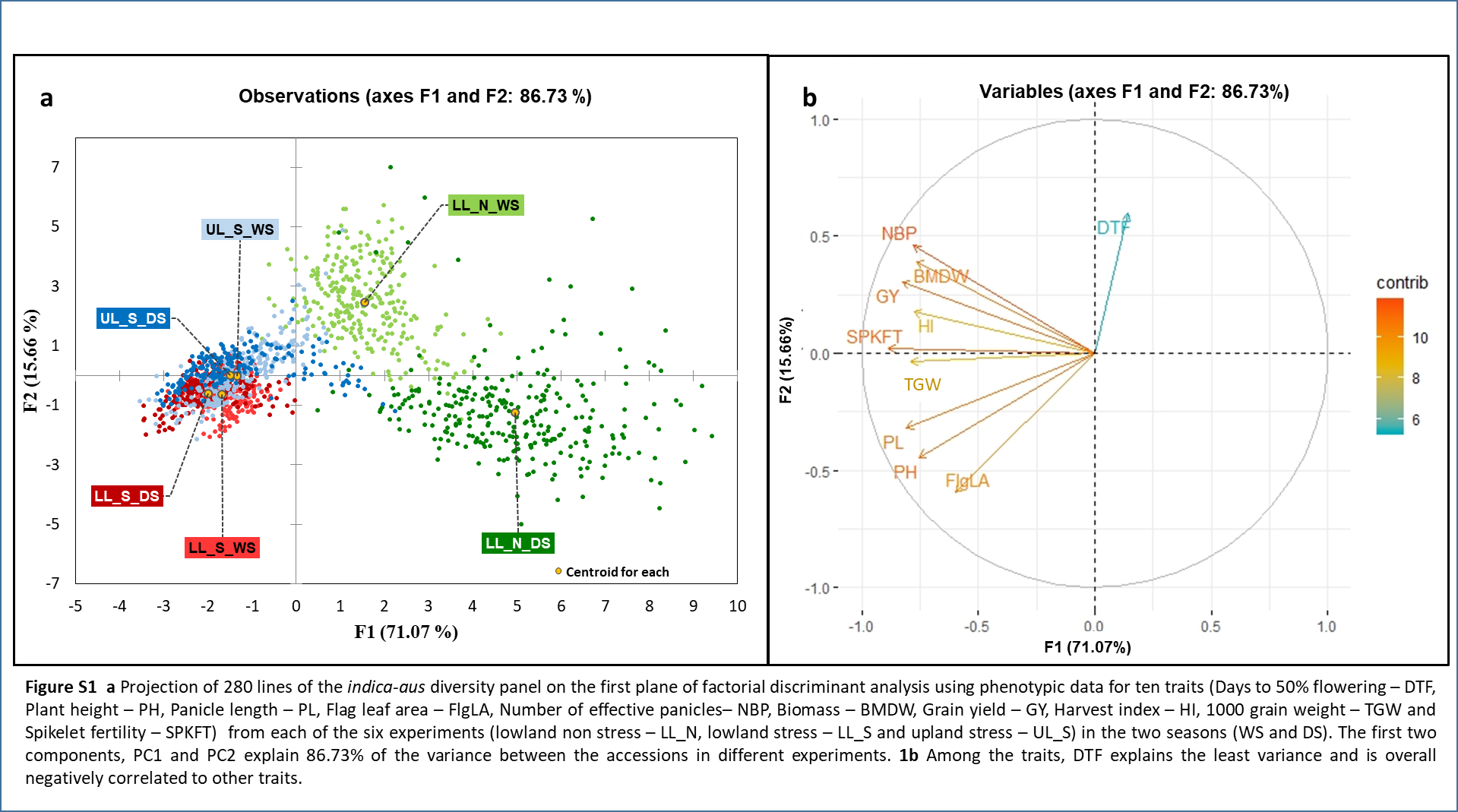 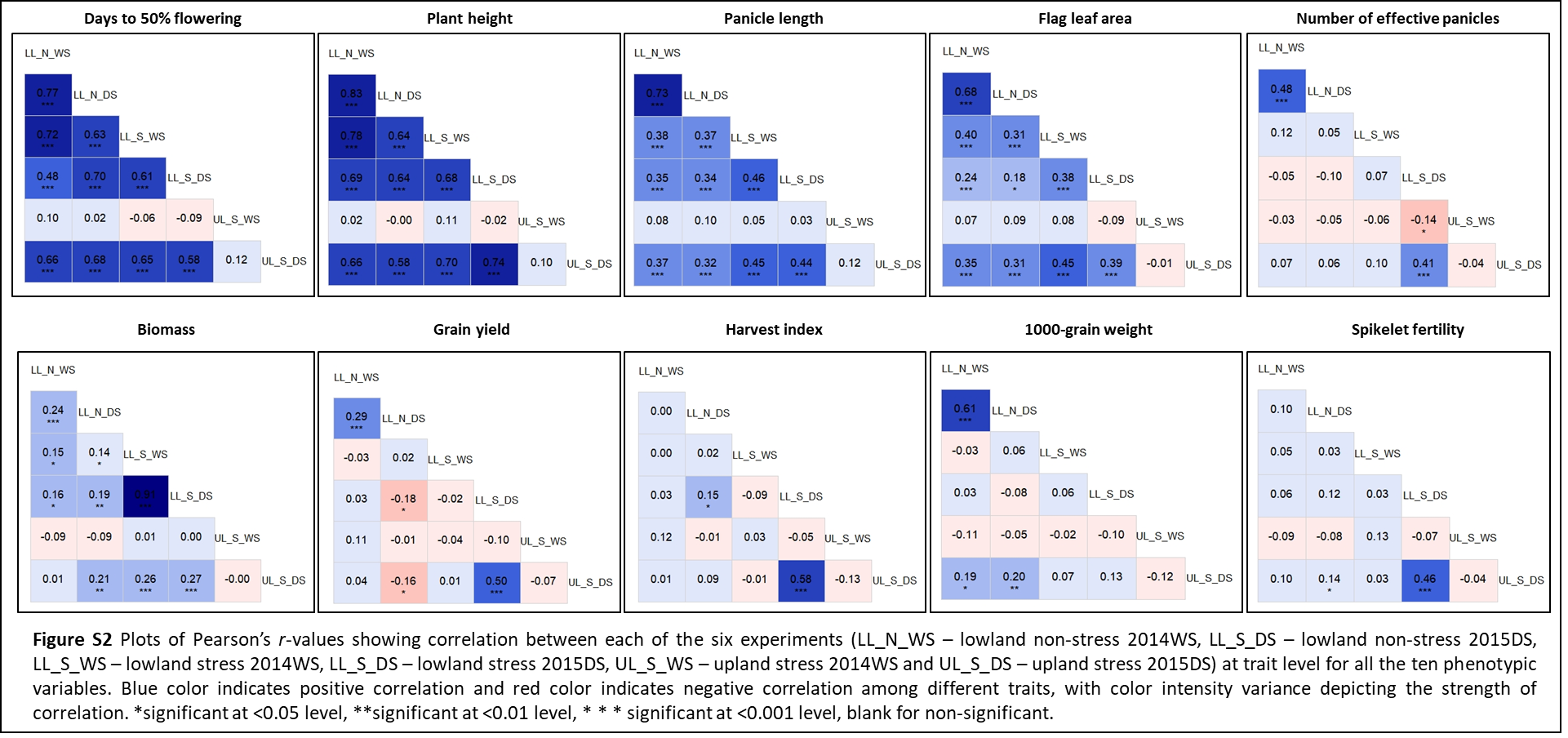 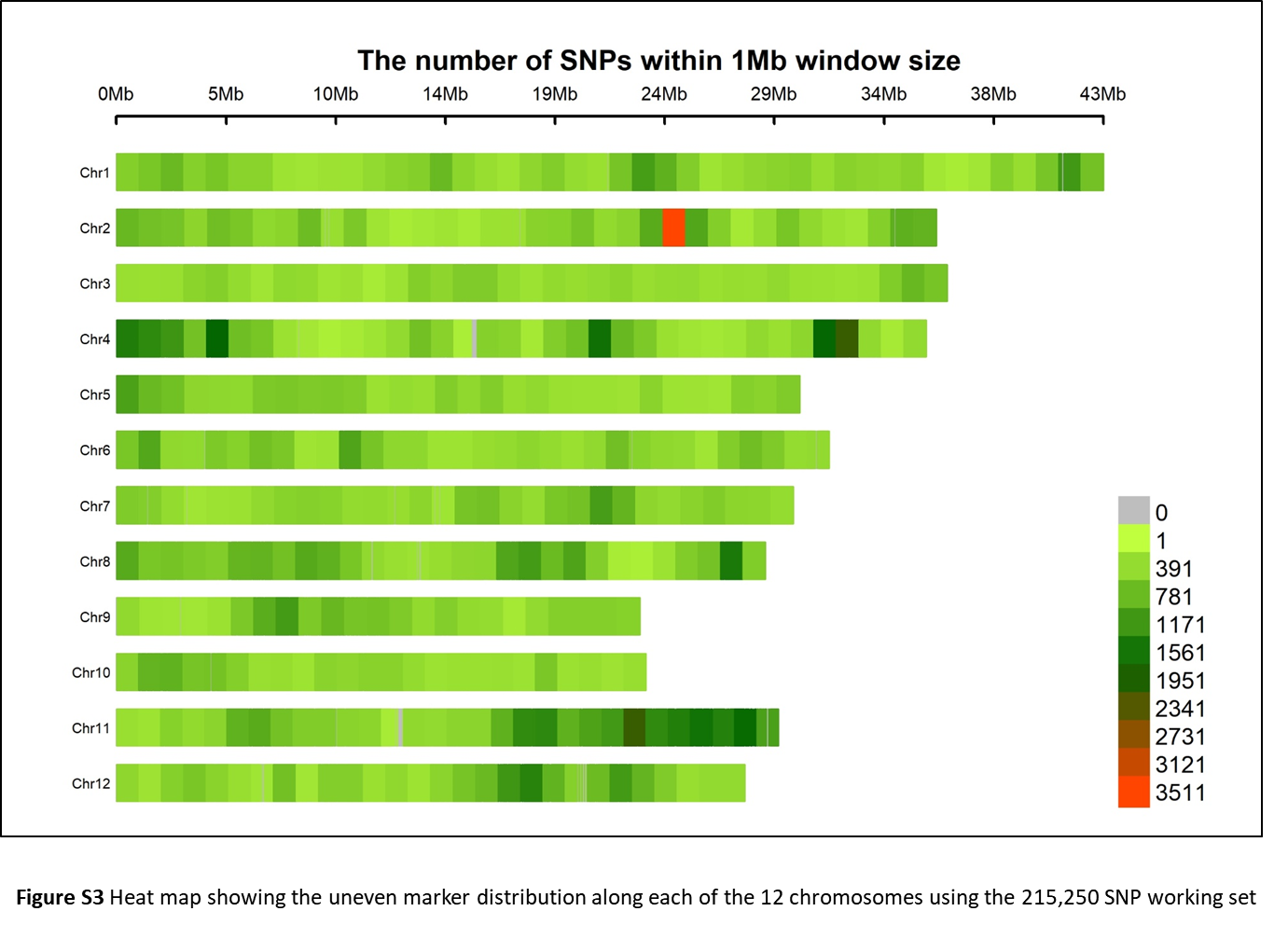 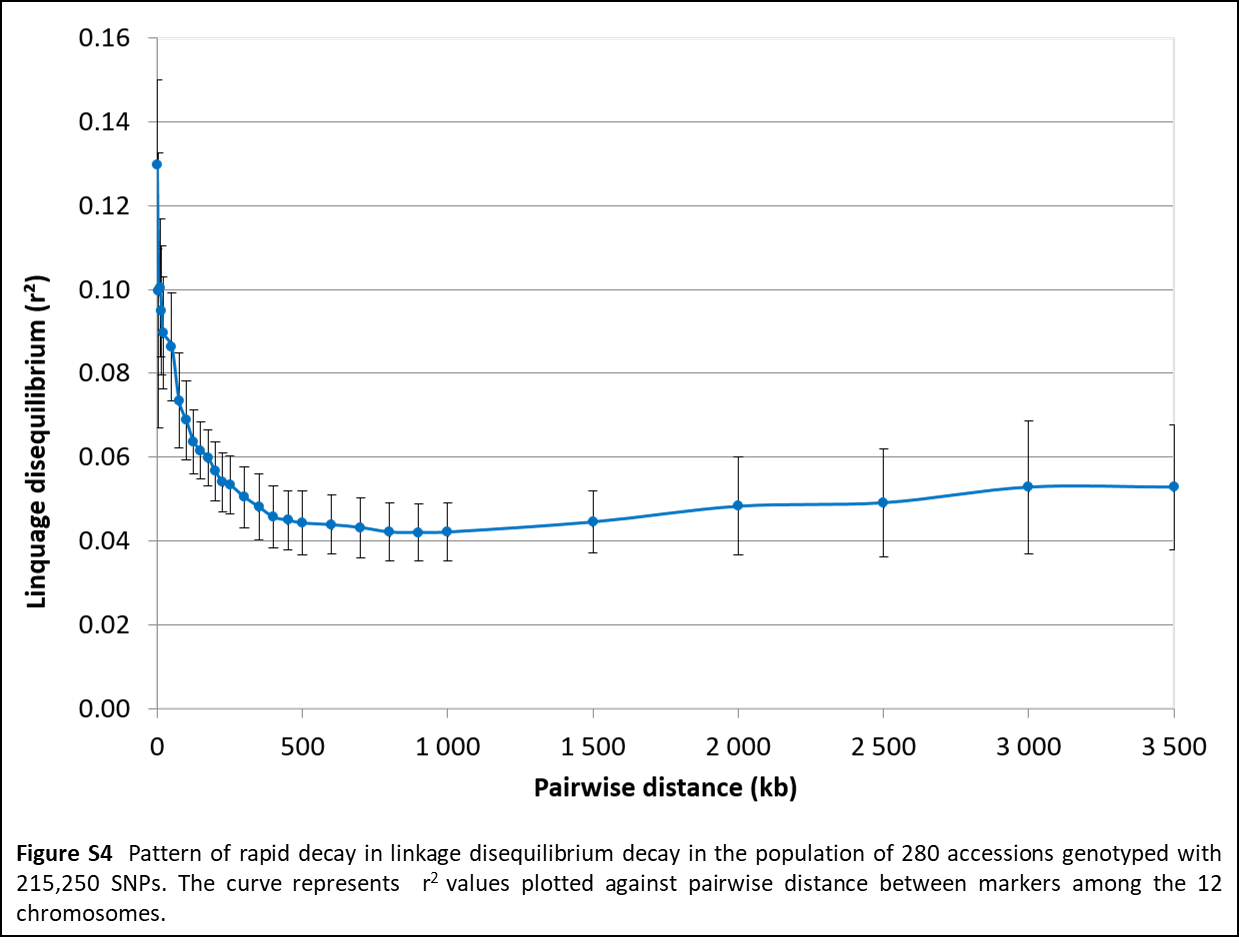 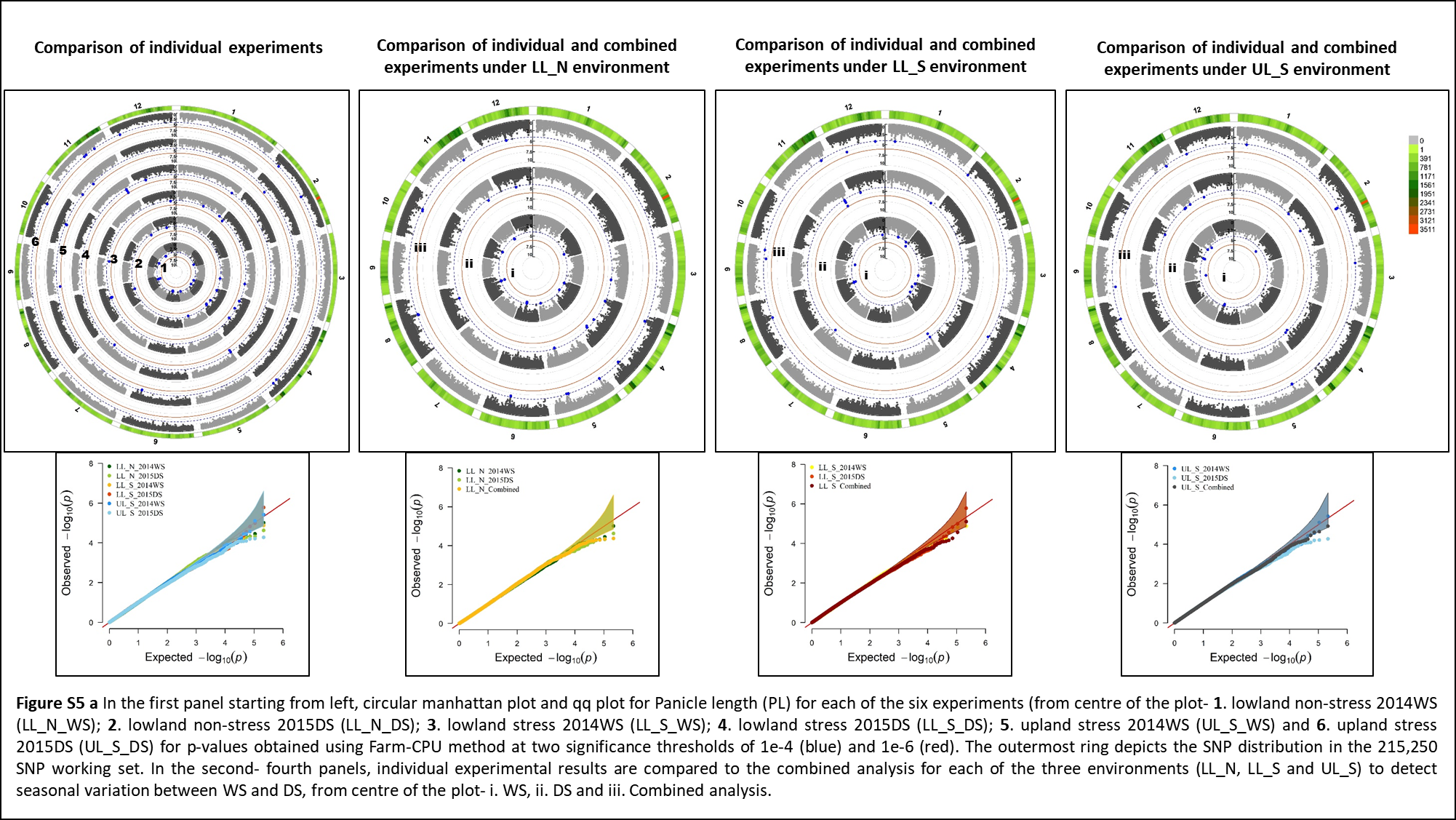 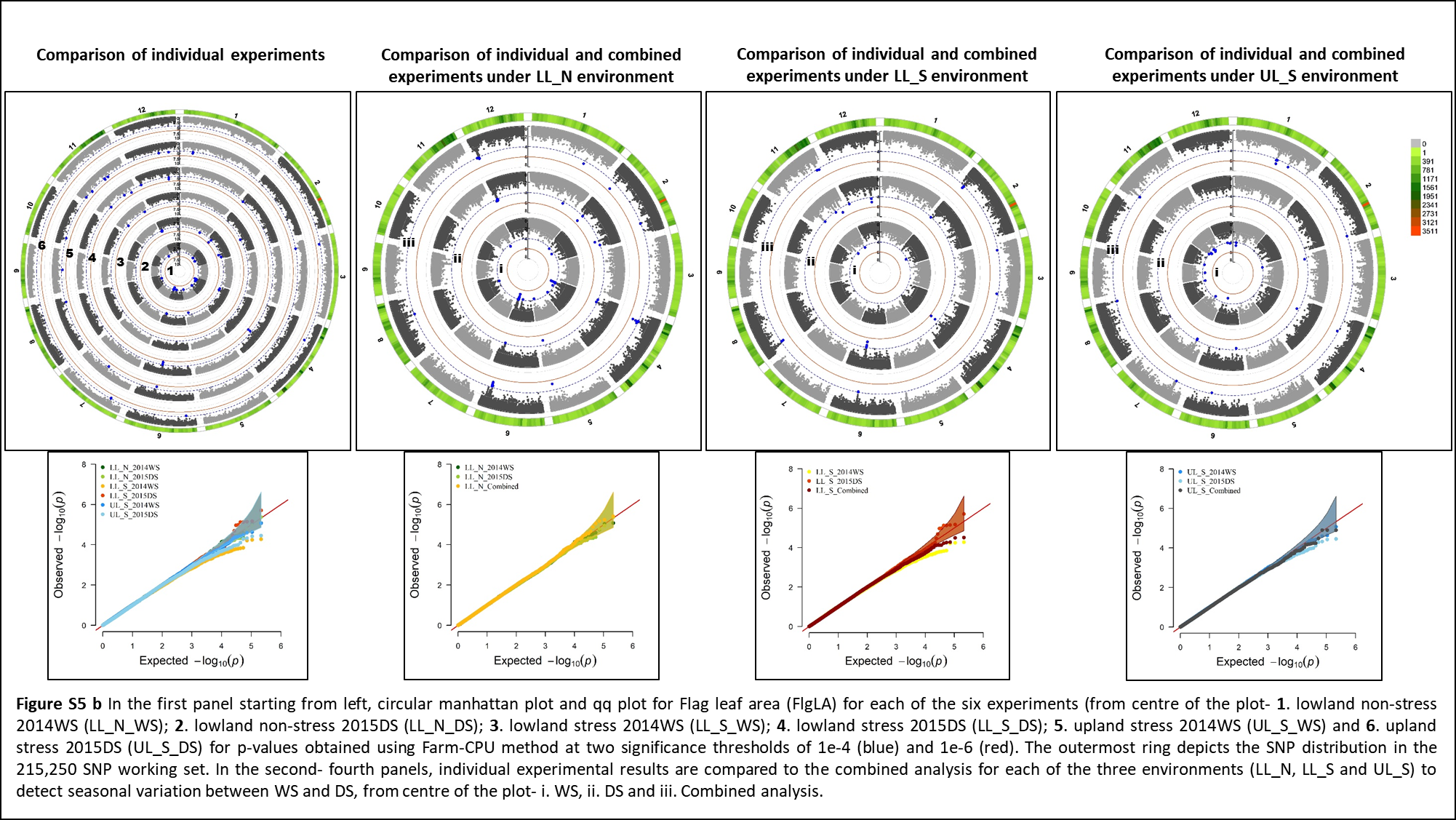 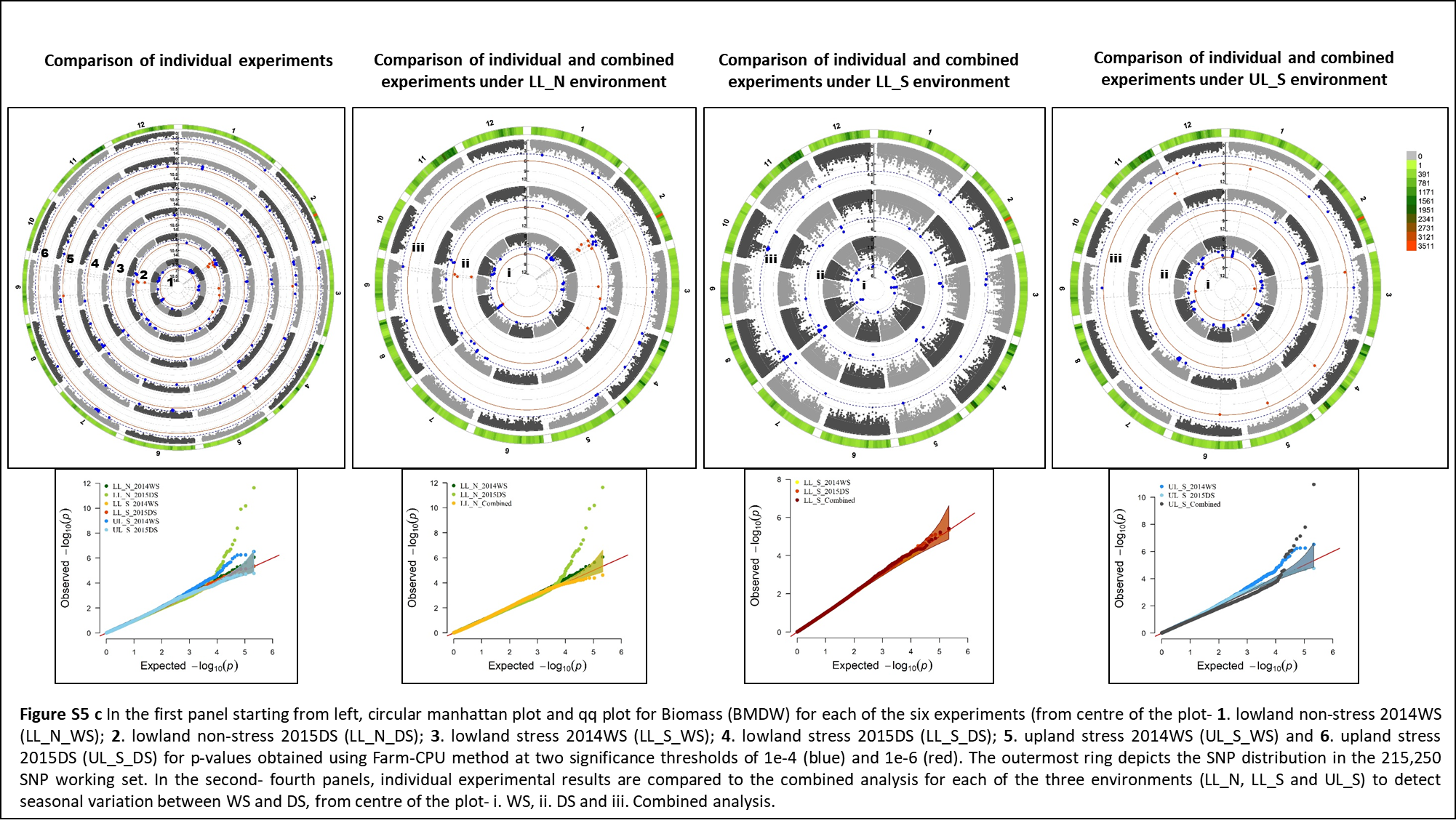 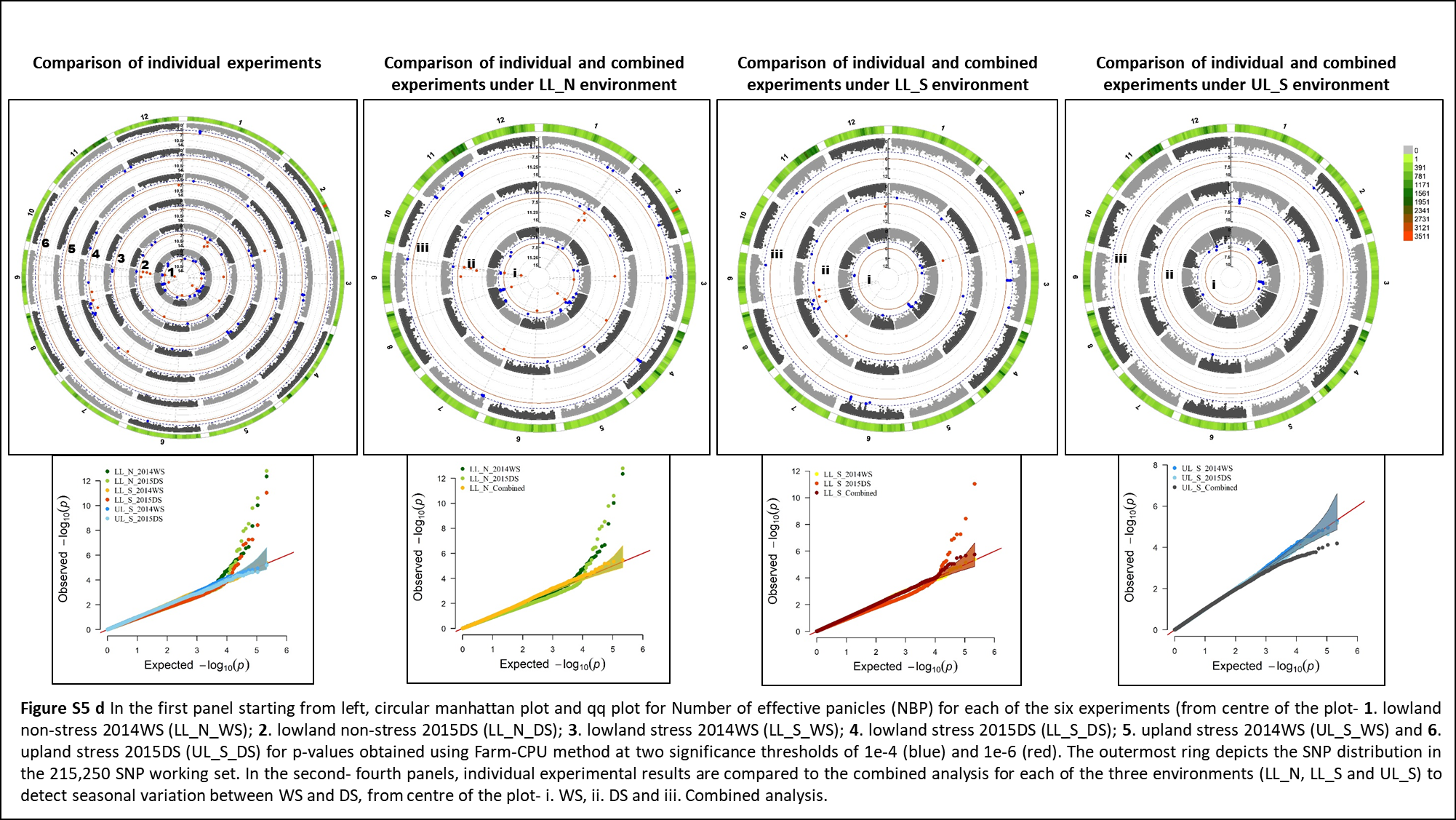 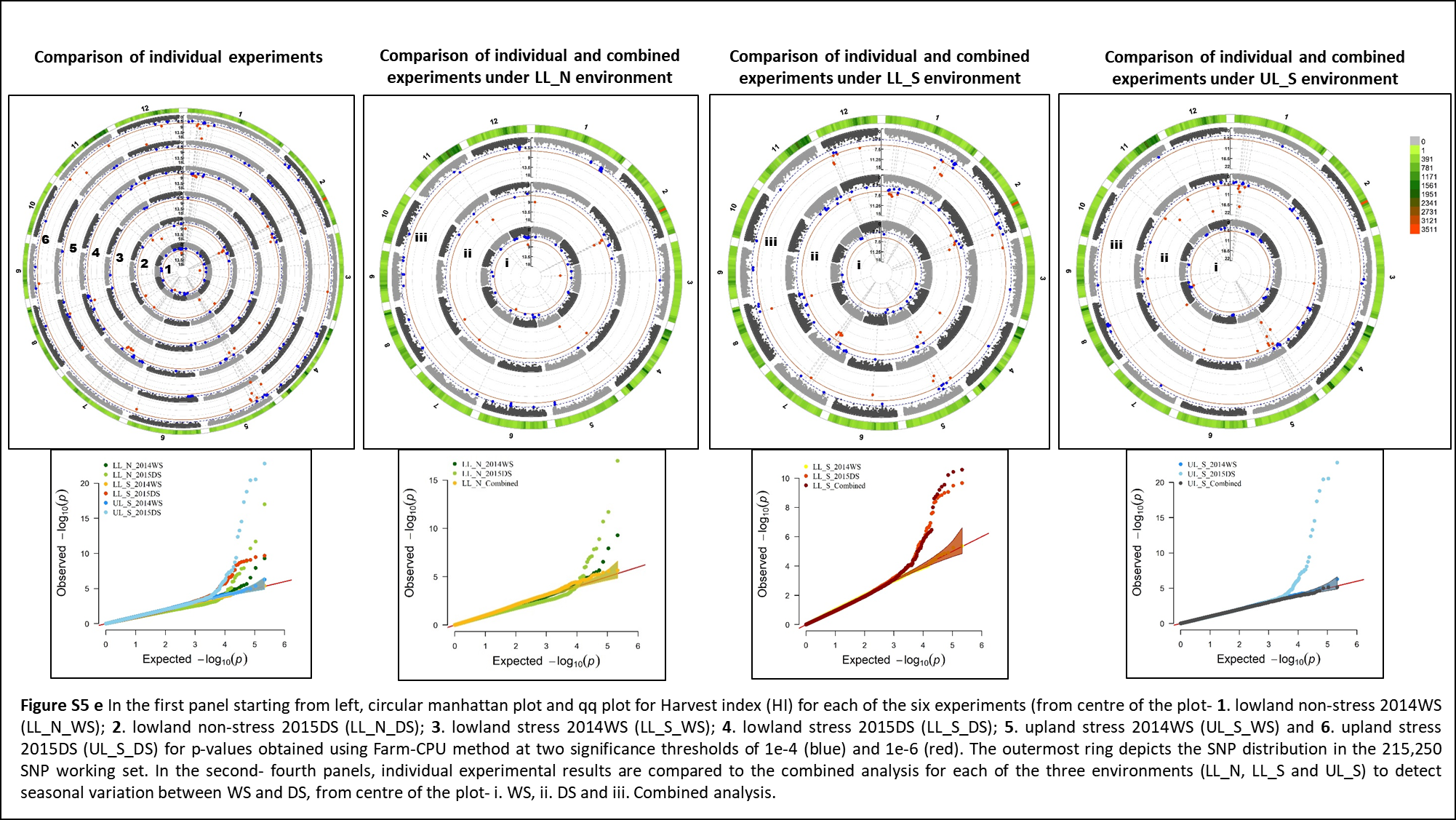 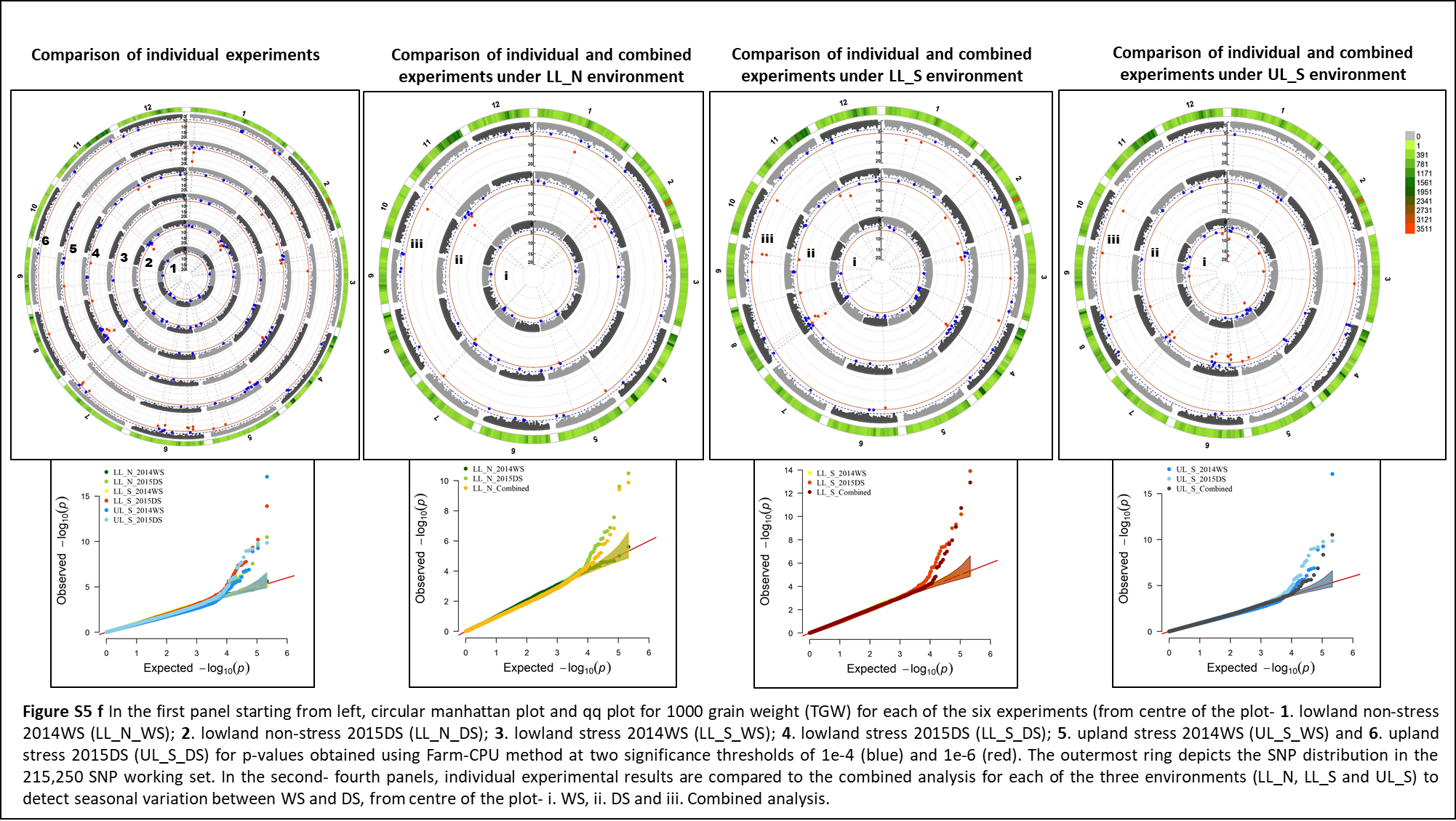 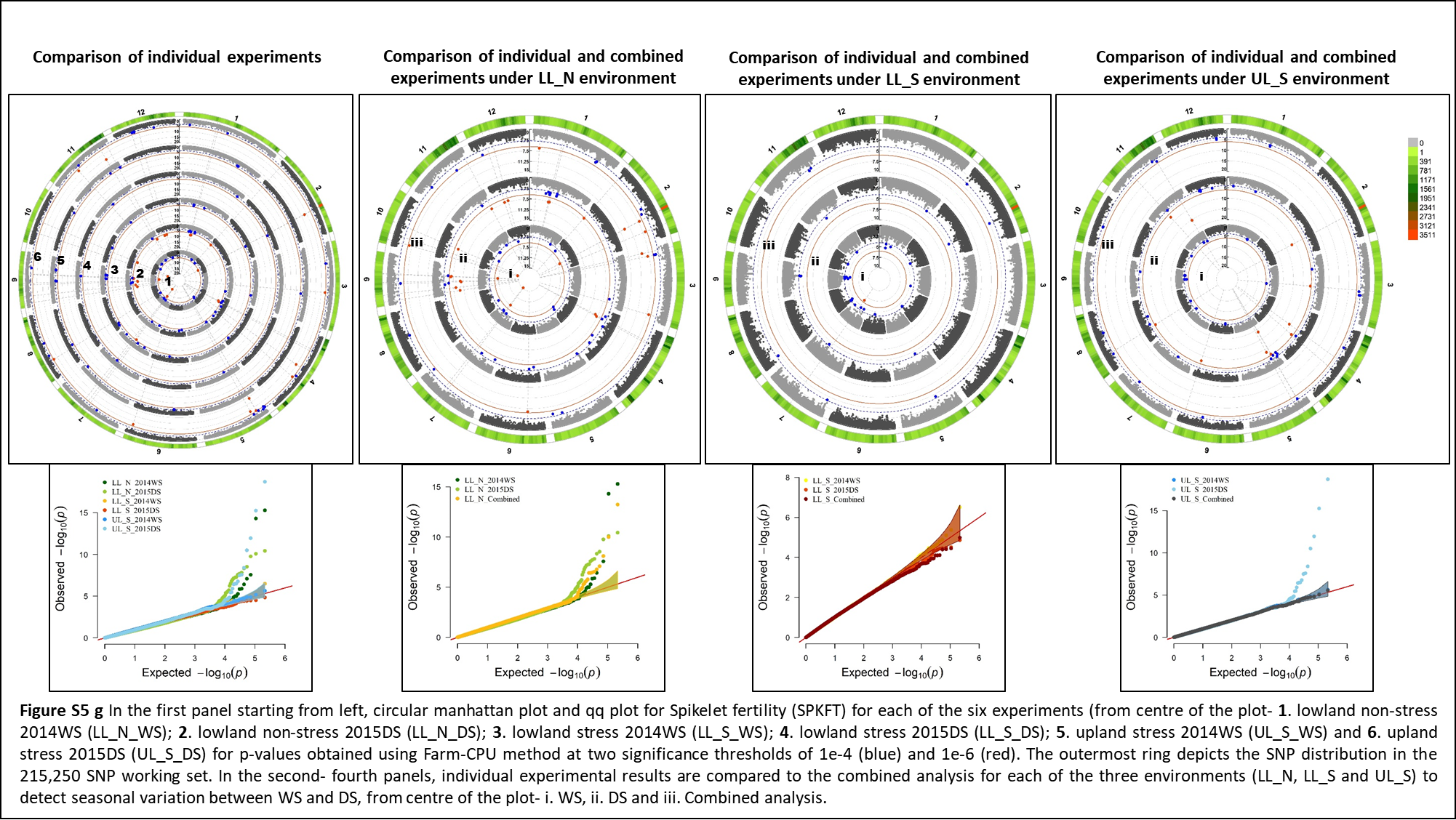 Table S1  Field experiments conducted at IRRI, Philippines between the 2014 wet season and 2015 dry seasonTable S1  Field experiments conducted at IRRI, Philippines between the 2014 wet season and 2015 dry seasonTable S1  Field experiments conducted at IRRI, Philippines between the 2014 wet season and 2015 dry seasonTable S1  Field experiments conducted at IRRI, Philippines between the 2014 wet season and 2015 dry seasonTable S1  Field experiments conducted at IRRI, Philippines between the 2014 wet season and 2015 dry seasonTable S1  Field experiments conducted at IRRI, Philippines between the 2014 wet season and 2015 dry seasonTable S1  Field experiments conducted at IRRI, Philippines between the 2014 wet season and 2015 dry seasonTable S1  Field experiments conducted at IRRI, Philippines between the 2014 wet season and 2015 dry seasonTable S1  Field experiments conducted at IRRI, Philippines between the 2014 wet season and 2015 dry seasonTable S1  Field experiments conducted at IRRI, Philippines between the 2014 wet season and 2015 dry seasonSetYearSeasonConditionWater managementSowing dateStress Initiation dateTrial Yield Mean (kg/ha)Yield reductionStress level*12014WetTransplantedIrrigated27/06/14-1655--22014WetTransplantedReproductive-Stress07/07/1401/09/1459564Severe32014WetDirect-seededReproductive-Stress07/07/1401/09/1470757Moderate42015DryTransplantedIrrigated16/12/14-5214--52015DryTransplantedReproductive-Stress06/01/1527/02/1512898Very Severe62015DryDirect-seededReproductive-Stress31/01/1527/02/1532294Very Severe* Control—continuous irrigation with no yield reduction due to water stress; moderate—yield reduction of 40–60%; severe—yield reduction of 60–85%; very severe—yield reduction of more than 85% as compared with control. * Control—continuous irrigation with no yield reduction due to water stress; moderate—yield reduction of 40–60%; severe—yield reduction of 60–85%; very severe—yield reduction of more than 85% as compared with control. * Control—continuous irrigation with no yield reduction due to water stress; moderate—yield reduction of 40–60%; severe—yield reduction of 60–85%; very severe—yield reduction of more than 85% as compared with control. * Control—continuous irrigation with no yield reduction due to water stress; moderate—yield reduction of 40–60%; severe—yield reduction of 60–85%; very severe—yield reduction of more than 85% as compared with control. * Control—continuous irrigation with no yield reduction due to water stress; moderate—yield reduction of 40–60%; severe—yield reduction of 60–85%; very severe—yield reduction of more than 85% as compared with control. * Control—continuous irrigation with no yield reduction due to water stress; moderate—yield reduction of 40–60%; severe—yield reduction of 60–85%; very severe—yield reduction of more than 85% as compared with control. * Control—continuous irrigation with no yield reduction due to water stress; moderate—yield reduction of 40–60%; severe—yield reduction of 60–85%; very severe—yield reduction of more than 85% as compared with control. * Control—continuous irrigation with no yield reduction due to water stress; moderate—yield reduction of 40–60%; severe—yield reduction of 60–85%; very severe—yield reduction of more than 85% as compared with control. * Control—continuous irrigation with no yield reduction due to water stress; moderate—yield reduction of 40–60%; severe—yield reduction of 60–85%; very severe—yield reduction of more than 85% as compared with control. * Control—continuous irrigation with no yield reduction due to water stress; moderate—yield reduction of 40–60%; severe—yield reduction of 60–85%; very severe—yield reduction of more than 85% as compared with control. Table S2 Drought susceptibility index (DSI) calculated for each genotype for the four stress experiments for selected traits (with green for tolerance and red for susceptibility)Table S3 Characterisation of the marker set of 215,250 SNPsTable S2 Drought susceptibility index (DSI) calculated for each genotype for the four stress experiments for selected traits (with green for tolerance and red for susceptibility)Table S3 Characterisation of the marker set of 215,250 SNPsTable S2 Drought susceptibility index (DSI) calculated for each genotype for the four stress experiments for selected traits (with green for tolerance and red for susceptibility)Table S3 Characterisation of the marker set of 215,250 SNPsTable S2 Drought susceptibility index (DSI) calculated for each genotype for the four stress experiments for selected traits (with green for tolerance and red for susceptibility)Table S3 Characterisation of the marker set of 215,250 SNPsTable S2 Drought susceptibility index (DSI) calculated for each genotype for the four stress experiments for selected traits (with green for tolerance and red for susceptibility)Table S3 Characterisation of the marker set of 215,250 SNPsTable S2 Drought susceptibility index (DSI) calculated for each genotype for the four stress experiments for selected traits (with green for tolerance and red for susceptibility)Table S3 Characterisation of the marker set of 215,250 SNPsTable S2 Drought susceptibility index (DSI) calculated for each genotype for the four stress experiments for selected traits (with green for tolerance and red for susceptibility)Table S3 Characterisation of the marker set of 215,250 SNPsTable S2 Drought susceptibility index (DSI) calculated for each genotype for the four stress experiments for selected traits (with green for tolerance and red for susceptibility)Table S3 Characterisation of the marker set of 215,250 SNPsTable S2 Drought susceptibility index (DSI) calculated for each genotype for the four stress experiments for selected traits (with green for tolerance and red for susceptibility)Table S3 Characterisation of the marker set of 215,250 SNPsTable S2 Drought susceptibility index (DSI) calculated for each genotype for the four stress experiments for selected traits (with green for tolerance and red for susceptibility)Table S3 Characterisation of the marker set of 215,250 SNPsTable S2 Drought susceptibility index (DSI) calculated for each genotype for the four stress experiments for selected traits (with green for tolerance and red for susceptibility)Table S3 Characterisation of the marker set of 215,250 SNPsTable S2 Drought susceptibility index (DSI) calculated for each genotype for the four stress experiments for selected traits (with green for tolerance and red for susceptibility)Table S3 Characterisation of the marker set of 215,250 SNPsTable S2 Drought susceptibility index (DSI) calculated for each genotype for the four stress experiments for selected traits (with green for tolerance and red for susceptibility)Table S3 Characterisation of the marker set of 215,250 SNPsTable S2 Drought susceptibility index (DSI) calculated for each genotype for the four stress experiments for selected traits (with green for tolerance and red for susceptibility)Table S3 Characterisation of the marker set of 215,250 SNPsTable S2 Drought susceptibility index (DSI) calculated for each genotype for the four stress experiments for selected traits (with green for tolerance and red for susceptibility)Table S3 Characterisation of the marker set of 215,250 SNPsRice 12 chromosomesRice 12 chromosomesRice 12 chromosomesRice 12 chromosomesRice 12 chromosomesRice 12 chromosomesRice 12 chromosomesRice 12 chromosomesRice 12 chromosomesRice 12 chromosomesRice 12 chromosomesRice 12 chromosomesTable S2ChrChr1Chr2Chr3Chr4Chr5Chr6Chr7Chr8Chr9Chr10Chr11Chr12AllTable S2Size (bp)43,254,18135,933,11836,411,20635,498,85829,956,67931,236,55129,671,73728,438,54322,936,63123,202,71329,017,56827,530,374373,088,159Distribution of distance (kb) between two adjacent SNP lociNumber 22,34621,86815,48323,83014,71916,29115,20419,33012,22411,21526,01516,725215,250Distribution of distance (kb) between two adjacent SNP locidensity1,9361,6432,3521,4902,0351,9171,9521,4711,8762,0691,1151,6461,733Distribution of distance (kb) between two adjacent SNP lociMinimum13721123617930237263179253488274177Distribution of distance (kb) between two adjacent SNP loci1st Quartile373337360300354407404413397344462391378Distribution of distance (kb) between two adjacent SNP lociMedian472493387438456476457650530412773497503Distribution of distance (kb) between two adjacent SNP loci3rd Quartile5746884407435725815789046285761,231695684Distribution of distance (kb) between two adjacent SNP lociMaximum1,0773,5498213,0891,0661,0921,0771,2161,1038931,9161,6901,549Distribution of the minor allele frequency (MAF) Minimum0.020.020.020.020.020.020.020.020.020.020.020.020.02Distribution of the minor allele frequency (MAF) 1st Quartile0.040.040.040.040.040.040.040.040.040.040.040.040.04Distribution of the minor allele frequency (MAF) Median0.110.100.100.090.080.100.080.100.090.100.110.100.09Distribution of the minor allele frequency (MAF) 3rd Quartile0.240.240.220.210.190.220.180.230.210.240.240.220.22Distribution of the minor allele frequency (MAF) Maximum0.500.500.500.500.500.500.500.500.500.500.500.500.50Distribution of heterozygosity across chromosomes/ sitesMinimum0.00%0.00%0.00%0.00%0.00%0.00%0.00%0.00%0.00%0.00%0.00%0.00%0.00%Distribution of heterozygosity across chromosomes/ sites1st Quartile0.00%0.00%0.00%0.00%0.00%0.00%0.00%0.00%0.00%0.00%0.00%0.00%0.00%Distribution of heterozygosity across chromosomes/ sitesMedian0.36%0.36%0.36%0.36%0.36%0.36%0.36%0.36%0.36%0.36%0.36%0.36%0.36%Distribution of heterozygosity across chromosomes/ sites3rd Quartile1.07%1.07%1.07%1.07%1.07%1.07%1.43%1.07%1.43%1.43%1.07%1.43%1.19%Distribution of heterozygosity across chromosomes/ sitesMaximum5.00%5.00%5.00%5.00%5.00%5.00%5.00%5.00%5.00%5.00%5.00%5.00%5.00%TraitQTL EnvSeasonChromPositionp-valueLocus name (MSU 7.0) / Drought QTL (qDTY)Gene product descriptionHI-LL_N2015DS116706181.30E-09--GYqGY1-1UL_S2014WS134732913.21E-12--GYqGY1-1LL_S2015DS138246228.65E-13--HI-UL_S2015DS145204012.40E-08--HI-UL_S2015DS159970704.19E-10--HI-UL_S2015DS174488954.85E-18--SPKFT-LL_N2015DS1147295311.97E-08--SPKFT-LL_N2015DS1156964812.59E-08--GY-LL_S2015DS1175150014.26E-08--PH-LL_S2015DS1179869864.60E-08--GY-UL_S2015DS1242370114.13E-16--GY-UL_S2015DS1243042742.33E-19LOC_Os01g43450expressed proteinGY-UL_S2015DS1272771981.34E-12--PHqPH1-1LL_N2014WS1334186485.31E-10LOC_Os01g53670ENTH domain containing protein C expressedPHqPH1-1UL_S2015DS1336899472.29E-09--PHqPH1-1LL_S2015DS1343591062.70E-09--PHqPH1-1LL_N2014WS / 2015DS1344003454.66E-09 / 5.57E-11--PHqPH1-1LL_S2015DS1344003453.71E-10LOC_Os01g59760bZIP transcription factor C putative C expressedTraitQTL EnvSeasonChromPositionp-valueLocus name (MSU 7.0) / Drought QTL (qDTY)Gene product descriptionNBP-LL_N2015DS1377708971.63E-10qDTY1.1qDTY1.1PHqPH1-2LL_N2015DS1379600192.85E-09qDTY1.1qDTY1.1PHqPH1-2UL_S2015DS1384187394.45E-15qDTY1.1qDTY1.1PHqPH1-2UL_S2015DS1390447812.26E-11qDTY1.1qDTY1.1GYqGY1-2LL_S2015DS/ 2014WS/ combined1399874344.60E-08qDTY1.1qDTY1.1GYqGY1-2LL_S2015DS/ 2014WS/ combined1400178092.47E-10qDTY1.1qDTY1.1GYqGY1-2UL_S2015DS/ 2014WS/ combined1403905273.21E-12qDTY1.1qDTY1.1NBP-LL_N2015DS1420566502.97E-09--PH-LL_N2015DS270741793.26E-09--TGW-LL_N2015DS281917772.77E-08--GY-UL_S2014WS2129855603.21E-12--TGW-LL_N2015DS2130517472.47E-10--BMDW-LL_N2015DS2139875264.13E-09--BMDW-LL_N2015DS2156442986.47E-11--BMDW-LL_N2015DS2178086691.21E-10LOC_Os02g30270expressed proteinTraitQTL EnvSeasonChromPositionp-valueLocus name (MSU 7.0) / Drought QTL (qDTY)Gene product descriptionGYqGY2-1UL_S2015DS2187943942.42E-08--GYqGY2-1UL_S2015DS2198211472.80E-18--GYqGY2-1UL_S2015DS/ 2014WS/ combined2202486684.19E-08LOC_Os02g33620retrotransposon protein C putative C unclassified C expressedGYqGY2-1UL_S2015DS2207744882.22E-08--GYqGY2-1UL_S2014WS2219534606.13E-15LOC_Os02g36190cytochrome P450 C putative C expressedGYqGY2-1UL_S2015DS/ 2014WS/ combined2221427843.27E-14--GYqGY2-1UL_S2015DS2222012264.25E-13--GYqGY2-1UL_S2015DS/ combined2230659332.19E-13--SPKFT-UL_S2015DS2246952781.13E-12--HI-LL_N2015DS2247977371.96E-11LOC_Os02g40920transposon protein C putative C CACTA C En FSpm sub-class C expressedHI-LL_N2015DS2252059301.20E-08LOC_Os02g42020expressed proteinGYqGY2-2UL_S2015DS2259794587.03E-09qDTY2.3qDTY2.3GYqGY2-2UL_S2014WS2291671413.80E-11qDTY2.3qDTY2.3NBP-LL_S2015DS2344061789.19E-12--PH-LL_N2015DS2347106976.94E-09--TraitQTL EnvSeasonChromPositionp-valueLocus name (MSU 7.0) / Drought QTL (qDTY)Gene product descriptionTGW-LL_S2015DS347754246.08E-29--HI-LL_N2014WS3125710625.12E-10--GY-UL_S2014WS3135435853.61E-08--NBP-LL_N2015DS3143909971.14E-08--GY-UL_S2014WS3286464201.85E-08LOC_Os03g49650retrotransposon protein C putative C Ty1-copia subclassPH-LL_S2014WS3336000401.08E-08LOC_Os03g58220transposon protein C putative C unclassified C expressedPH-LL_S2014WS3336009893.30E-09LOC_Os03g58220transposon protein C putative C unclassified C expressedGY-UL_S2014WS44454884.55E-11--GY-UL_S2014WS48010403.79E-08--GY-UL_S2014WS414417024.15E-08LOC_Os04g25400uncharacterized protein all1601 C putative C expressedGY-UL_S2014WS415985041.03E-13--SPKFT-LL_N2015DS465285662.90E-09--SPKFT-LL_N2015DS474960291.52E-08--SPKFT-UL_S2015DS4158600753.15E-11--TGW-LL_S2015DS4190964862.21E-12--NBP-LL_N2014WS4221617879.59E-11--GY-LL_S2015DS4259207636.20E-09LOC_Os04g37410expressed proteinGY-LL_S2015DS4310886491.68E-10LOC_Os04g50150retrotransposon protein C putative C unclassified C expressedTraitQTL EnvSeasonChromPositionp-valueLocus name (MSU 7.0) / Drought QTL (qDTY)Gene product descriptionPH-LL_S2015DS4313759123.93E-08--GY / HI-UL_S2015DS53520582.89E-15--GY-UL_S2014WS55948682.84E-08--GY-UL_S2015DS57221621.84E-11--GY-UL_S2014WS526836974.87E-12--GY / HI / SPKFTqGY5-1UL_S2015DS541403551.96E-19--GY / HIqGY5-1UL_S2015DS542663133.03E-21--GYqGY5-1UL_S2014WS545027471.85E-14--GYqGY5-1UL_S2014WS545029612.68E-16--GYqGY5-1UL_S2014WS545056371.85E-14--HI-UL_S2015DS553576694.27E-08--GY-UL_S2015DS555222324.02E-13--GY-UL_S2014WS558247722.44E-10--HI-LL_N2015DS558919921.03E-17LOC_Os05g10700retrotransposon protein C putative C unclassified C expressedGY-UL_S2015DS562542663.15E-08--HI-UL_S2015DS565232384.45E-13--SPKFT-UL_S2015DS567475894.02E-09--GY-UL_S2015DS577779958.82E-12--HI-UL_S2015DS583385892.73E-08--HI-UL_S2015DS585057831.79E-09--GY-UL_S2014WS5124941007.19E-12LOC_Os05g20900retrotransposon protein C putative C unclassifiedGY-UL_S2014WS5143255903.21E-12--TraitQTL EnvSeasonChromPositionp-valueLocus name (MSU 7.0) / Drought QTL (qDTY)Gene product descriptionGY-LL_S2015DS5192246971.71E-09LOC_Os05g32660leucine-rich repeat family protein C putative C expressedGYqGY5-2UL_S2014WS5247081941.85E-14OsRPK1, OsCCaMK, OsHAP3B, OsTPS1, OsSTN8OsRPK1, OsCCaMK, OsHAP3B, OsTPS1, OsSTN8GYqGY5-2UL_S2014WS5299136403.21E-12OsRPK1, OsCCaMK, OsHAP3B, OsTPS1, OsSTN8OsRPK1, OsCCaMK, OsHAP3B, OsTPS1, OsSTN8GY-UL_S2015DS632339933.21E-12--GY-UL_S2015DS637235753.44E-13--GY-UL_S2014WS658835568.47E-15--GY-UL_S2014WS660250832.02E-08LOC_Os06g11540retrotransposon protein C putative C unclassified C expressedGY-UL_S2015DS674724502.43E-09--DTFqDTF6-1LL_N2014WS/ combined676112792.23E-10--DTFqDTF6-1LL_N2015DS/ 2014WS/ combined677494105.38E-16 / 2.002E-08--DTFqDTF6-2LL_N2015DS695397281.66E-08--DTFqDTF6-2LL_Ncombined6102793103.85E-08--DTFqDTF6-2LL_N2015DS6103715283.94E-09--GY-UL_S2014WS6123928123.21E-12--PH-LL_N2014WS6134391451.02E-10OsPT9, OsPT1055,OsGLK1, nyc3OsPT9, OsPT1055,OsGLK1, nyc3TGW-LL_S2015DS6164930403.59E-08--TraitQTL EnvSeasonChromPositionp-valueLocus name (MSU 7.0) / Drought QTL (qDTY)Gene product descriptionPH-LL_N2014WS6194868043.17E-16--GY-UL_S2014WS6227942371.20E-09LOC_Os06g37850transposon protein C putative C CACTA C En FSpm sub-class C expressedGY-UL_S2014WS6231320863.53E-14LOC_Os06g39690SOUL heme-binding protein C putative C expressedTGW-LL_S2015DS6234035666.22E-13--GY-UL_S2014WS6266726783.21E-12--GY-UL_S2014WS6276552582.80E-11LOC_Os06g47030expressed proteinSPKFT-UL_S2015DS6288768573.26E-08LOC_Os06g49060ternary complex factor MIP1 C putative C expressedHI-UL_S2015DS6293808888.34E-09--PH-LL_N2015DS6308025851.17E-08--PH-LL_N2015DS6308078261.56E-09--GY-UL_S2014WS6311799201.20E-08LOC_Os06g49910retrotransposon protein C putative C unclassifiedDTF-LL_S2015DS750932472.26E-08--GY-UL_S2015DS7114946657.47E-21--GY-UL_S2014WS7121160413.86E-11--HI-LL_S2015DS7124609095.98E-12--GY-UL_S2015DS7130190611.90E-10LOC_Os07g23450ZOS7-04 - C2H2 zinc finger protein C expressedGY-UL_S2015DS7146833502.68E-08--NBP-LL_S2015DS7150483195.42E-08--GY-UL_S2014WS7151259975.94E-09--TraitQTL EnvSeasonChromPositionp-valueLocus name (MSU 7.0) / Drought QTL (qDTY)Gene product descriptionGY-UL_S2014WS7161805953.42E-08LOC_Os07g27900retrotransposon protein C putative C Ty1-copia subclassGY-UL_S2014WS7161818101.66E-12LOC_Os07g27900retrotransposon protein C putative C Ty1-copia subclassGY-UL_S2014WS7161830531.17E-11LOC_Os07g27900retrotransposon protein C putative C Ty1-copia subclassSPKFT-LL_N2014WS7168558342.65E-08--SPKFT-LL_N2014WS7184485625.00E-16--DTF-LL_N2014WS7195980235.53E-09LOC_Os07g32800autophagy-related protein C putative C expressedPH-LL_S2014WS7196896444.48E-20--DTF-LL_N2015DS7201597806.62E-12LOC_Os07g32820expressed proteinSPKFT-LL_N2014WS7275961324.53E-08--BMDWqBMDW8-1LL_S2015DS/ 2014WS/ combined84667521.25E-05--BMDWqBMDW8-1LL_S2015DS/ 2014WS/ combined85009433.82E-06--BMDWqBMDW8-1LL_S2015DS/ 2014WS/ combined85419341.81E-05--TraitQTL EnvSeasonChromPositionp-valueLocus name (MSU 7.0) / Drought QTL (qDTY)Gene product descriptionPH-UL_S2015DS86548621.57E-08--GY / HI-UL_S2015DS88577451.61E-23--GY-UL_S2015DS826010163.30E-08--PH-LL_N2014WS835438412.77E-08--GY-UL_S2015DS844209262.70E-08--DTF-LL_S2015DS853679273.49E-08--GY-UL_S2014WS857552126.96E-11--GY-UL_S2014WS861194192.85E-12--GY-UL_S2015DS865601072.59E-08--DTF-LL_N2014WS8170756773.42E-09--TGW-LL_S2015DS8191335699.75E-13--NBP-LL_S2015DS8209720483.71E-09--NBP-LL_N2014WS8224607604.44E-09--HI-LL_S2015DS8244717645.04E-10--GY-UL_S2014WS93663171.29E-10--NBP-LL_S2015DS99900345.54E-08--SPKFT-LL_N2015DS916715241.72E-10--GY-UL_S2014WS930320583.21E-12LOC_Os09g06650retrotransposon C putative C centromere-specific C expressedSPKFT-LL_N2015DS946222754.69E-09--GY-UL_S2014WS954671944.27E-23LOC_Os09g10300Skp1 family C dimerisation domain containing protein C expressedGY-UL_S2014WS972901762.44E-12--TraitQTL EnvSeasonChromPositionp-valueLocus name (MSU 7.0) / Drought QTL (qDTY)Gene product descriptionSPKFTqSPKFT9-1LL_N2015DS994267223.66E-11--SPKFTqSPKFT9-1LL_N2015DS9101181458.13E-11--PHqSPKFT9-1LL_S2015DS / combined9110725139.79E-10--SPKFTqSPKFT9-1LL_N2015DS/ 2014WS/ combined9117915170.000158--SPKFTqSPKFT9-1LL_N2015DS/ 2014WS/ combined9118381420.000118--PHqPH9-1UL_S2015DS9134232221.94E-12qDTY9.1qDTY9.1DTFqPH9-1LL_S2015DS9139341712.06E-15qDTY9.1qDTY9.1PHqPH9-1LL_N2015DS9159702071.81E-14qDTY9.1qDTY9.1PHqPH9-1UL_S2015DS9161543373.63E-09qDTY9.1qDTY9.1BMDW / NBPqBMDW-NBP9-1LL_N2015DS/ 2014WS/ combined9193160653.69E-08 / 1.6E-13LOC_Os09g36290Ser FThr protein phosphatase family protein C putative C expressedNBPqBMDW-NBP9-1LL_N2015DS9209080007.08E-09--BMDW / NBPqBMDW-NBP9-1LL_N2015DS/ 2014WS/ combined9209440192.3E-12 / 2.46E-11LOC_Os09g36330expressed proteinNBPqBMDW-NBP9-1LL_N2014WS9213375534.43E-13--TraitQTL EnvSeasonChromPositionp-valueLocus name (MSU 7.0) / Drought QTL (qDTY)Gene product descriptionGY-UL_S2015DS1047169485.91E-10--SPKFT-LL_N2014WS1050925094.88E-15--GY-UL_S2015DS1092976752.44E-08--DTF-LL_S2015DS1125574382.73E-08--TGW-LL_N2015DS1126789303.33E-11--PH-LL_N2015DS1156305232.18E-12--DTFqDTF11-1LL_S2015DS/ 2014WS/ combined1165252132.45E-05--DTFqDTF11-1LL_S2015DS/ 2014WS/ combined1166044283.34E-05--DTFqDTF11-1LL_S2015DS/ 2014WS/ combined1166029905.28E-05--DTFqDTF11-1LL_S2015DS1172159231.37E-10LOC_Os11g12760O-methyltransferase C putative C expressedDTFqDTF11-1LL_S2015DS1172159403.24E-13LOC_Os11g12760O-methyltransferase C putative C expressedTraitQTL EnvSeasonChromPositionp-valueLocus name (MSU 7.0) / Drought QTL (qDTY)Gene product descriptionHI-UL_S2015DS11100537235.67E-14LOC_Os11g18366cycloartenol synthase C putative C expressedHI-LL_N2015DS11103519501.50E-08LOC_Os11g19230retrotransposon protein C putative C Ty1-copia subclass C expressedSPKFT-UL_S2015DS11111658172.61E-08--GY-LL_S2015DS11118178311.86E-11--PH-UL_S2015DS11157565172.86E-09--GY-UL_S2014WS11162487103.08E-08qGP-11, qGI-11, yld11.1, gpl11.1, gl11.1qGP-11, qGI-11, yld11.1, gpl11.1, gl11.1DTF-LL_S2015DS11188365884.86E-09LOC_Os11g31980OsSCP63 - Putative Serine Carboxypeptidase homologue C expressedPH-LL_N2015DS11201438393.31E-09LOC_Os11g34364armadillo Fbeta-catenin-like repeat containing protein C expressedGY-UL_S2014WS11206686154.67E-10LOC_Os11g35310phytosulfokines precursor C putative C expressedGY-UL_S2014WS11210928575.75E-09--TraitQTL EnvSeasonChromPositionp-valueLocus name (MSU 7.0) / Drought QTL (qDTY)Gene product descriptionGY-UL_S2014WS11213113262.84E-12LOC_Os11g36200receptor-like protein kinase 2 precursor C putative C expressedPH-UL_S2015DS11221753654.18E-09qGP-11,qGl-11, yld11.1, gpl11.1, gw11.1qGP-11,qGl-11, yld11.1, gpl11.1, gw11.1HI-LL_N2015DS11230225932.02E-12qGP-11,qGl-11, yld11.1, gpl11.1, gw11.1qGP-11,qGl-11, yld11.1, gpl11.1, gw11.1SPKFT-UL_S2015DS11246367445.49E-16--PH-LL_S2014WS11247613152.98E-12--PH-UL_S2015DS11255975071.37E-08--GY-UL_S2014WS11264643133.21E-12--PH-LL_S2014WS11287794801.50E-09--PH-LL_S2014WS11287898911.39E-10--GY-LL_S / UL_S2015DS1216422452.72E-25--GY-UL_S2015DS1228356501.82E-09LOC_Os12g06020mRNA-decapping enzyme C putative C expressedGY-UL_S2015DS1238488274.24E-08--GY-UL_S2015DS1243403426.06E-21--GY-UL_S2015DS1272266593.28E-08--DTF-LL_S2015DS1277128032.65E-11--GY-UL_S2015DS1277787704.13E-17--DTF-LL_N2015DS1292030189.95E-09--HI-UL_S2015DS12103913921.66E-19--TGW-LL_S2015DS12114044162.22E-13--TraitQTL EnvSeasonChromPositionp-valueLocus name (MSU 7.0) / Drought QTL (qDTY)Gene product descriptionGY-UL_S2014WS12115912392.05E-08--GY-UL_S2014WS12121771561.58E-15--GY-UL_S2014WS12127047664.26E-09--PH-LL_N2015DS12165025094.67E-10--HI-LL_S2015DS12176415432.65E-12--GYqGY12-1UL_S2014WS12181651641.34E-09qDTY12.1qDTY12.1GYqGY12-1UL_S2015DS/ 2014WS/ combined12185972204.69E-19qDTY12.1qDTY12.1GYqGY12-1UL_S2015DS/ 2014WS/ combined12191063462.96E-10qDTY12.1qDTY12.1HI-LL_N2014WS12232504342.74E-08LOC_Os12g37850expressed proteinTGW-LL_S2015DS12241052105.64E-09--Study designation3KG database designationEnvSeasonDTFPH (cm)PL (cm)FlgLA (cm2)NBPBMDW (kgha-1)GY     (kgha-1)HITGW (g)SPKFT (%)RP00219::IRGC 70786-1LL_SWS0119.2019.2542.72313059.24574.330.16100.0053.74RP0033210::IRGC 116950-1LL_SWS00.000.000.0000.000.000.000.000.00RP004498-2A BR 8::IRGC 5891-1LL_SWS093.1018.7027.46253686.99586.820.16230.0059.75RP005ADT 12::IRGC 6254-1LL_SWS82149.7627.6556.10353571.89589.050.16170.0057.79RP006AE NOUA::IRGC 89308-1LL_SWS79142.6720.7039.38204589.56571.830.16120.0052.42RP007ALTAMIRA 9::IRGC 116953-1LL_SWS00.000.000.0000.000.000.000.000.00RP008ARAURE 1::IRGC 116956-1LL_SWS084.1523.4130.64283565.77609.830.16230.0062.78RP009ARC 10100::IRGC 20709-1LL_SWS78118.1121.9860.35212878.95599.400.16205.0060.45RP010ARC 10594::IRGC 12524-1LL_SWS82108.6423.0342.67303289.27613.600.16170.0064.33RP011ARC 10754::IRGC 12603-1LL_SWS82121.2023.7535.71313515.68611.510.16175.0064.63RP012ARC 10812::IRGC 21074-1LL_SWS0141.8622.5041.87154135.12576.790.16135.0059.43RP013ARC 11524::IRGC 42672-1LL_SWS83127.1521.8553.65213448.33578.350.16155.0059.16RP014ARC 11857::IRGC 40972-1LL_SWS0133.4022.4333.49154127.92598.450.16110.0058.44RP015ARC 11901::IRGC 21727-1LL_SWS87137.6223.1640.00223563.87577.370.16205.0057.00RP018ARC 13778::IRGC 41216-1LL_SWS099.2420.5742.27204137.85580.770.16205.0062.52RP019ARC 14060::IRGC 41374-1LL_SWS0116.3219.9645.12344166.95619.590.16205.0063.63RP020ARC 14064::IRGC 41377-1LL_SWS0133.0121.9535.87173264.78571.360.16110.0054.54RP021ARC 14654::IRGC 41663-1LL_SWS0106.5720.8036.53354258.07593.500.16145.0055.43RP022ARC 15873::IRGC 43250-1LL_SWS00.000.000.0000.000.000.000.000.00RP023ARC 18092::IRGC 42256-1LL_SWS86133.9022.6737.46184147.63596.170.16125.0060.95RP024ARC 18112::IRGC 42274-1LL_SWS87124.9023.3249.82253735.78575.050.16150.0056.16RP025ARC 18202::IRGC 42328-1LL_SWS0111.7221.7435.49243664.47597.270.16210.0061.37RP026ARC 18597::IRGC 43299-1LL_SWS0126.7621.3834.5373299.94571.430.16180.0054.22RP028ASHI BINNI::IRGC 77216-1LL_SWS8762.1017.8120.97213794.55574.450.16105.0057.40Study designation3KG database designationEnvSeasonDTFPH (cm)PL (cm)FlgLA (cm2)NBPBMDW (kgha-1)GY     (kgha-1)HITGW (g)SPKFT (%)RP029ASHMBER::IRGC 27522-1LL_SWS0105.1121.0244.85163868.58570.880.1695.0057.18RP030ASU::IRGC 62154-1LL_SWS80106.3421.2044.44263596.22591.090.16190.0061.74RP031AUS 171::IRGC 29004-1LL_SWS79105.4220.5533.55123164.16572.790.16195.0055.05RP032AUS 177::IRGC 29009-1LL_SWS87103.8221.4840.54212993.67587.230.16140.0051.03RP033AUS 219::IRGC 29031-1LL_SWS74115.8118.3339.46104213.82586.990.16280.0061.42RP034AUS 233::IRGC 29036-1LL_SWS80122.4722.5543.35414106.24599.090.16175.0063.78RP036AUS 295::IRGC 29083-1LL_SWS82131.5521.6346.53264614.97586.320.16210.0052.48RP037AUS 301::IRGC 29089-1LL_SWS73105.1620.2837.10133641.42580.970.16210.0058.77RP038AUS 308::IRGC 29096-1LL_SWS85120.2822.7043.79103218.80580.580.16210.0060.28RP039AUS 329::IRGC 29116-1LL_SWS76119.5921.2750.52233589.27615.610.16205.0063.77RP040AUS 344::IRGC 29131-1LL_SWS78109.4119.5044.35113735.64575.380.16170.0055.65RP041AUS 439::IRGC 29221-1LL_SWS83108.0821.2741.77273288.79608.710.16230.0060.15RP042AUS PADDY (RED)::IRGC 44978-1LL_SWS76106.7720.7144.80193841.85571.500.16135.0055.02RP043B 4414 F-MR-6-3::IRGC 117310-1LL_SWS00.000.000.0000.000.000.000.000.00RP044B 6136 E-3-TB-0-1-5::IRGC 117311-1LL_SWS8489.6319.2540.98343399.23614.120.16215.0062.94RP045B 6136-3-TB-0-1-5::IRGC 117312-1LL_SWS8592.4716.6337.82283939.07637.980.16230.0062.46RP046B 6149 F-MR-7::IRGC 117314-1LL_SWS87139.6521.7739.31344005.78609.420.16175.0060.97RP047BA BAI GU::IRGC 79580-1LL_SWS73118.5719.3744.67273567.44598.570.16155.0061.81RP048BA SHI ZAO::IRGC 67903-1LL_SWS76112.1421.8950.98333915.20596.650.16200.0064.88RP049BADAL 1163::IRGC 32796-1LL_SWS0126.3721.4852.9783916.32568.880.1685.0052.69RP050BADUIE::IRGC 53715-1LL_SWS0131.9422.6734.61123396.64573.300.16125.0055.86RP051BAI HE::IRGC 76438-1LL_SWS70109.3223.0735.35263196.66598.860.16190.0061.54RP052BAIANG 6::IRGC 6129-1LL_SWS0103.9720.8339.34504547.48628.900.16220.0064.29RP053BAK TULSI::IRGC 34831-1LL_SWS79107.3121.0265.29143392.53573.440.16190.0059.03RP054BAKASI::IRGC 27074-1LL_SWS098.4419.9141.88473607.25604.290.16180.0063.61RP055BALASURIYA A::IRGC 66509-1LL_SWS0101.9018.1938.67244263.49593.220.16230.0055.59RP056BAMOA A 75::IRGC 51101-1LL_SWS078.8220.7647.06173644.80570.470.1680.0054.52RP057BANDI::IRGC 17214-1LL_SWS00.000.000.0000.000.000.000.000.00Study designation3KG database designationEnvSeasonDTFPH (cm)PL (cm)FlgLA (cm2)NBPBMDW (kgha-1)GY     (kgha-1)HITGW (g)SPKFT (%)RP058BANGKOUY::IRGC 94037-1LL_SWS0135.4722.8651.8323261.72568.110.1620.0052.80RP059BARIK KUDI::IRGC 52807-1LL_SWS81100.7418.3335.15353093.70599.910.16205.0063.48RP060BAT DO::IRGC 7014-1LL_SWS82124.3720.1838.36223490.84599.330.16225.0061.06RP061BATHURI::IRGC 25838-1LL_SWS77115.1121.2250.45283202.37586.700.16190.0061.01RP062BAZAIL::IRGC 27526-1LL_SWS0118.7320.0444.85183205.37575.290.16150.0054.99RP063BENGALY MORIMO::IRGC 10976-1LL_SWS78120.6220.3341.44213268.29570.830.16115.0057.42RP065BHADOIA 303::IRGC 6588-1LL_SWS75124.0518.0332.56254009.13582.670.16165.0055.97RP066BK 26::IRGC 45197-1LL_SWS0118.2717.4248.88463968.17590.010.16125.0056.09RP067BKN BR 1031-78-5-4::IRGC 55927-1LL_SWS00.000.000.0000.000.000.000.000.00RP068BONG SEN::IRGC 7011-1LL_SWS84124.4521.0142.78203791.10578.760.16165.0060.64RP070BPI 76 NON SENSITIVE (GREEN)::IRGC 9790-1LL_SWS0106.4921.1344.43233390.27569.670.1655.0062.54RP071BR 51-115-4::IRGC 43999-1LL_SWS0100.1919.4535.18294152.69608.040.16130.0057.29RP072BR 5230-46-4::IRGC 117318-1LL_SWS068.8220.7732.8153344.74579.420.16170.0060.20RP073BR IRGA 409::IRGC 55915-1LL_SWS084.9219.5142.90333764.22588.330.16190.0060.71RP074BW 295-5::IRGC 63098-1LL_SWS093.8419.4536.43353634.89601.180.16215.0063.15RP075C 1016-1::IRGC 50368-1LL_SWS82112.0521.0243.03243370.77592.770.16175.0060.16RP076C 166-135::IRGC 50633-1LL_SWS0116.6920.5342.56143023.05599.480.16125.0062.28RP077C 662083::IRGC 62101-1LL_SWS074.6218.9239.54264440.24574.930.16100.0054.77RP079CAUVERY::IRGC 45255-1LL_SWS7875.2017.5427.49223103.46586.790.16160.0062.40RP080CE IN TSAN::IRGC 4362-1LL_SWS00.000.000.0000.000.000.000.000.00RP081CEA 3::IRGC 116965-1LL_SWS070.0619.8834.83233442.73594.060.16220.0061.35RP082CEMPO MANGGAR::IRGC 27107-1LL_SWS00.000.000.0000.000.000.000.000.00RP083CHAKOL::IRGC 77226-1LL_SWS00.000.000.0000.000.000.000.000.00RP084CHAM LEK::IRGC 89387-1LL_SWS0123.6121.3834.32233531.41578.470.16130.0056.00RP085CHAMA (DWARF)::IRGC 69487-1LL_SWS066.5318.7930.47453708.30603.500.16205.0061.61RP086CHANDARHAT::IRGC 25845-1LL_SWS0110.0619.7141.43233670.77589.860.16205.0061.55RP087CHANDINA::IRGC 36420-1LL_SWS054.0517.8726.8883036.83571.610.16185.0061.79RP088CHANG LE SAN SHU ZAO::IRGC 63561-1LL_SWS7970.3918.7534.47263445.74636.450.16190.0062.85Study designation3KG database designationEnvSeasonDTFPH (cm)PL (cm)FlgLA (cm2)NBPBMDW (kgha-1)GY     (kgha-1)HITGW (g)SPKFT (%)RP089CHAO PEUAK DENG::IRGC 11602-1LL_SWS0127.6521.3440.16203520.00584.420.16140.0060.73RP090CHI SHENG TAO::IRGC 4606-1LL_SWS80105.9319.7936.59253211.95576.990.16105.0053.96RP091CHIAYI WU-K'O::IRGC 64974-1LL_SWS0124.8619.8239.47133583.73575.840.16215.0060.74RP092CHIH SHEN LI::IRGC 1306-1LL_SWS86136.2921.8840.2764316.30568.240.1635.0046.62RP093CHNNOR::IRGC 67485-1LL_SWS86121.1223.4553.86323263.35598.230.16190.0062.63RP094CHUA DAU::IRGC 4785-1LL_SWS78135.4621.3742.25333868.41586.260.16215.0060.34RP095CHUNGUR BALI::IRGC 25855-1LL_SWS70126.6422.3438.94403800.82591.930.16195.0058.33RP096CICA 9::IRGC 53079-1LL_SWS00.000.000.0000.000.000.000.000.00RP097CN 44-40-7::IRGC 45368-1LL_SWS8373.8418.1031.31343692.10632.330.16180.0061.95RP098CO 39::IRGC 51231-1LL_SWS7271.7417.8326.53243408.59574.330.16180.0059.41RP099CR 60-10::IRGC 15777-1LL_SWS063.7318.3033.20332827.40588.110.16180.0061.97RP100CRILLO LA FRIA::IRGC 10793-1LL_SWS78110.2520.4642.92213206.89595.810.16125.0061.85RP101CSR-90 IR-2::IRGC 117327-1LL_SWS9688.4618.1935.45163236.57580.300.16160.0057.23RP102CT 9737-6-1-1-2-2P-M::IRGC 117330-1LL_SWS9166.9219.4931.04233279.48586.740.16160.0055.41RP103CUN GU NUO::IRGC 63576-1LL_SWS080.2220.1149.51243683.72579.020.16160.0061.07RP104CUYAMEL 3820::IRGC 116975-1LL_SWS00.000.000.0000.000.000.000.000.00RP105DA 11::IRGC 6046-1LL_SWS00.000.000.0000.000.000.000.000.00RP106DA GANG ZHAN::IRGC 67103-1LL_SWS87124.7819.5439.79233535.31593.150.16215.0061.28RP107DA NUO (ZHAN)::IRGC 72025-1LL_SWS80118.1920.0738.26113428.45573.420.1690.0053.12RP108DAA MANSA::IRGC 67559-1LL_SWS082.9116.3033.70203448.92584.710.16200.0063.41RP109DANGAR::IRGC 76296-1LL_SWS79119.8321.2339.82293711.51591.680.16210.0059.04RP110DHANE BURWA::IRGC 10105-1LL_SWS095.3120.4244.4923539.82568.210.1615.0055.82RP111DISSI::IRGC 101346-1LL_SWS0125.1020.0960.43353736.00606.040.16200.0055.68RP112DUDH KADAR::IRGC 67707-1LL_SWS78128.9621.6931.5102950.28567.920.1610.0046.63RP113E 2024::IRGC 67958-1LL_SWS055.4815.3823.77303357.52571.980.1670.0052.96RP114E 2040::IRGC 67968-1LL_SWS7267.1118.5930.06423263.74609.750.16170.0063.85RP115E DAW HAWM::IRGC 47938-1LL_SWS00.000.000.0000.000.000.000.000.00RP116ELONI::IRGC 116980-1LL_SWS068.5218.2831.87263490.52585.050.16185.0056.86Study designation3KG database designationEnvSeasonDTFPH (cm)PL (cm)FlgLA (cm2)NBPBMDW (kgha-1)GY     (kgha-1)HITGW (g)SPKFT (%)RP117EPEAL 102::IRGC 78698-1LL_SWS075.3315.5142.71203231.67584.280.16165.0055.90RP118ES 21::IRGC 56171-1LL_SWS00.000.000.0000.000.000.000.000.00RP119EX FOILAEIN (NAPUTO)::IRGC 81675-1LL_SWS088.7819.7832.0384086.78571.020.16125.0060.18RP120FEI GAI 122::IRGC 63599-1LL_SWS072.2216.4343.01163358.34583.370.16100.0055.48RP121FONAIAP 2::IRGC 116985-1LL_SWS075.0518.6934.22274415.33645.630.16240.0064.32RP122FU ZAO XIAN::IRGC 63619-1LL_SWS065.2719.2429.77193228.06593.890.16220.0064.97RP123G 25::IRGC 45733-1LL_SWS00.000.000.0000.000.000.000.000.00RP124GAO JIAO BAI::IRGC 68047-1LL_SWS6785.9019.4227.41253479.53599.980.16150.0061.41RP125GENIT::IRGC 3272-1LL_SWS0110.9717.0731.03182878.19576.480.16105.0056.47RP126GOJOL GORIA::IRGC 26629-1LL_SWS00.000.000.0000.000.000.000.000.00RP127GOKULGANJA::IRGC 45701-1LL_SWS00.000.000.0000.000.000.000.000.00RP128GUI HUA ZAO::IRGC 68060-1LL_SWS74112.8620.6034.74303706.95597.230.16135.0055.69RP130HAWM KRUA::IRGC 64333-1LL_SWS88141.4723.4147.08173551.04595.400.16120.0055.41RP131HD 10::IRGC 6638-1LL_SWS0150.8222.7841.43293679.12619.300.16200.0062.68RP132HE GU TSAO::IRGC 51302-1LL_SWS73116.6623.7438.04163676.88575.670.16190.0054.00RP133HODARAWALA::IRGC 67631-1LL_SWS86113.3722.9441.32123383.63571.740.16125.0057.27RP134HOLOI BASH (SOLOI BASH)::IRGC 64778-1LL_SWS87109.4119.4534.34353390.91597.170.16165.0054.67RP135HTA 22::IRGC 45827-1LL_SWS0149.9521.6439.93214075.88592.400.16100.0058.49RP136HUA LI ZAO::IRGC 80950-1LL_SWS00.000.000.0000.000.000.000.000.00RP137I KUNG PAO::IRGC 114-1LL_SWS86114.9320.3055.84143556.79569.650.1665.0053.45RP138IA CUBA 17::IRGC 116990-1LL_SWS081.9719.6742.84364285.98609.830.16240.0054.64RP139ICTA CRISPO 38::IRGC 116994-1LL_SWS067.9717.6438.2263412.16573.650.16110.0053.40RP140ICTA MOTAGUA::IRGC 116995-1LL_SWS071.5117.1631.43113855.53582.260.1695.0061.27RP141INIAP 6::IRGC 117002-1LL_SWS075.3016.8237.47223120.45588.130.16145.0063.94RP142IR 13429-109-2-2-1::IRGC 63491-1LL_SWS070.5019.4627.82153566.96573.220.16105.0052.55RP143IR 21015-72-3-3-3-1::IRGC 117004-1LL_SWS069.5017.7332.0093532.58573.900.16130.0063.34RP144IR 2344-P1 PB-9-3-2B::IRGC 39317-C1LL_SWS68112.9919.4526.81194271.97574.850.16120.0061.21RP146IR 63295-AC 209-7::IRGC 117365-1LL_SWS077.7217.1532.15213113.37611.590.16195.0061.69Study designation3KG database designationEnvSeasonDTFPH (cm)PL (cm)FlgLA (cm2)NBPBMDW (kgha-1)GY     (kgha-1)HITGW (g)SPKFT (%)RP147IR 69502-6-SRN-3-UBN-1-B::IRGC 117290-1LL_SWS8886.1917.7233.73283411.36610.440.16210.0062.95RP148IR 75870-5-8-5-B-1::IRGC 117297-1LL_SWS073.0519.7832.4373522.40581.420.16105.0058.99RP149IR 77390-1-6-4-19-1-B::IRGC 117303-1LL_SWS00.000.000.0000.000.000.000.000.00RP150IR 80310-12-B-1-3-B::IRGC 117307-1LL_SWS0104.5223.0646.36293173.44613.090.16140.0063.66RP151IR 80340-23-B-12-6-B::IRGC 117309-1LL_SWS8787.5818.4633.13263363.81607.300.16205.0061.85RP152IRGA 318-11-6-9-2B::IRGC 117339-1LL_SWS067.4518.2332.0513223.23567.780.1610.0046.61RP153IRGA 370-38-1-1F-C4-2::IRGC 117342-1LL_SWS071.0417.3238.72483112.94608.230.16190.0064.47RP154IRGA 370-42-1-1F-C-1::IRGC 117343-1LL_SWS8172.0421.3538.4773559.00572.700.16115.0065.71RP155IRGA 659-1-2-2-2::IRGC 117345-1LL_SWS00.000.000.0000.000.000.000.000.00RP156IRGA 959-1-2-2F-4-1-4A-6-CA-6X::IRGC 117006-1LL_SWS064.2218.1425.53172844.25573.170.16180.0056.23RP157IRI 339::IRGC 46956-1LL_SWS063.0515.0730.47242915.49587.050.16185.0062.37RP158IRRIBINI::IRGC 49094-1LL_SWS00.000.000.0000.000.000.000.000.00RP159JABOR SAIL::IRGC 66831-1LL_SWS77126.3820.8352.23293430.39620.210.16225.0061.45RP160JAGLI BORO::IRGC 27516-2LL_SWS76128.7419.2535.3624111.72568.110.1660.0063.67RP161JAMBALI::IRGC 73101-1LL_SWS76119.4920.9151.41143619.42573.870.16140.0058.10RP162JAO LEUANG::IRGC 65866-1LL_SWS090.8316.7631.3143818.86582.220.16200.0052.28RP164JHODI BIRUN::IRGC 31812-1LL_SWS068.9215.9734.70324168.47598.850.16160.0063.24RP165JIN JUN DAO::IRGC 59710-1LL_SWS70106.9622.2231.8623652.39568.470.1645.0046.62RP166JUMA 62::IRGC 117011-1LL_SWS00.000.000.0000.000.000.000.000.00RP167KALABAIL::IRGC 25877-1LL_SWS00.000.000.0000.000.000.000.000.00RP168KALIA::IRGC 34699-1LL_SWS82106.0621.8448.57233366.97599.880.16135.0055.86RP169KALO CHAKOL::IRGC 77258-1LL_SWS00.000.000.0000.000.000.000.000.00RP170KALU ILANKALAYAN::IRGC 36270-1LL_SWS0130.4620.8746.69124060.45570.180.1685.0054.05RP171KAM PAI::IRGC 78245-1LL_SWS00.000.000.0000.000.000.000.000.00RP172KEERIPALA CHILL PADDY::IRGC 49790-1LL_SWS76122.2319.7251.37423726.33610.380.16205.0063.70RP173KETAN SERANG::IRGC 14615-1LL_SWS0107.3816.8140.06393248.69612.620.16220.0054.91RP174KHAO DAWK MALI 105::IRGC 27748-2LL_SWS0106.5420.3538.99153744.20570.440.1650.0057.83Study designation3KG database designationEnvSeasonDTFPH (cm)PL (cm)FlgLA (cm2)NBPBMDW (kgha-1)GY     (kgha-1)HITGW (g)SPKFT (%)RP175KHAO GRADOOK CHAHNG::IRGC 17111-1LL_SWS079.2120.0634.10134597.00570.270.16115.0053.41RP176KHAO' HAWM::IRGC 78257-1LL_SWS00.000.000.0000.000.000.000.000.00RP177KHAO THI RATE::IRGC 58041-1LL_SWS0100.2121.3640.68183373.85586.750.16150.0060.17RP178KHARSU 80::IRGC 28016-1LL_SWS7477.9518.5839.25383291.90621.390.16220.0064.22RP179KITRANA 1007::IRGC 68517-1LL_SWS00.000.000.0000.000.000.000.000.00RP180KN 1 B 361-1-8-6-9::IRGC 46974-1LL_SWS85110.8620.0935.68223443.83587.680.16190.0054.47RP181KORASISI::IRGC 5285-1LL_SWS0144.1022.8646.7983099.28568.190.1640.0046.63RP182KOTTEYARAN::IRGC 47383-1LL_SWS77129.1321.2355.86224222.70592.090.1695.0060.69RP183KOYRA::IRGC 77267-1LL_SWS82130.0818.8642.63114687.05571.470.16120.0054.46RP184KULA KARUPPAN::IRGC 55328-1LL_SWS0122.9521.3153.72353558.24589.100.16195.0062.12RP185KUNENG::IRGC 71545-1LL_SWS00.000.000.0000.000.000.000.000.00RP186KURULU WEE (WHITE)::IRGC 66518-1LL_SWS85119.7221.5445.75153329.87571.230.16125.0051.50RP188KUSHIARA::IRGC 34709-1LL_SWS00.000.000.0000.000.000.000.000.00RP189KUTTA::IRGC 52184-1LL_SWS00.000.000.0000.000.000.000.000.00RP190LABRA::IRGC 74757-1LL_SWS0109.5616.3147.82323735.19589.000.16220.0060.52RP191LAI YIP ZIM::IRGC 4955-1LL_SWS86125.4120.6237.84263330.58585.160.16235.0061.47RP192LALKA (LAL DHAN)::IRGC 64946-1LL_SWS00.000.000.0000.000.000.000.000.00RP193LALSAITA::IRGC 43915-1LL_SWS77114.4319.2244.64183716.74589.640.16110.0053.14RP194LARHA MUGAD::IRGC 52339-1LL_SWS76102.1920.7734.24233221.42586.460.1695.0054.60RP196LENJA MURALI::IRGC 66815-1LL_SWS79118.0320.3441.67333525.43614.000.16245.0062.87RP197LEUANG YAI 29-12-2::IRGC 881-1LL_SWS070.5915.0841.10110.00580.130.16210.0058.81RP198LU MAO ZHAN::IRGC 68159-1LL_SWS67123.5521.2938.26213400.28582.480.1685.0059.33RP199LUA CHAN HUONG::IRGC 16800-1LL_SWS00.000.000.0000.000.000.000.000.00RP200MAKALIOKA::IRGC 376-1LL_SWS0127.4123.1338.8033387.16568.650.16105.0046.64RP201MAKRO::IRGC 74763-1LL_SWS0115.8920.7945.0053508.86571.380.16105.0057.43RP202MAMORIAKA::IRGC 68672-1LL_SWS0106.3921.2940.58203088.65575.930.16195.0056.13RP203MEI FENG 9::IRGC 63735-1LL_SWS7867.1717.8331.89173262.25577.560.16145.0058.87RP204MEKENZIE SMALL::IRGC 49895-1LL_SWS070.3920.9832.53273033.13597.820.16205.0059.85Study designation3KG database designationEnvSeasonDTFPH (cm)PL (cm)FlgLA (cm2)NBPBMDW (kgha-1)GY     (kgha-1)HITGW (g)SPKFT (%)RP205MELEKE::IRGC 56823-1LL_SWS077.6123.4047.20183614.90600.990.16185.0063.49RP206MENTIK TJERE BELUT::IRGC 18254-1LL_SWS00.000.000.0000.000.000.000.000.00RP207MILYANG 30::IRGC 46977-1LL_SWS058.8516.1631.54302969.13610.700.16220.0059.52RP208MILYANG 77::IRGC 69340-1LL_SWS7470.2115.9826.55173741.27573.150.1695.0060.44RP209MIN KE ZHAN::IRGC 72230-1LL_SWS7582.7821.5130.08223815.90575.790.16170.0058.72RP210MIN ZAO 6::IRGC 63772-1LL_SWS7778.9718.4633.12182876.11614.150.16125.0065.20RP211MODDAI KARUPPAN::IRGC 15465-1LL_SWS095.8320.6936.97103603.81582.340.16200.0057.92RP212MUKKALA BAZAL::IRGC 77279-1LL_SWS00.000.000.0000.000.000.000.000.00RP213MULLIKURUVA::IRGC 77529-1LL_SWS0136.8322.7636.82103648.60570.180.1655.0062.79RP214MUTA GANJE::IRGC 26744-1LL_SWS00.000.000.0000.000.000.000.000.00RP215MUTTU SAMBA::IRGC 36333-1LL_SWS0123.1621.2238.7263556.09568.090.1670.0046.60RP216N 22::IRGC 46459-1LL_SWS78111.4320.9255.21363877.23593.370.16185.0062.08RP217Na souan::IRGC 11889-1LL_SWS0114.4418.8536.2532958.96570.880.16190.0049.07RP218NAZIRA SAIL::IRGC 77284-1LL_SWS00.000.000.0000.000.000.000.000.00RP219NCS 194::IRGC 51932-1LL_SWS85113.4519.5742.58224008.14596.940.1695.0053.86RP220NCS 237::IRGC 62202-1LL_SWS85130.1024.0448.88123769.40577.710.16125.0053.87RP222NCS 964 C::IRGC 62604-1LL_SWS00.000.000.0000.000.000.000.000.00RP223NIAO YAO::IRGC 5496-1LL_SWS0123.0522.1536.27123334.33580.170.16125.0062.26RP224NIBARI::IRGC 67742-1LL_SWS78126.8621.4246.03244006.13584.800.16170.0059.43RP225NONA BOKRA::IRGC 22710-C1LL_SWS0117.5021.6139.42204026.34583.770.16190.0058.84RP226NOROI::IRGC 31611-1LL_SWS73105.7223.1343.3993957.37572.960.1695.0053.68RP228NX 3533::IRGC 63796-1LL_SWS074.1018.0136.29153454.31584.370.16130.0053.60RP229O. SATIVA::IRGC 17083-1LL_SWS85138.4423.1541.17303860.86593.310.16180.0061.82RP230PAH WEAN::IRGC 78276-1LL_SWS00.000.000.0000.000.000.000.000.00RP231PAI CHUEH CHIU LIU::IRGC 34259-1LL_SWS8477.0318.4643.96304032.81574.760.16180.0058.71RP232PAI YI PING::IRGC 1368-1LL_SWS77105.2917.8136.31223279.15584.270.16200.0059.77RP233PALEPYU::IRGC 33549-1LL_SWS69108.3321.1542.36424414.97601.680.16145.0059.71RP234PARA NELLU::IRGC 50009-1LL_SWS75137.5022.2429.54303556.31582.330.16215.0058.94Study designation3KG database designationEnvSeasonDTFPH (cm)PL (cm)FlgLA (cm2)NBPBMDW (kgha-1)GY     (kgha-1)HITGW (g)SPKFT (%)RP235PATISAIL::IRGC 37562-1LL_SWS00.000.000.0000.000.000.000.000.00RP237PERUNEL::IRGC 63113-1LL_SWS81133.4122.8041.16234348.54588.070.16145.0064.08RP238PICO NEGRO::IRGC 55849-1LL_SWS00.000.000.0000.000.000.000.000.00RP239PLI KHAO::IRGC 64596-1LL_SWS00.000.000.0000.000.000.000.000.00RP240PODI HEENATI::IRGC 36345-1LL_SWS095.0317.1136.14104361.06568.090.1610.0048.67RP241PSBRC 50::IRGC 99706-1LL_SWS088.4020.2531.06273172.25597.230.16115.0060.35RP242PSBRC 68::IRGC 99711-1LL_SWS0101.2321.9047.51394266.94600.070.16200.0062.97RP243PSBRC 88::IRGC 99717-1LL_SWS00.000.000.0000.000.000.000.000.00RP244PULUT BARAYA::IRGC 27393-1LL_SWS00.000.000.0000.000.000.000.000.00RP245PURA BINNI::IRGC 26772-1LL_SWS00.000.000.0000.000.000.000.000.00RP247QUERO ASSAN::IRGC 28860-1LL_SWS00.000.000.0000.000.000.000.000.00RP248RACE PERUMAL::IRGC 55347-1LL_SWS73108.9519.3229.55273236.54578.900.16175.0059.82RP250RELLY::IRGC 14623-1LL_SWS00.000.000.0000.000.000.000.000.00RP251RIZ TYPE SORGHO::IRGC 69015-1LL_SWS079.3019.2035.06323652.02603.300.16240.0061.41RP252ROJOFOTSY::IRGC 69402-1LL_SWS00.000.000.0000.000.000.000.000.00RP253RPA 5929 (K 45)::IRGC 33963-1LL_SWS060.1316.7738.4823326.85577.720.1640.0051.95RP254RPW 9-4 (SS 1)::IRGC 50690-1LL_SWS081.7819.0633.33162819.86572.510.16120.0062.95RP255RR 272-17-829::IRGC 117354-1LL_SWS093.4719.6546.19272984.82605.760.16190.0062.01RP256RTS 16::IRGC 8235-1LL_SWS0120.1819.8244.54223321.44584.370.16195.0060.45RP257RUSTIC::IRGC 117026-1LL_SWS061.7715.7226.36212967.65576.050.16145.0057.01RP258SADA RUPA::IRGC 77299-1LL_SWS080.0117.1538.74293545.50593.050.16205.0060.50RP259SAN CHIAO TSWEN::IRGC 1565-1LL_SWS00.000.000.0000.000.000.000.000.00RP260SAN SHIH TSI::IRGC 1038-1LL_SWS8794.4521.8235.12233183.19594.230.16180.0059.46RP261SIGARDIS::IRGC 15555-1LL_SWS00.000.000.0000.000.000.000.000.00RP262SIMET 2::IRGC 25734-1LL_SWS00.000.000.0000.000.000.000.000.00RP263SIMUL KHURI::IRGC 35154-1LL_SWS81117.7520.5142.28173419.95573.890.16100.0058.67RP264SINNA SITHIRA KALI::IRGC 51064-1LL_SWS069.1015.9726.53333001.92587.010.16185.0055.45RP266SITHAIYAN KOTTAI SAMBA::IRGC 50155-1LL_SWS00.000.000.0000.000.000.000.000.00Study designation3KG database designationEnvSeasonDTFPH (cm)PL (cm)FlgLA (cm2)NBPBMDW (kgha-1)GY     (kgha-1)HITGW (g)SPKFT (%)RP267SML AWINI::IRGC 13391-1LL_SWS077.6417.7227.17162778.26568.590.1630.0052.64RP268SOLOMON RED RICE::IRGC 50950-1LL_SWS090.6616.8637.17183910.23578.470.16185.0057.67RP269SONA::IRGC 26971-C1LL_SWS074.7919.5838.1812746.95567.930.1610.0046.60RP270SONAMUKHI::IRGC 46693-1LL_SWS7994.5321.4233.8273947.60588.690.16125.0056.77RP272SSANGDUJO::IRGC 55632-1LL_SWS87132.5719.6945.24223647.63571.090.16165.0054.79RP273SUFAID 246::IRGC 28303-1LL_SWS82121.9623.1843.91183673.70577.040.16130.0063.87RP274SUWEON 311::IRGC 61890-1LL_SWS064.4415.6735.90312951.74576.120.1685.0054.32RP275T 315::IRGC 54792-1LL_SWS092.3320.5635.13184331.87593.800.16135.0064.23RP276TAIPEI WOO CO::IRGC 112-1LL_SWS00.000.000.0000.000.000.000.000.00RP277TAITUNG WOO LI::IRGC 111-1LL_SWS00.000.000.0000.000.000.000.000.00RP278TAK SUFAID::IRGC 73127-1LL_SWS094.4216.8341.49223278.50589.360.16150.0059.91RP279TAK::IRGC 73124-1LL_SWS85101.7920.7240.13152928.55597.870.16205.0062.38RP280TIKAL 3::IRGC 50649-1LL_SWS077.0219.4242.4093693.85567.970.1615.0046.65RP281TOC 5430::IRGC 70487-1LL_SWS075.3618.7430.44323349.77597.850.16150.0058.81RP282TONG GU HONG::IRGC 81026-1LL_SWS72106.1123.0435.2453643.82568.210.1650.0046.61RP283TSAI YUAN CHON::IRGC 126-1LL_SWS8487.6519.6233.24283215.74575.290.16155.0053.69RP284TSAO SHENG LI 1::IRGC 1309-1LL_SWS0128.4321.2346.66314296.85614.360.16215.0062.39RP285UPRH 233::IRGC 61667-1LL_SWS8073.7018.6634.43143377.84574.850.16100.0060.92RP286UQUIHUA::IRGC 117037-1LL_SWS099.7423.4545.29203796.14571.660.1690.0051.22RP287URAIBOOL::IRGC 52785-1LL_SWS044.5312.3729.19143052.72585.900.16170.0057.90RP288VEN THAP::IRGC 56138-1LL_SWS8499.0920.5236.23304180.28603.380.16250.0062.59RP289WANGA BARUGULU::IRGC 52261-1LL_SWS83108.5121.7635.19294430.81584.160.1685.0061.24RP290WAR 72-2-1-1::IRGC 117361-1LL_SWS0100.7619.9850.30293832.81589.910.16220.0061.41RP291WI BIR SHUN::IRGC 4602-1LL_SWS86112.3020.4144.35353598.15591.390.16230.0062.47RP292WP 36::IRGC 55278-1LL_SWS071.0917.5826.9173250.39582.320.16130.0053.96RP293WP 65::IRGC 36526-1LL_SWS084.6620.2830.11203645.49586.220.16205.0061.58RP294XI GAN JING REN::IRGC 60035-1LL_SWS70106.1421.8134.66213706.27577.040.16140.0061.08RP295XIA ZHI BAI::IRGC 53437-1LL_SWS64100.6918.9525.59363913.73587.990.16200.0060.95Study designation3KG database designationEnvSeasonDTFPH (cm)PL (cm)FlgLA (cm2)NBPBMDW (kgha-1)GY     (kgha-1)HITGW (g)SPKFT (%)RP296XITTO::IRGC 6671-1LL_SWS0144.8921.6761.38105134.07573.750.16210.0049.36RP297YA NONG ZAO 4::IRGC 63908-1LL_SWS067.2916.9236.88272976.55609.980.16260.0062.83RP298YEBAWYIN::IRGC 33885-1LL_SWS81135.6226.4065.59324016.10599.050.16175.0063.11RP299YONG JIN ZAO 3::IRGC 70441-1LL_SWS7477.9519.2932.73203587.24572.870.16180.0056.82RP300H 6::IRGC 157-1LL_SWS0110.7721.6140.60193437.46577.080.16100.0055.42RP00219::IRGC 70786-1LL_SDSNA66.8416.1328.0853343.3371.320.03130.8629.56RP0033210::IRGC 116950-1LL_SDS00.000.000.0000.000.000.000.000.00RP004498-2A BR 8::IRGC 5891-1LL_SDSNA76.2716.9829.7143889.1952.820.020.00NARP005ADT 12::IRGC 6254-1LL_SDS79101.8022.0637.04285497.25709.020.15151.7759.14RP006AE NOUA::IRGC 89308-1LL_SDS9484.3119.5836.88145076.7954.150.03151.7742.39RP007ALTAMIRA 9::IRGC 116953-1LL_SDS00.000.000.0000.000.000.000.000.00RP008ARAURE 1::IRGC 116956-1LL_SDS9662.2717.5319.73143754.6859.710.04137.4841.73RP009ARC 10100::IRGC 20709-1LL_SDS10164.5717.2230.4872574.0066.680.02123.1929.53RP010ARC 10594::IRGC 12524-1LL_SDS9779.6019.2137.19103235.9555.640.05137.4855.94RP011ARC 10754::IRGC 12603-1LL_SDS9381.6221.2335.50123685.1150.150.03146.0532.53RP012ARC 10812::IRGC 21074-1LL_SDS6883.2320.9135.27284513.87500.410.12154.6258.09RP013ARC 11524::IRGC 42672-1LL_SDS10077.1519.2527.4763600.6957.700.02128.9144.77RP014ARC 11857::IRGC 40972-1LL_SDS8082.2718.8330.54244457.75780.960.14154.6241.42RP015ARC 11901::IRGC 21727-1LL_SDS8968.5718.2630.68163692.9399.780.04126.0549.32RP018ARC 13778::IRGC 41216-1LL_SDS7890.7419.7740.12164495.9387.520.03151.7743.74RP019ARC 14060::IRGC 41374-1LL_SDSNA74.0619.4632.9374543.3351.980.02128.9131.76RP020ARC 14064::IRGC 41377-1LL_SDS8095.0420.6042.37123345.49192.570.06151.7748.45RP021ARC 14654::IRGC 41663-1LL_SDSNA74.8719.9726.7744653.6449.890.020.00NARP022ARC 15873::IRGC 43250-1LL_SDS10182.2717.0627.32224830.3053.810.02143.1927.57RP023ARC 18092::IRGC 42256-1LL_SDS7280.0121.4331.54244521.30231.770.10163.1958.59RP024ARC 18112::IRGC 42274-1LL_SDS8981.2218.3129.78243955.1768.470.04148.9143.94RP025ARC 18202::IRGC 42328-1LL_SDS10579.7918.9126.03104102.3397.630.03133.7330.28RP026ARC 18597::IRGC 43299-1LL_SDS6969.4117.2730.18153430.43115.840.04140.3436.50Study designation3KG database designationEnvSeasonDTFPH (cm)PL (cm)FlgLA (cm2)NBPBMDW (kgha-1)GY     (kgha-1)HITGW (g)SPKFT (%)RP028ASHI BINNI::IRGC 77216-1LL_SDS9962.7017.7721.8053659.1482.720.040.0049.44RP029ASHMBER::IRGC 27522-1LL_SDS10569.2518.7830.1094150.5472.130.04154.2050.44RP030ASU::IRGC 62154-1LL_SDS9465.8817.7626.7873810.0259.590.02143.1931.50RP031AUS 171::IRGC 29004-1LL_SDS10464.5315.8225.77113194.7050.390.02128.9123.42RP032AUS 177::IRGC 29009-1LL_SDSNA61.0416.5621.1463002.9255.750.03124.2058.86RP033AUS 219::IRGC 29031-1LL_SDS7180.2720.0832.96214564.601049.960.20151.7764.13RP034AUS 233::IRGC 29036-1LL_SDS7488.7420.6033.46244436.61598.310.08143.1956.02RP036AUS 295::IRGC 29083-1LL_SDS10770.0518.3336.38165130.3489.690.07146.0543.76RP037AUS 301::IRGC 29089-1LL_SDS7382.5617.9435.95303842.18272.350.14157.4860.16RP038AUS 308::IRGC 29096-1LL_SDS9367.8916.2829.89123284.6385.180.03146.0547.84RP039AUS 329::IRGC 29116-1LL_SDS8074.0918.5430.56243766.08315.700.07148.9152.53RP040AUS 344::IRGC 29131-1LL_SDS8073.2919.0933.18253971.70338.440.14146.0557.80RP041AUS 439::IRGC 29221-1LL_SDS9364.6916.0225.81133349.97136.570.07140.3453.00RP042AUS PADDY (RED)::IRGC 44978-1LL_SDS7479.2118.3634.60254112.88416.270.14154.6259.84RP043B 4414 F-MR-6-3::IRGC 117310-1LL_SDS00.000.000.0000.000.000.000.000.00RP044B 6136 E-3-TB-0-1-5::IRGC 117311-1LL_SDS10163.1118.0726.98253539.7168.970.03146.0534.32RP045B 6136-3-TB-0-1-5::IRGC 117312-1LL_SDS8660.0116.6133.15264252.1375.510.03134.6232.30RP046B 6149 F-MR-7::IRGC 117314-1LL_SDS8881.4019.4531.66244304.79163.860.08154.6247.67RP047BA BAI GU::IRGC 79580-1LL_SDS6677.0519.0934.45303731.36459.890.09137.4851.73RP048BA SHI ZAO::IRGC 67903-1LL_SDS9678.4817.7334.2993335.6276.520.04146.0555.49RP049BADAL 1163::IRGC 32796-1LL_SDS8586.7320.7035.66134193.72143.990.04154.6239.96RP050BADUIE::IRGC 53715-1LL_SDS10873.8217.9325.61113507.6862.980.03140.3427.41RP051BAI HE::IRGC 76438-1LL_SDS9260.3915.9125.24133239.1690.370.03126.0550.56RP052BAIANG 6::IRGC 6129-1LL_SDS10370.7518.0526.77105067.1878.060.03147.0654.02RP053BAK TULSI::IRGC 34831-1LL_SDS8264.6818.1033.44173500.89205.110.09154.6252.47RP054BAKASI::IRGC 27074-1LL_SDSNA67.7416.7428.0854382.8366.620.03123.1927.45RP055BALASURIYA A::IRGC 66509-1LL_SDS9875.5218.5923.7194678.1159.060.02130.3923.66RP056BAMOA A 75::IRGC 51101-1LL_SDS8561.7419.3027.75233833.2178.140.04163.1933.81Study designation3KG database designationEnvSeasonDTFPH (cm)PL (cm)FlgLA (cm2)NBPBMDW (kgha-1)GY     (kgha-1)HITGW (g)SPKFT (%)RP057BANDI::IRGC 17214-1LL_SDS00.000.000.0000.000.000.000.000.00RP058BANGKOUY::IRGC 94037-1LL_SDS9586.8720.9127.04153354.3367.660.05157.4835.94RP059BARIK KUDI::IRGC 52807-1LL_SDS7074.1118.9830.40183082.86135.700.03126.0539.11RP060BAT DO::IRGC 7014-1LL_SDS7187.1419.6130.23393634.89446.970.11140.3451.98RP061BATHURI::IRGC 25838-1LL_SDS7973.3017.2737.18153235.44143.440.03154.6235.32RP062BAZAIL::IRGC 27526-1LL_SDS9860.3819.1528.27123265.0361.560.03133.7340.84RP063BENGALY MORIMO::IRGC 10976-1LL_SDSNA61.4416.8927.0743874.8882.820.030.0029.43RP065BHADOIA 303::IRGC 6588-1LL_SDS6981.6418.5228.97254336.05336.470.11148.9154.10RP066BK 26::IRGC 45197-1LL_SDS9877.2319.3232.3944088.2982.820.03140.39NARP067BKN BR 1031-78-5-4::IRGC 55927-1LL_SDS00.000.000.0000.000.000.000.000.00RP068BONG SEN::IRGC 7011-1LL_SDS7481.5020.1834.34174052.41453.960.10146.0556.66RP070BPI 76 NON SENSITIVE (GREEN)::IRGC 9790-1LL_SDSNA66.8216.8929.3783327.1467.920.04151.7748.62RP071BR 51-115-4::IRGC 43999-1LL_SDS9960.7817.0425.05224521.68100.410.05144.2048.08RP072BR 5230-46-4::IRGC 117318-1LL_SDS8358.3818.1027.51132965.2577.190.04150.8647.01RP073BR IRGA 409::IRGC 55915-1LL_SDS9864.1617.2121.57124015.9097.950.04148.9136.69RP074BW 295-5::IRGC 63098-1LL_SDS10262.5716.4820.35103833.3461.680.03128.9142.13RP075C 1016-1::IRGC 50368-1LL_SDS9768.8519.6036.91103474.5079.460.03131.7733.12RP076C 166-135::IRGC 50633-1LL_SDSNA63.6017.9228.4152923.8380.350.030.00NARP077C 662083::IRGC 62101-1LL_SDS10095.3920.1134.8775081.02140.550.03140.3935.34RP079CAUVERY::IRGC 45255-1LL_SDS9452.3217.0629.77223126.0375.340.03143.1929.24RP080CE IN TSAN::IRGC 4362-1LL_SDS00.000.000.0000.000.000.000.000.00RP081CEA 3::IRGC 116965-1LL_SDSNA52.0916.2124.6743996.0583.140.030.00NARP082CEMPO MANGGAR::IRGC 27107-1LL_SDS00.000.000.0000.000.000.000.000.00RP083CHAKOL::IRGC 77226-1LL_SDSNA58.8515.7646.3854544.8284.560.030.00NARP084CHAM LEK::IRGC 89387-1LL_SDS9079.8818.9331.49153702.2868.240.02148.9126.27RP085CHAMA (DWARF)::IRGC 69487-1LL_SDSNA52.0815.6022.77183913.0258.540.02130.3921.07RP086CHANDARHAT::IRGC 25845-1LL_SDS7474.7619.1429.99273845.76203.280.14157.4858.80RP087CHANDINA::IRGC 36420-1LL_SDS8552.4618.0523.47183060.3169.260.03143.1933.14Study designation3KG database designationEnvSeasonDTFPH (cm)PL (cm)FlgLA (cm2)NBPBMDW (kgha-1)GY     (kgha-1)HITGW (g)SPKFT (%)RP088CHANG LE SAN SHU ZAO::IRGC 63561-1LL_SDS7755.0017.8930.43423540.09296.390.11144.2055.00RP089CHAO PEUAK DENG::IRGC 11602-1LL_SDS10381.0920.5027.5373703.6959.270.02147.0641.36RP090CHI SHENG TAO::IRGC 4606-1LL_SDSNA63.7517.0627.8063275.6769.850.03157.4839.55RP091CHIAYI WU-K'O::IRGC 64974-1LL_SDS7876.1420.0834.78173746.73199.300.06154.6243.78RP092CHIH SHEN LI::IRGC 1306-1LL_SDS8869.6718.3234.53134740.5063.840.02131.7732.99RP093CHNNOR::IRGC 67485-1LL_SDS9882.9917.9927.5473363.8182.610.02134.6229.87RP094CHUA DAU::IRGC 4785-1LL_SDS7480.8419.4530.74274139.01126.870.06146.0548.60RP095CHUNGUR BALI::IRGC 25855-1LL_SDS7079.2419.4030.27374064.45572.180.19140.3464.77RP096CICA 9::IRGC 53079-1LL_SDS00.000.000.0000.000.000.000.000.00RP097CN 44-40-7::IRGC 45368-1LL_SDS10457.9816.3323.00153924.1758.300.03128.9143.73RP098CO 39::IRGC 51231-1LL_SDS6353.3918.3122.48353545.09554.260.23140.3454.95RP099CR 60-10::IRGC 15777-1LL_SDSNA47.5115.8622.20122760.7965.970.03131.7739.39RP100CRILLO LA FRIA::IRGC 10793-1LL_SDS8758.2715.3924.14103235.9555.010.02140.3926.93RP101CSR-90 IR-2::IRGC 117327-1LL_SDS9853.0115.8822.68103293.9949.550.02140.3933.50RP102CT 9737-6-1-1-2-2P-M::IRGC 117330-1LL_SDSNA48.0316.7522.9093352.4145.710.02120.8620.37RP103CUN GU NUO::IRGC 63576-1LL_SDSNA51.5215.7025.49113899.3160.400.02146.0529.43RP104CUYAMEL 3820::IRGC 116975-1LL_SDS00.000.000.0000.000.000.000.000.00RP105DA 11::IRGC 6046-1LL_SDS00.000.000.0000.000.000.000.000.00RP106DA GANG ZHAN::IRGC 67103-1LL_SDS7178.0520.2928.89303706.76373.200.07137.4845.29RP107DA NUO (ZHAN)::IRGC 72025-1LL_SDS10266.0816.7524.73123551.1161.270.03143.1938.15RP108DAA MANSA::IRGC 67559-1LL_SDSNA69.7517.5830.4053489.2279.370.030.0029.06RP109DANGAR::IRGC 76296-1LL_SDS7084.4818.0531.96243943.64571.720.15154.6257.90RP110DHANE BURWA::IRGC 10105-1LL_SDS10371.4119.5127.49103726.7595.120.06143.1959.80RP111DISSI::IRGC 101346-1LL_SDSNA70.0217.6940.5644547.9278.850.030.00NARP112DUDH KADAR::IRGC 67707-1LL_SDS10565.3817.7633.6992915.4258.880.02126.0528.89RP113E 2024::IRGC 67958-1LL_SDS9748.3215.6521.28253476.9364.990.03131.7739.00RP114E 2040::IRGC 67968-1LL_SDS8546.4414.9424.62142817.16312.170.10134.6239.85RP115E DAW HAWM::IRGC 47938-1LL_SDS00.000.000.0000.000.000.000.000.00Study designation3KG database designationEnvSeasonDTFPH (cm)PL (cm)FlgLA (cm2)NBPBMDW (kgha-1)GY     (kgha-1)HITGW (g)SPKFT (%)RP116ELONI::IRGC 116980-1LL_SDS9749.1216.5223.90183627.4683.300.03143.1949.21RP117EPEAL 102::IRGC 78698-1LL_SDSNA46.6615.1322.27113306.1658.540.020.0024.61RP118ES 21::IRGC 56171-1LL_SDS7886.2220.9142.29125250.43235.860.08167.5358.36RP119EX FOILAEIN (NAPUTO)::IRGC 81675-1LL_SDSNA74.1517.7024.4664410.9964.140.04137.5340.89RP120FEI GAI 122::IRGC 63599-1LL_SDSNA49.2316.1427.41133500.8960.710.04151.7748.03RP121FONAIAP 2::IRGC 116985-1LL_SDSNA63.9520.1226.1075129.5988.900.04147.0644.36RP122FU ZAO XIAN::IRGC 63619-1LL_SDS8156.1218.3128.26143285.0292.890.03151.7738.71RP123G 25::IRGC 45733-1LL_SDS00.000.000.0000.000.000.000.000.00RP124GAO JIAO BAI::IRGC 68047-1LL_SDS6070.0519.0927.84343623.23659.450.20157.4861.23RP125GENIT::IRGC 3272-1LL_SDS9469.5118.2631.0472828.8176.360.05148.9162.81RP126GOJOL GORIA::IRGC 26629-1LL_SDS00.000.000.0000.000.000.000.000.00RP127GOKULGANJA::IRGC 45701-1LL_SDS00.000.000.0000.000.000.000.000.00RP128GUI HUA ZAO::IRGC 68060-1LL_SDS6579.8718.8331.97333910.59608.030.19154.6259.11RP130HAWM KRUA::IRGC 64333-1LL_SDS10175.4918.1028.8573735.0857.590.02120.8629.62RP131HD 10::IRGC 6638-1LL_SDSNA86.6020.1634.6453896.8841.340.02111.7742.19RP132HE GU TSAO::IRGC 51302-1LL_SDS6879.4720.9138.59233872.54503.050.13151.7757.88RP133HODARAWALA::IRGC 67631-1LL_SDS8574.3920.2133.72163527.66161.420.04134.6242.59RP134HOLOI BASH (SOLOI BASH)::IRGC 64778-1LL_SDSNA59.1515.8730.4953350.4878.070.04140.3939.79RP135HTA 22::IRGC 45827-1LL_SDS7591.2018.3637.24124403.82129.260.03148.9148.08RP136HUA LI ZAO::IRGC 80950-1LL_SDS00.000.000.0000.000.000.000.000.00RP137I KUNG PAO::IRGC 114-1LL_SDS10059.3214.8230.0473733.2857.130.02123.7320.84RP138IA CUBA 17::IRGC 116990-1LL_SDSNA54.6416.1228.16154681.0568.830.04154.2045.73RP139ICTA CRISPO 38::IRGC 116994-1LL_SDS9351.8117.3926.21293555.33204.190.09128.9145.72RP140ICTA MOTAGUA::IRGC 116995-1LL_SDS9863.2116.9324.47124145.9082.090.03143.7326.70RP141INIAP 6::IRGC 117002-1LL_SDSNA50.0816.7026.32103683.0889.860.03143.1928.07RP142IR 13429-109-2-2-1::IRGC 63491-1LL_SDS9355.5517.0125.74213731.8784.050.04143.1946.58RP143IR 21015-72-3-3-3-1::IRGC 117004-1LL_SDS9866.4816.8028.22203681.52154.250.06140.3445.42RP144IR 2344-P1 PB-9-3-2B::IRGC 39317-C1LL_SDS6587.0020.2928.86414667.98849.280.20143.1961.41Study designation3KG database designationEnvSeasonDTFPH (cm)PL (cm)FlgLA (cm2)NBPBMDW (kgha-1)GY     (kgha-1)HITGW (g)SPKFT (%)RP146IR 63295-AC 209-7::IRGC 117365-1LL_SDSNA56.1117.8723.7463106.1851.080.02133.7328.07RP147IR 69502-6-SRN-3-UBN-1-B::IRGC 117290-1LL_SDS9959.7516.0721.08173526.3867.000.03148.9130.17RP148IR 75870-5-8-5-B-1::IRGC 117297-1LL_SDSNA62.4217.3225.3053706.63112.140.02144.2053.54RP149IR 77390-1-6-4-19-1-B::IRGC 117303-1LL_SDS00.000.000.0000.000.000.000.000.00RP150IR 80310-12-B-1-3-B::IRGC 117307-1LL_SDS10162.9817.5324.95133199.5789.260.05131.7744.75RP151IR 80340-23-B-12-6-B::IRGC 117309-1LL_SDS9857.4415.6023.85123367.6575.040.04147.5349.43RP152IRGA 318-11-6-9-2B::IRGC 117339-1LL_SDSNA50.8515.6020.82193268.6248.770.02126.0524.84RP153IRGA 370-38-1-1F-C4-2::IRGC 117342-1LL_SDS8254.8817.6827.24182847.01136.190.04148.9132.87RP154IRGA 370-42-1-1F-C-1::IRGC 117343-1LL_SDSNA50.7116.5923.55133741.7466.440.04128.9136.05RP155IRGA 659-1-2-2-2::IRGC 117345-1LL_SDS00.000.000.0000.000.000.000.000.00RP156IRGA 959-1-2-2F-4-1-4A-6-CA-6X::IRGC 117006-1LL_SDS7853.6817.2134.90132773.2158.130.03117.4839.48RP157IRI 339::IRGC 46956-1LL_SDS10653.2717.6318.68132454.8687.920.050.0039.75RP158IRRIBINI::IRGC 49094-1LL_SDS00.000.000.0000.000.000.000.000.00RP159JABOR SAIL::IRGC 66831-1LL_SDS9272.8817.2233.37143555.9881.270.04143.1937.75RP160JAGLI BORO::IRGC 27516-2LL_SDS8768.8815.9726.39204452.3769.810.03131.7745.07RP161JAMBALI::IRGC 73101-1LL_SDS9271.1217.3728.67153780.17171.450.09137.4859.46RP162JAO LEUANG::IRGC 65866-1LL_SDSNA85.0017.3928.6944061.1258.800.02130.86NARP164JHODI BIRUN::IRGC 31812-1LL_SDS10162.2817.5831.16154554.7360.790.02134.6227.23RP165JIN JUN DAO::IRGC 59710-1LL_SDS5968.6118.2026.23343850.12720.010.27146.0561.66RP166JUMA 62::IRGC 117011-1LL_SDS00.000.000.0000.000.000.000.000.00RP167KALABAIL::IRGC 25877-1LL_SDS00.000.000.0000.000.000.000.000.00RP168KALIA::IRGC 34699-1LL_SDS8174.8915.6526.98233485.00227.040.13140.3456.43RP169KALO CHAKOL::IRGC 77258-1LL_SDS00.000.000.0000.000.000.000.000.00RP170KALU ILANKALAYAN::IRGC 36270-1LL_SDSNA74.2016.9630.0374110.4289.850.04126.0543.63RP171KAM PAI::IRGC 78245-1LL_SDS00.000.000.0000.000.000.000.000.00RP172KEERIPALA CHILL PADDY::IRGC 49790-1LL_SDS8765.9217.8935.56263993.9989.050.05143.1945.26RP173KETAN SERANG::IRGC 14615-1LL_SDSNA59.1615.4524.9743642.8782.040.03120.39NAStudy designation3KG database designationEnvSeasonDTFPH (cm)PL (cm)FlgLA (cm2)NBPBMDW (kgha-1)GY     (kgha-1)HITGW (g)SPKFT (%)RP174KHAO DAWK MALI 105::IRGC 27748-2LL_SDSNA65.3418.8038.4043981.5642.960.020.00NARP175KHAO GRADOOK CHAHNG::IRGC 17111-1LL_SDS7984.8519.5631.79146520.09112.710.03153.7330.37RP176KHAO' HAWM::IRGC 78257-1LL_SDS00.000.000.0000.000.000.000.000.00RP177KHAO THI RATE::IRGC 58041-1LL_SDS7688.0921.1238.8094231.12177.720.04166.0553.91RP178KHARSU 80::IRGC 28016-1LL_SDS6363.0518.2632.21273361.37399.370.21151.7756.81RP179KITRANA 1007::IRGC 68517-1LL_SDS00.000.000.0000.000.000.000.000.00RP180KN 1 B 361-1-8-6-9::IRGC 46974-1LL_SDS10573.1518.1028.30123519.3461.250.02131.7738.02RP181KORASISI::IRGC 5285-1LL_SDSNA71.8017.8728.3363121.6858.930.02117.4839.36RP182KOTTEYARAN::IRGC 47383-1LL_SDS7283.1021.6432.06214567.93553.330.15154.6257.99RP183KOYRA::IRGC 77267-1LL_SDS7974.4818.9331.12145211.56110.020.04137.4838.88RP184KULA KARUPPAN::IRGC 55328-1LL_SDSNA76.4218.0427.4484130.2385.140.040.0042.14RP185KUNENG::IRGC 71545-1LL_SDS00.000.000.0000.000.000.000.000.00RP186KURULU WEE (WHITE)::IRGC 66518-1LL_SDS7582.1522.0636.29193463.61248.460.08123.1948.30RP188KUSHIARA::IRGC 34709-1LL_SDS00.000.000.0000.000.000.000.000.00RP189KUTTA::IRGC 52184-1LL_SDS00.000.000.0000.000.000.000.000.00RP190LABRA::IRGC 74757-1LL_SDSNA77.8617.6333.6473968.4982.340.02140.3426.48RP191LAI YIP ZIM::IRGC 4955-1LL_SDS10364.5316.2230.2683403.0142.720.02130.3936.39RP192LALKA (LAL DHAN)::IRGC 64946-1LL_SDS00.000.000.0000.000.000.000.000.00RP193LALSAITA::IRGC 43915-1LL_SDS7475.8318.6735.08233943.90453.250.15154.6257.20RP194LARHA MUGAD::IRGC 52339-1LL_SDS7867.7618.9332.48243281.82142.920.12143.1953.95RP196LENJA MURALI::IRGC 66815-1LL_SDS7476.2818.6441.0494046.09127.970.03137.4833.02RP197LEUANG YAI 29-12-2::IRGC 881-1LL_SDSNA65.7115.3036.2945257.8376.130.030.0029.49RP198LU MAO ZHAN::IRGC 68159-1LL_SDS6074.6319.3526.19233521.26353.750.18154.6258.06RP199LUA CHAN HUONG::IRGC 16800-1LL_SDS00.000.000.0000.000.000.000.000.00RP200MAKALIOKA::IRGC 376-1LL_SDS8974.9020.3629.42123508.19203.410.06137.4850.02RP201MAKRO::IRGC 74763-1LL_SDSNA79.2318.2933.7243980.2957.990.03120.86NARP202MAMORIAKA::IRGC 68672-1LL_SDSNA78.9418.6028.3343453.4081.820.03131.77NARP203MEI FENG 9::IRGC 63735-1LL_SDS8053.1119.1430.60243336.14238.210.13174.6257.43Study designation3KG database designationEnvSeasonDTFPH (cm)PL (cm)FlgLA (cm2)NBPBMDW (kgha-1)GY     (kgha-1)HITGW (g)SPKFT (%)RP204MEKENZIE SMALL::IRGC 49895-1LL_SDSNA69.3019.6230.0443406.11107.170.03150.39NARP205MELEKE::IRGC 56823-1LL_SDSNA70.4718.7134.7343902.9579.600.030.00NARP206MENTIK TJERE BELUT::IRGC 18254-1LL_SDS00.000.000.0000.000.000.000.000.00RP207MILYANG 30::IRGC 46977-1LL_SDS10246.8314.6418.68192939.6349.030.02134.2025.28RP208MILYANG 77::IRGC 69340-1LL_SDS7654.0918.1025.45313979.5195.020.06143.1945.86RP209MIN KE ZHAN::IRGC 72230-1LL_SDS7362.3021.1226.73354090.07819.380.22140.3458.70RP210MIN ZAO 6::IRGC 63772-1LL_SDS8848.7117.1630.89102843.6768.900.08128.9160.41RP211MODDAI KARUPPAN::IRGC 15465-1LL_SDS10288.4919.1428.09155214.0069.220.03160.3436.77RP212MUKKALA BAZAL::IRGC 77279-1LL_SDS00.000.000.0000.000.000.000.000.00RP213MULLIKURUVA::IRGC 77529-1LL_SDSNA79.4920.4940.0554523.5579.600.030.0028.54RP214MUTA GANJE::IRGC 26744-1LL_SDS00.000.000.0000.000.000.000.000.00RP215MUTTU SAMBA::IRGC 36333-1LL_SDS10592.3816.9635.7153687.4248.620.02131.7755.14RP216N 22::IRGC 46459-1LL_SDS9463.7415.6025.27124139.52171.000.03126.0531.42RP217Na souan::IRGC 11889-1LL_SDSNA75.7216.9330.1162922.7982.64NA0.00NARP218NAZIRA SAIL::IRGC 77284-1LL_SDS00.000.000.0000.000.000.000.000.00RP219NCS 194::IRGC 51932-1LL_SDS10166.3215.7629.85174334.5157.510.03127.5329.49RP220NCS 237::IRGC 62202-1LL_SDSNA70.2218.1130.2853919.6682.950.03147.5328.82RP222NCS 964 C::IRGC 62604-1LL_SDS00.000.000.0000.000.000.000.000.00RP223NIAO YAO::IRGC 5496-1LL_SDS9058.3916.0725.33123481.2960.660.03123.1941.25RP224NIBARI::IRGC 67742-1LL_SDS7790.5120.0838.04164345.27415.470.09154.6251.99RP225NONA BOKRA::IRGC 22710-C1LL_SDS7481.3921.0235.11264346.81227.180.09160.3451.66RP226NOROI::IRGC 31611-1LL_SDS6595.8720.1935.40294258.92307.740.11166.0551.45RP228NX 3533::IRGC 63796-1LL_SDS8248.7016.5626.99223584.93100.110.05134.6242.78RP229O. SATIVA::IRGC 17083-1LL_SDS7681.7922.1642.49354128.76282.510.08151.7749.91RP230PAH WEAN::IRGC 78276-1LL_SDS00.000.000.0000.000.000.000.000.00RP231PAI CHUEH CHIU LIU::IRGC 34259-1LL_SDS10454.3517.1339.54204354.3796.110.06128.9153.23RP232PAI YI PING::IRGC 1368-1LL_SDS8064.4219.3528.37133363.8172.530.05144.2058.02RP233PALEPYU::IRGC 33549-1LL_SDS7483.2420.1535.55324874.63353.290.11151.7748.96Study designation3KG database designationEnvSeasonDTFPH (cm)PL (cm)FlgLA (cm2)NBPBMDW (kgha-1)GY     (kgha-1)HITGW (g)SPKFT (%)RP234PARA NELLU::IRGC 50009-1LL_SDS6889.8319.4033.80203739.18635.060.06148.9144.98RP235PATISAIL::IRGC 37562-1LL_SDS00.000.000.0000.000.000.000.000.00RP237PERUNEL::IRGC 63113-1LL_SDS7690.9021.4339.23284761.25211.430.09157.4853.91RP238PICO NEGRO::IRGC 55849-1LL_SDS00.000.000.0000.000.000.000.000.00RP239PLI KHAO::IRGC 64596-1LL_SDS00.000.000.0000.000.000.000.000.00RP240PODI HEENATI::IRGC 36345-1LL_SDS8462.5215.5128.03244805.96148.820.05134.6250.86RP241PSBRC 50::IRGC 99706-1LL_SDSNA52.4315.6020.7693206.4940.190.020.0029.91RP242PSBRC 68::IRGC 99711-1LL_SDS9867.9016.9029.39194499.39223.900.05148.9136.00RP243PSBRC 88::IRGC 99717-1LL_SDS00.000.000.0000.000.000.000.000.00RP244PULUT BARAYA::IRGC 27393-1LL_SDS00.000.000.0000.000.000.000.000.00RP245PURA BINNI::IRGC 26772-1LL_SDS00.000.000.0000.000.000.000.000.00RP247QUERO ASSAN::IRGC 28860-1LL_SDS00.000.000.0000.000.000.000.000.00RP248RACE PERUMAL::IRGC 55347-1LL_SDS7169.5618.2028.37273297.45225.420.08151.7745.23RP250RELLY::IRGC 14623-1LL_SDS00.000.000.0000.000.000.000.000.00RP251RIZ TYPE SORGHO::IRGC 69015-1LL_SDS8667.0117.6330.17103393.4080.970.03157.4843.10RP252ROJOFOTSY::IRGC 69402-1LL_SDS00.000.000.0000.000.000.000.000.00RP253RPA 5929 (K 45)::IRGC 33963-1LL_SDSNA51.9415.7221.0753090.9359.220.03120.8658.11RP254RPW 9-4 (SS 1)::IRGC 50690-1LL_SDS10549.2415.5420.2862729.6656.170.030.0045.04RP255RR 272-17-829::IRGC 117354-1LL_SDS9753.6816.5432.25122944.11102.840.03123.1933.93RP256RTS 16::IRGC 8235-1LL_SDS7971.6718.5733.01183430.0495.860.03120.3430.87RP257RUSTIC::IRGC 117026-1LL_SDSNA49.2817.3523.61133364.3581.720.03130.8630.67RP258SADA RUPA::IRGC 77299-1LL_SDS10869.5816.7428.7393675.5993.940.03147.5333.25RP259SAN CHIAO TSWEN::IRGC 1565-1LL_SDS00.000.000.0000.000.000.000.000.00RP260SAN SHIH TSI::IRGC 1038-1LL_SDS9658.8015.0326.0873228.3959.350.03120.3936.57RP261SIGARDIS::IRGC 15555-1LL_SDS00.000.000.0000.000.000.000.000.00RP262SIMET 2::IRGC 25734-1LL_SDS00.000.000.0000.000.000.000.000.00RP263SIMUL KHURI::IRGC 35154-1LL_SDS7679.1017.3736.03223536.12343.700.16143.1962.84RP264SINNA SITHIRA KALI::IRGC 51064-1LL_SDSNA69.4816.3623.8063005.4855.030.03134.6242.46Study designation3KG database designationEnvSeasonDTFPH (cm)PL (cm)FlgLA (cm2)NBPBMDW (kgha-1)GY     (kgha-1)HITGW (g)SPKFT (%)RP266SITHAIYAN KOTTAI SAMBA::IRGC 50155-1LL_SDS00.000.000.0000.000.000.000.000.00RP267SML AWINI::IRGC 13391-1LL_SDS9853.7916.1329.7373158.5178.130.03134.2030.15RP268SOLOMON RED RICE::IRGC 50950-1LL_SDSNA76.1718.0230.15124206.0158.510.02143.7327.51RP269SONA::IRGC 26971-C1LL_SDSNA59.1817.8024.9453137.7675.600.030.0027.27RP270SONAMUKHI::IRGC 46693-1LL_SDS7085.5219.7730.96304458.65544.160.14140.3457.21RP272SSANGDUJO::IRGC 55632-1LL_SDS10076.1018.1128.86114064.0084.300.03134.2034.92RP273SUFAID 246::IRGC 28303-1LL_SDS8180.0418.0537.86193879.71149.260.07143.1953.31RP274SUWEON 311::IRGC 61890-1LL_SDS9047.6216.8523.66182925.9273.200.05143.1945.01RP275T 315::IRGC 54792-1LL_SDS8784.7220.0834.97234759.97141.600.07151.7751.16RP276TAIPEI WOO CO::IRGC 112-1LL_SDS00.000.000.0000.000.000.000.000.00RP277TAITUNG WOO LI::IRGC 111-1LL_SDS00.000.000.0000.000.000.000.000.00RP278TAK SUFAID::IRGC 73127-1LL_SDSNA54.6815.5029.1493348.8257.370.02120.3933.59RP279TAK::IRGC 73124-1LL_SDS10155.3914.2420.3762596.5546.100.02133.7318.73RP280TIKAL 3::IRGC 50649-1LL_SDS10357.3017.2223.42133911.7457.450.03147.0625.96RP281TOC 5430::IRGC 70487-1LL_SDS8883.5419.7036.9294272.42109.920.06147.5348.96RP282TONG GU HONG::IRGC 81026-1LL_SDS6776.9420.2434.33363812.97433.690.11146.0559.09RP283TSAI YUAN CHON::IRGC 126-1LL_SDSNA57.1616.5430.9373250.4987.140.04140.3450.15RP284TSAO SHENG LI 1::IRGC 1309-1LL_SDS10569.4018.0033.46164714.49104.400.07148.9154.25RP285UPRH 233::IRGC 61667-1LL_SDS7552.4319.3031.23213484.10286.020.10143.1952.30RP286UQUIHUA::IRGC 117037-1LL_SDSNA51.7316.2523.3154050.4951.080.020.0029.56RP287URAIBOOL::IRGC 52785-1LL_SDSNA67.0616.2926.5443458.9181.410.030.0030.13RP288VEN THAP::IRGC 56138-1LL_SDS7578.9519.6636.44274577.92189.710.06148.9149.72RP289WANGA BARUGULU::IRGC 52261-1LL_SDS7979.3519.8734.56274918.83360.180.16148.9161.08RP290WAR 72-2-1-1::IRGC 117361-1LL_SDS10265.9217.6834.9754113.3976.610.02147.5341.96RP291WI BIR SHUN::IRGC 4602-1LL_SDS8578.9516.6931.54133569.1760.330.03146.0530.58RP292WP 36::IRGC 55278-1LL_SDS10367.3317.2023.8383976.6881.480.03134.2033.27RP293WP 65::IRGC 36526-1LL_SDSNA53.2716.5529.2043530.1389.230.030.00NARP294XI GAN JING REN::IRGC 60035-1LL_SDS5973.9920.0828.87303923.78522.940.20160.3459.58Study designation3KG database designationEnvSeasonDTFPH (cm)PL (cm)FlgLA (cm2)NBPBMDW (kgha-1)GY     (kgha-1)HITGW (g)SPKFT (%)RP295XIA ZHI BAI::IRGC 53437-1LL_SDS6178.1417.9929.99414207.29580.160.21137.4859.70RP296XITTO::IRGC 6671-1LL_SDS7988.8922.0638.19195831.75179.230.05157.4842.92RP297YA NONG ZAO 4::IRGC 63908-1LL_SDSNA55.3516.8629.2553120.6265.900.03147.5327.81RP298YEBAWYIN::IRGC 33885-1LL_SDS6681.6220.7038.34244327.98723.860.20166.0558.29RP299YONG JIN ZAO 3::IRGC 70441-1LL_SDS7454.8720.7034.02323751.09331.770.22146.0556.76RP300H 6::IRGC 157-1LL_SDSNA88.7320.5335.3064014.0574.760.03114.6240.42RP00219::IRGC 70786-1LL_NWS91143.9721.5440.136518619.692081.280.05190.0081.74RP0033210::IRGC 116950-1LL_NWS9481.5717.9637.764213643.61957.650.12220.0089.77RP004498-2A BR 8::IRGC 5891-1LL_NWS91125.0523.5434.024714496.311704.090.17240.0085.94RP005ADT 12::IRGC 6254-1LL_NWS91158.3427.1352.475515709.322112.250.08250.0088.28RP006AE NOUA::IRGC 89308-1LL_NWS88131.0222.6940.743514242.951455.540.08260.0083.24RP007ALTAMIRA 9::IRGC 116953-1LL_NWS9991.6616.4726.482315246.97747.220.09210.0085.82RP008ARAURE 1::IRGC 116956-1LL_NWS91100.6024.8333.505725135.54886.180.03270.0087.15RP009ARC 10100::IRGC 20709-1LL_NWS89114.4921.7743.143215438.131861.320.14160.0087.52RP010ARC 10594::IRGC 12524-1LL_NWS91145.5324.8943.485617928.791692.860.06NA89.27RP011ARC 10754::IRGC 12603-1LL_NWS92126.6626.1238.555511794.222601.410.64200.0090.04RP012ARC 10812::IRGC 21074-1LL_NWS93150.9924.9839.984813841.06804.390.25NA87.79RP013ARC 11524::IRGC 42672-1LL_NWS92141.8622.2041.163513916.192402.890.25250.0087.58RP014ARC 11857::IRGC 40972-1LL_NWS86138.6923.1830.465613272.122186.890.26220.0086.98RP015ARC 11901::IRGC 21727-1LL_NWS92153.9527.2453.664822642.782431.470.11220.0088.41RP018ARC 13778::IRGC 41216-1LL_NWS88143.6723.1840.314824341.551212.550.01250.0080.05RP019ARC 14060::IRGC 41374-1LL_NWS89110.9124.7541.836115516.761537.330.14180.0087.15RP020ARC 14064::IRGC 41377-1LL_NWS84141.8026.8429.193415559.742242.480.11260.0086.84RP021ARC 14654::IRGC 41663-1LL_NWS86109.3523.2632.886116088.491644.530.15190.0088.16RP022ARC 15873::IRGC 43250-1LL_NWS86139.3024.7054.746511647.09806.770.15200.0084.05RP023ARC 18092::IRGC 42256-1LL_NWS92144.5922.8339.935520111.232136.070.09240.0088.68RP024ARC 18112::IRGC 42274-1LL_NWS91131.9522.4638.815816404.762402.090.22230.0089.40RP025ARC 18202::IRGC 42328-1LL_NWS88124.0223.5436.035116875.841970.900.13200.0088.16Study designation3KG database designationEnvSeasonDTFPH (cm)PL (cm)FlgLA (cm2)NBPBMDW (kgha-1)GY     (kgha-1)HITGW (g)SPKFT (%)RP026ARC 18597::IRGC 43299-1LL_NWS92142.5723.5442.384913209.571407.900.12210.0088.41RP028ASHI BINNI::IRGC 77216-1LL_NWS94131.5128.3348.926122154.923356.580.17230.0090.87RP029ASHMBER::IRGC 27522-1LL_NWS91121.8224.8335.736114210.103346.260.43260.0088.52RP030ASU::IRGC 62154-1LL_NWS90131.2021.7146.194916692.372110.660.19210.0089.10RP031AUS 171::IRGC 29004-1LL_NWS89120.9024.1237.174312178.281785.880.4060.0090.28RP032AUS 177::IRGC 29009-1LL_NWS93107.8021.7137.516319159.271118.060.08220.0085.61RP033AUS 219::IRGC 29031-1LL_NWS87106.3718.9632.864113553.792092.400.32240.0089.57RP034AUS 233::IRGC 29036-1LL_NWS87125.0521.1128.293016187.041295.140.06230.0088.25RP036AUS 295::IRGC 29083-1LL_NWS89132.1222.6934.694218006.722714.170.08240.0087.54RP037AUS 301::IRGC 29089-1LL_NWS87119.7420.4030.938414844.381679.470.10250.0081.77RP038AUS 308::IRGC 29096-1LL_NWS90126.3421.0032.975515033.791808.120.18NA88.04RP039AUS 329::IRGC 29116-1LL_NWS89114.4419.2541.352714891.211171.260.06240.0088.13RP040AUS 344::IRGC 29131-1LL_NWS87105.0819.2825.907116554.331378.520.16260.0090.12RP041AUS 439::IRGC 29221-1LL_NWS93109.6523.4144.303511111.71971.940.25NA86.73RP042AUS PADDY (RED)::IRGC 44978-1LL_NWS86105.7419.8829.884410976.112046.340.00250.0088.28RP043B 4414 F-MR-6-3::IRGC 117310-1LL_NWS9499.8221.1143.964615891.041056.120.09230.0085.92RP044B 6136 E-3-TB-0-1-5::IRGC 117311-1LL_NWS91101.5518.0226.585612922.301578.630.36220.0088.59RP045B 6136-3-TB-0-1-5::IRGC 117312-1LL_NWS9199.7721.2637.934621890.022112.250.09230.0089.80RP046B 6149 F-MR-7::IRGC 117314-1LL_NWS92138.5125.1849.883214587.171777.940.08270.0085.53RP047BA BAI GU::IRGC 79580-1LL_NWS87130.4019.9726.985016937.001361.840.16170.0089.40RP048BA SHI ZAO::IRGC 67903-1LL_NWS87120.9022.6926.725117422.061301.490.07230.0088.06RP049BADAL 1163::IRGC 32796-1LL_NWS88144.9221.4031.116911764.161249.080.54240.0085.29RP050BADUIE::IRGC 53715-1LL_NWS93150.8427.9343.135515318.962972.240.35170.0087.98RP051BAI HE::IRGC 76438-1LL_NWS88120.0622.1735.293912420.821272.900.19200.0088.04RP052BAIANG 6::IRGC 6129-1LL_NWS8897.8122.1232.236021908.191487.310.03240.0085.21RP053BAK TULSI::IRGC 34831-1LL_NWS88114.8021.8336.052612040.941596.890.31280.0088.58RP054BAKASI::IRGC 27074-1LL_NWS91109.4919.1140.294413795.981110.910.11210.0087.16RP055BALASURIYA A::IRGC 66509-1LL_NWS8899.0518.8220.133912297.102522.790.53230.0087.05Study designation3KG database designationEnvSeasonDTFPH (cm)PL (cm)FlgLA (cm2)NBPBMDW (kgha-1)GY     (kgha-1)HITGW (g)SPKFT (%)RP056BAMOA A 75::IRGC 51101-1LL_NWS9178.9216.2433.505623902.96654.310.01260.0086.85RP057BANDI::IRGC 17214-1LL_NWS98109.6519.9738.334618295.74568.550.03NA83.77RP058BANGKOUY::IRGC 94037-1LL_NWS93127.8525.4153.713815270.031542.100.16350.0084.34RP059BARIK KUDI::IRGC 52807-1LL_NWS8597.1817.9927.234218914.99586.810.01100.0085.23RP060BAT DO::IRGC 7014-1LL_NWS90135.8821.4039.364111819.031708.860.24190.0087.91RP061BATHURI::IRGC 25838-1LL_NWS86115.4219.1635.836314326.472600.610.37260.0089.23RP062BAZAIL::IRGC 27526-1LL_NWS9291.0923.1139.685016779.392077.310.14220.0087.83RP063BENGALY MORIMO::IRGC 10976-1LL_NWS9393.7420.9436.355315867.631219.700.17260.0086.62RP065BHADOIA 303::IRGC 6588-1LL_NWS86123.3916.9621.83NA15402.001692.860.00NA86.85RP066BK 26::IRGC 45197-1LL_NWS91120.8823.6939.266015559.742209.130.17190.0088.52RP067BKN BR 1031-78-5-4::IRGC 55927-1LL_NWS93150.5427.2138.717413374.873709.950.45270.0090.29RP068BONG SEN::IRGC 7011-1LL_NWS92141.5921.5443.146016256.241560.360.20220.0086.79RP070BPI 76 NON SENSITIVE (GREEN)::IRGC 9790-1LL_NWS91119.9625.4135.173315767.681574.660.15190.0089.09RP071BR 51-115-4::IRGC 43999-1LL_NWS91112.6221.5447.474816889.472459.270.22190.0087.15RP072BR 5230-46-4::IRGC 117318-1LL_NWS8695.0020.1135.043613099.481308.640.29210.0079.59RP073BR IRGA 409::IRGC 55915-1LL_NWS9191.3923.9522.193615361.951338.810.15200.0083.82RP074BW 295-5::IRGC 63098-1LL_NWS9392.5020.4032.046114534.751639.770.24240.0087.46RP075C 1016-1::IRGC 50368-1LL_NWS91125.2623.2040.064513339.922885.690.52220.0089.08RP076C 166-135::IRGC 50633-1LL_NWS93120.8924.1544.073915402.002005.050.07250.0089.83RP077C 662083::IRGC 62101-1LL_NWS91147.2528.7034.725314540.343445.520.27160.0089.42RP079CAUVERY::IRGC 45255-1LL_NWS8978.1518.3925.347112715.421800.180.20210.0085.06RP080CE IN TSAN::IRGC 4362-1LL_NWS93116.9819.8245.754813487.39823.450.09180.0084.19RP081CEA 3::IRGC 116965-1LL_NWS9367.9514.7523.726612829.69964.000.18190.0080.35RP082CEMPO MANGGAR::IRGC 27107-1LL_NWS99117.4719.8244.053515235.09836.160.0350.0086.85RP083CHAKOL::IRGC 77226-1LL_NWS88116.2224.9844.494816012.31552.670.04120.0086.85RP084CHAM LEK::IRGC 89387-1LL_NWS92148.7625.1331.104323026.141880.380.07250.0087.94RP085CHAMA (DWARF)::IRGC 69487-1LL_NWS9376.5820.2538.776113134.431048.180.22160.0090.15RP086CHANDARHAT::IRGC 25845-1LL_NWS89119.9522.2656.254412852.061692.860.17270.0086.69Study designation3KG database designationEnvSeasonDTFPH (cm)PL (cm)FlgLA (cm2)NBPBMDW (kgha-1)GY     (kgha-1)HITGW (g)SPKFT (%)RP087CHANDINA::IRGC 36420-1LL_NWS8867.3719.2526.343612463.451190.320.12200.0087.48RP088CHANG LE SAN SHU ZAO::IRGC 63561-1LL_NWS9168.1616.1028.046311868.31983.860.24220.0082.43RP089CHAO PEUAK DENG::IRGC 11602-1LL_NWS90158.3427.1347.654014849.272968.270.26250.0088.46RP090CHI SHENG TAO::IRGC 4606-1LL_NWS86107.6217.0128.806313425.192853.930.28240.0087.13RP091CHIAYI WU-K'O::IRGC 64974-1LL_NWS93148.9621.3433.413911540.151588.150.60260.0088.25RP092CHIH SHEN LI::IRGC 1306-1LL_NWS92133.9924.3844.245712278.931335.640.40230.0087.49RP093CHNNOR::IRGC 67485-1LL_NWS89137.7324.7045.735815133.041280.050.11240.0090.35RP094CHUA DAU::IRGC 4785-1LL_NWS89135.9719.6826.043818327.541601.650.10230.0088.72RP095CHUNGUR BALI::IRGC 25855-1LL_NWS86123.7122.6928.457815531.441083.120.03200.0090.73RP096CICA 9::IRGC 53079-1LL_NWS9499.1921.1449.325015480.422373.500.24240.0086.37RP097CN 44-40-7::IRGC 45368-1LL_NWS8982.8317.3125.524415402.001252.260.03180.0089.66RP098CO 39::IRGC 51231-1LL_NWS8779.4920.5424.972811755.08876.650.13NA88.80RP099CR 60-10::IRGC 15777-1LL_NWS8986.5621.1138.225312663.351426.960.27230.0087.41RP100CRILLO LA FRIA::IRGC 10793-1LL_NWS92127.2920.0231.054713166.581448.400.15NA86.95RP101CSR-90 IR-2::IRGC 117327-1LL_NWS88111.8523.6934.676317916.561146.640.02300.0079.93RP102CT 9737-6-1-1-2-2P-M::IRGC 117330-1LL_NWS9390.4119.9731.304911558.681074.380.18210.0087.58RP103CUN GU NUO::IRGC 63576-1LL_NWS9092.5023.1835.732821947.33808.360.02170.0084.97RP104CUYAMEL 3820::IRGC 116975-1LL_NWS98102.0222.2634.954118004.28652.720.02180.0083.92RP105DA 11::IRGC 6046-1LL_NWS94100.9220.8327.953020557.15970.360.01150.0082.68RP106DA GANG ZHAN::IRGC 67103-1LL_NWS91150.2119.9729.253114217.782198.810.19NA89.26RP107DA NUO (ZHAN)::IRGC 72025-1LL_NWS91142.7421.1141.904113248.011197.460.15190.0088.66RP108DAA MANSA::IRGC 67559-1LL_NWS9191.8818.5333.814312130.411390.430.14210.0089.65RP109DANGAR::IRGC 76296-1LL_NWS86125.3522.8332.574413519.551785.090.24220.0084.03RP110DHANE BURWA::IRGC 10105-1LL_NWS88125.7226.5549.363810900.982131.310.00NA87.71RP111DISSI::IRGC 101346-1LL_NWS91122.7523.8949.775310669.631895.470.52260.0085.67RP112DUDH KADAR::IRGC 67707-1LL_NWS90131.8121.9731.603512540.682130.510.25250.0085.71RP113E 2024::IRGC 67958-1LL_NWS8966.3814.9522.556211095.63944.150.12200.0086.54RP114E 2040::IRGC 67968-1LL_NWS8781.0521.1132.423417250.82881.420.07180.0090.26Study designation3KG database designationEnvSeasonDTFPH (cm)PL (cm)FlgLA (cm2)NBPBMDW (kgha-1)GY     (kgha-1)HITGW (g)SPKFT (%)RP115E DAW HAWM::IRGC 47938-1LL_NWS94145.3824.6143.063914217.431248.290.23280.0087.17RP116ELONI::IRGC 116980-1LL_NWS9386.9820.2528.284715587.001396.780.11210.0088.73RP117EPEAL 102::IRGC 78698-1LL_NWS9484.0818.8231.175312524.26637.630.06170.0083.94RP118ES 21::IRGC 56171-1LL_NWS88135.7027.1346.674718368.43545.520.01230.0078.76RP119EX FOILAEIN (NAPUTO)::IRGC 81675-1LL_NWS93104.1418.1134.436120593.491253.050.07210.0087.25RP120FEI GAI 122::IRGC 63599-1LL_NWS8984.9920.9741.59NA15402.001692.860.00NA86.85RP121FONAIAP 2::IRGC 116985-1LL_NWS89124.6323.8949.504114166.761310.220.08230.0084.67RP122FU ZAO XIAN::IRGC 63619-1LL_NWS8672.9815.9629.252915402.001692.860.00NA85.11RP123G 25::IRGC 45733-1LL_NWS88118.7123.7840.615119357.072104.310.17280.0090.52RP124GAO JIAO BAI::IRGC 68047-1LL_NWS8499.0418.8226.783511666.311011.650.18NA88.13RP125GENIT::IRGC 3272-1LL_NWS91127.7421.2635.853817899.091115.670.07230.0087.58RP126GOJOL GORIA::IRGC 26629-1LL_NWS88123.2227.8439.797220696.941245.110.05190.0082.02RP127GOKULGANJA::IRGC 45701-1LL_NWS9768.7919.6823.873721866.613987.880.07300.0088.48RP128GUI HUA ZAO::IRGC 68060-1LL_NWS88128.7022.1728.532111846.64840.920.08240.0085.70RP130HAWM KRUA::IRGC 64333-1LL_NWS88158.4822.4036.464819905.042565.670.11210.0088.84RP131HD 10::IRGC 6638-1LL_NWS93150.6321.4628.655111940.653332.760.00240.0090.42RP132HE GU TSAO::IRGC 51302-1LL_NWS87128.7020.8340.474819279.49873.480.03190.0086.18RP133HODARAWALA::IRGC 67631-1LL_NWS92131.6521.9735.025613078.172122.570.27200.0089.79RP134HOLOI BASH (SOLOI BASH)::IRGC 64778-1LL_NWS91124.7819.9736.157518098.981692.860.32220.0088.68RP135HTA 22::IRGC 45827-1LL_NWS93136.1822.4035.394822072.441761.270.07280.0085.80RP136HUA LI ZAO::IRGC 80950-1LL_NWS93130.8621.2636.875415646.761789.850.11NA87.35RP137I KUNG PAO::IRGC 114-1LL_NWS9199.3619.1130.614714307.951291.960.16200.0086.03RP138IA CUBA 17::IRGC 116990-1LL_NWS9384.8018.8229.737016485.841147.440.04250.0089.09RP139ICTA CRISPO 38::IRGC 116994-1LL_NWS9172.6718.5326.134911548.541095.030.26200.0085.95RP140ICTA MOTAGUA::IRGC 116995-1LL_NWS9488.4517.1032.293614823.76552.670.02180.0082.46RP141INIAP 6::IRGC 117002-1LL_NWS9491.3920.4038.534615918.651202.230.10230.0089.42RP142IR 13429-109-2-2-1::IRGC 63491-1LL_NWS9287.4919.9720.763511741.101448.400.28NA88.09RP143IR 21015-72-3-3-3-1::IRGC 117004-1LL_NWS9183.6022.1237.602422868.53759.920.01190.0086.79Study designation3KG database designationEnvSeasonDTFPH (cm)PL (cm)FlgLA (cm2)NBPBMDW (kgha-1)GY     (kgha-1)HITGW (g)SPKFT (%)RP144IR 2344-P1 PB-9-3-2B::IRGC 39317-C1LL_NWS86127.2324.5526.514112232.801157.760.50190.0089.48RP146IR 63295-AC 209-7::IRGC 117365-1LL_NWS9299.3520.7932.285521705.50697.990.05NA89.28RP147IR 69502-6-SRN-3-UBN-1-B::IRGC 117290-1LL_NWS9195.9220.6838.144212429.201397.570.27210.0087.38RP148IR 75870-5-8-5-B-1::IRGC 117297-1LL_NWS92104.0424.5534.134813669.821671.530.31180.0087.63RP149IR 77390-1-6-4-19-1-B::IRGC 117303-1LL_NWS9792.8116.4726.483814838.791044.210.13360.0085.71RP150IR 80310-12-B-1-3-B::IRGC 117307-1LL_NWS91120.9021.8348.113811154.691427.750.65220.0087.07RP151IR 80340-23-B-12-6-B::IRGC 117309-1LL_NWS91107.4819.9729.515114482.331006.880.12230.0089.73RP152IRGA 318-11-6-9-2B::IRGC 117339-1LL_NWS9074.0819.7430.165813981.541219.700.12210.0087.67RP153IRGA 370-38-1-1F-C4-2::IRGC 117342-1LL_NWS9391.5519.2534.664815402.001543.690.05240.0087.42RP154IRGA 370-42-1-1F-C-1::IRGC 117343-1LL_NWS8981.2520.9728.624715402.001584.180.05230.0087.61RP155IRGA 659-1-2-2-2::IRGC 117345-1LL_NWS93101.2420.8341.233915204.331339.610.14240.0089.88RP156IRGA 959-1-2-2F-4-1-4A-6-CA-6X::IRGC 117006-1LL_NWS8783.3019.1128.894411872.50818.690.28220.0085.57RP157IRI 339::IRGC 46956-1LL_NWS9181.5719.2523.954212144.04784.540.17260.0087.51RP158IRRIBINI::IRGC 49094-1LL_NWS91129.9327.9052.174119994.151960.580.14260.0087.35RP159JABOR SAIL::IRGC 66831-1LL_NWS90114.0319.6854.873912844.021615.950.16260.0085.63RP160JAGLI BORO::IRGC 27516-2LL_NWS88125.3518.8225.218014390.423936.260.34220.0088.98RP161JAMBALI::IRGC 73101-1LL_NWS89109.0217.2529.292816882.131257.020.07220.0088.79RP162JAO LEUANG::IRGC 65866-1LL_NWS89133.4725.3233.252717125.02569.340.01240.0077.19RP164JHODI BIRUN::IRGC 31812-1LL_NWS89113.7028.1338.276721652.031515.890.08220.0085.50RP165JIN JUN DAO::IRGC 59710-1LL_NWS88109.9622.8330.813513172.52875.860.07200.0087.55RP166JUMA 62::IRGC 117011-1LL_NWS9392.5922.8341.354813735.17710.690.10240.0084.79RP167KALABAIL::IRGC 25877-1LL_NWS91130.5723.4148.853911737.262477.530.36210.0083.65RP168KALIA::IRGC 34699-1LL_NWS90112.1416.3930.614913760.331015.620.08NA88.77RP169KALO CHAKOL::IRGC 77258-1LL_NWS9887.4923.2631.336114090.932918.250.21290.0085.21RP170KALU ILANKALAYAN::IRGC 36270-1LL_NWS9499.9916.3031.694818400.581883.550.06260.0089.27RP171KAM PAI::IRGC 78245-1LL_NWS89137.8427.1356.152312970.881261.790.08230.0077.83RP172KEERIPALA CHILL PADDY::IRGC 49790-1LL_NWS88127.1322.0034.765513477.961829.560.37230.0090.82Study designation3KG database designationEnvSeasonDTFPH (cm)PL (cm)FlgLA (cm2)NBPBMDW (kgha-1)GY     (kgha-1)HITGW (g)SPKFT (%)RP173KETAN SERANG::IRGC 14615-1LL_NWS98154.5826.9847.085817276.681702.500.12210.0085.52RP174KHAO DAWK MALI 105::IRGC 27748-2LL_NWS91136.0223.9746.464817977.72993.380.02320.0086.85RP175KHAO GRADOOK CHAHNG::IRGC 17111-1LL_NWS9183.4419.5422.915515068.391900.230.09250.0089.08RP176KHAO' HAWM::IRGC 78257-1LL_NWS9887.4923.2631.332713937.511692.860.00NA86.85RP177KHAO THI RATE::IRGC 58041-1LL_NWS8696.0317.9627.893211954.28751.980.12200.0078.65RP178KHARSU 80::IRGC 28016-1LL_NWS8798.4218.6026.794611655.481272.110.19230.0084.95RP179KITRANA 1007::IRGC 68517-1LL_NWS93136.3322.7734.056822562.051851.000.09290.0087.43RP180KN 1 B 361-1-8-6-9::IRGC 46974-1LL_NWS89134.4124.2751.274414926.862751.490.38280.0089.15RP181KORASISI::IRGC 5285-1LL_NWS89151.9224.5540.165422820.66957.650.06260.0086.37RP182KOTTEYARAN::IRGC 47383-1LL_NWS89128.0523.4637.424719799.151834.320.02260.0085.71RP183KOYRA::IRGC 77267-1LL_NWS89109.4420.6841.265613589.443001.630.40200.0089.27RP184KULA KARUPPAN::IRGC 55328-1LL_NWS91141.8023.4644.584420386.964253.100.14240.0089.86RP185KUNENG::IRGC 71545-1LL_NWS9281.5717.9637.76NA15402.001692.860.00NA86.85RP186KURULU WEE (WHITE)::IRGC 66518-1LL_NWS88107.8021.5433.184716677.701051.350.0990.0088.08RP188KUSHIARA::IRGC 34709-1LL_NWS91126.8225.2643.774216618.292028.870.08220.0086.40RP189KUTTA::IRGC 52184-1LL_NWS92150.9923.9737.714612106.991519.860.42210.0087.09RP190LABRA::IRGC 74757-1LL_NWS90129.3122.8647.864622868.18940.980.03230.0086.59RP191LAI YIP ZIM::IRGC 4955-1LL_NWS91124.6317.1042.225116182.852103.520.13NA87.13RP192LALKA (LAL DHAN)::IRGC 64946-1LL_NWS90138.9926.3348.533714378.892871.400.19290.0090.66RP193LALSAITA::IRGC 43915-1LL_NWS88109.3518.4539.475111757.523465.370.00250.0089.33RP194LARHA MUGAD::IRGC 52339-1LL_NWS91127.7621.4032.504214072.412367.950.29210.0090.05RP196LENJA MURALI::IRGC 66815-1LL_NWS90127.4427.8454.233716829.36880.620.06230.0086.22RP197LEUANG YAI 29-12-2::IRGC 881-1LL_NWS92128.0722.2639.442418797.22711.480.00240.0086.85RP198LU MAO ZHAN::IRGC 68159-1LL_NWS86118.1819.1624.364611466.421569.890.57230.0087.94RP199LUA CHAN HUONG::IRGC 16800-1LL_NWS8878.9218.4221.11NA15402.001692.860.00NA86.85RP200MAKALIOKA::IRGC 376-1LL_NWS86108.5121.5434.515813509.762768.160.30230.0087.36RP201MAKRO::IRGC 74763-1LL_NWS90129.3122.9843.934516385.192639.520.19260.0088.31RP202MAMORIAKA::IRGC 68672-1LL_NWS88120.1020.5449.525416484.791125.200.06200.0089.06Study designation3KG database designationEnvSeasonDTFPH (cm)PL (cm)FlgLA (cm2)NBPBMDW (kgha-1)GY     (kgha-1)HITGW (g)SPKFT (%)RP203MEI FENG 9::IRGC 63735-1LL_NWS8677.6219.5433.214111692.522431.470.00260.0088.76RP204MEKENZIE SMALL::IRGC 49895-1LL_NWS9391.6621.2631.175511123.944053.790.00210.0081.35RP205MELEKE::IRGC 56823-1LL_NWS88120.5824.7044.143915711.762859.480.12240.0080.80RP206MENTIK TJERE BELUT::IRGC 18254-1LL_NWS91151.0024.5551.833413735.171338.810.12170.0082.04RP207MILYANG 30::IRGC 46977-1LL_NWS9161.6116.0224.014410639.571692.860.28150.0082.20RP208MILYANG 77::IRGC 69340-1LL_NWS8779.5418.2524.645112409.981443.630.34170.0085.25RP209MIN KE ZHAN::IRGC 72230-1LL_NWS8988.7621.9732.903816003.22695.600.06150.0088.05RP210MIN ZAO 6::IRGC 63772-1LL_NWS8978.1319.4525.723318863.971160.140.06220.0087.36RP211MODDAI KARUPPAN::IRGC 15465-1LL_NWS89143.9725.1838.615622846.171677.090.02290.0083.86RP212MUKKALA BAZAL::IRGC 77279-1LL_NWS92120.2720.8831.145511580.342059.050.64250.0088.32RP213MULLIKURUVA::IRGC 77529-1LL_NWS91152.2425.1335.73NA14003.911692.860.00NA86.85RP214MUTA GANJE::IRGC 26744-1LL_NWS88117.5625.1830.935116506.111520.660.09200.0084.46RP215MUTTU SAMBA::IRGC 36333-1LL_NWS94143.4623.2643.255117502.79900.480.05120.0083.37RP216N 22::IRGC 46459-1LL_NWS90117.4618.9628.745313246.262141.630.35210.0088.78RP217Na souan::IRGC 11889-1LL_NWS87119.6424.5544.392714110.851692.860.00310.0083.80RP218NAZIRA SAIL::IRGC 77284-1LL_NWS91121.3525.4745.495318311.811831.940.04160.0075.43RP219NCS 194::IRGC 51932-1LL_NWS91134.9222.4949.014523888.281896.260.07230.0089.13RP220NCS 237::IRGC 62202-1LL_NWS90124.7420.3738.185814614.082266.300.17210.0090.41RP222NCS 964 C::IRGC 62604-1LL_NWS9894.9816.5331.252516030.131692.860.00180.0082.55RP223NIAO YAO::IRGC 5496-1LL_NWS93146.1723.2636.153716747.591463.480.12190.0087.96RP224NIBARI::IRGC 67742-1LL_NWS89117.4621.6928.833712112.242155.930.27220.0086.89RP225NONA BOKRA::IRGC 22710-C1LL_NWS86113.5528.4438.665817181.281332.460.10260.0089.36RP226NOROI::IRGC 31611-1LL_NWS86105.9116.7930.966012782.872461.650.39260.0089.00RP228NX 3533::IRGC 63796-1LL_NWS9464.7217.3928.544411162.38752.780.28220.0085.34RP229O. SATIVA::IRGC 17083-1LL_NWS93148.6629.2841.654413609.013044.510.31210.0086.65RP230PAH WEAN::IRGC 78276-1LL_NWS9191.6616.4726.483619397.96566.960.02240.0076.22RP231PAI CHUEH CHIU LIU::IRGC 34259-1LL_NWS9192.2820.2532.763722243.331817.650.05190.0088.92RP232PAI YI PING::IRGC 1368-1LL_NWS87101.3821.6926.573516983.481944.700.07230.0082.91Study designation3KG database designationEnvSeasonDTFPH (cm)PL (cm)FlgLA (cm2)NBPBMDW (kgha-1)GY     (kgha-1)HITGW (g)SPKFT (%)RP233PALEPYU::IRGC 33549-1LL_NWS86118.0823.1131.135814357.923721.860.37230.0088.88RP234PARA NELLU::IRGC 50009-1LL_NWS87144.2924.8330.405314570.053719.480.40290.0089.10RP235PATISAIL::IRGC 37562-1LL_NWS9979.5423.6938.997221103.723201.740.13140.0088.19RP237PERUNEL::IRGC 63113-1LL_NWS89147.8225.1333.183711562.522116.220.68240.0090.71RP238PICO NEGRO::IRGC 55849-1LL_NWS9871.5817.9128.692515912.362144.010.03270.0079.19RP239PLI KHAO::IRGC 64596-1LL_NWS93146.8825.2655.653913373.471713.620.09260.0082.86RP240PODI HEENATI::IRGC 36345-1LL_NWS89116.2019.8030.274018890.181341.190.07150.0088.59RP241PSBRC 50::IRGC 99706-1LL_NWS93106.8620.4029.054813636.621365.020.24260.0088.97RP242PSBRC 68::IRGC 99711-1LL_NWS91112.8825.2650.954415387.461896.260.19250.0086.38RP243PSBRC 88::IRGC 99717-1LL_NWS92113.2323.6940.516017724.002225.010.12210.0087.03RP244PULUT BARAYA::IRGC 27393-1LL_NWS92108.4124.5542.873513404.221692.860.00NA86.85RP245PURA BINNI::IRGC 26772-1LL_NWS94143.5124.1237.944915432.891686.620.17200.0088.72RP247QUERO ASSAN::IRGC 28860-1LL_NWS88124.4223.6651.837018725.931264.170.05250.0079.97RP248RACE PERUMAL::IRGC 55347-1LL_NWS87127.2321.8324.184315402.001249.870.02NA88.11RP250RELLY::IRGC 14623-1LL_NWS9967.5519.6823.873915369.28719.430.07170.0075.53RP251RIZ TYPE SORGHO::IRGC 69015-1LL_NWS8683.1418.8225.023411861.671692.860.00120.0078.02RP252ROJOFOTSY::IRGC 69402-1LL_NWS93133.1621.4052.353218179.361692.860.00NA86.85RP253RPA 5929 (K 45)::IRGC 33963-1LL_NWS9388.5420.9749.393214920.92836.950.07220.0085.40RP254RPW 9-4 (SS 1)::IRGC 50690-1LL_NWS9294.9820.8329.136011383.59937.800.54200.0089.99RP255RR 272-17-829::IRGC 117354-1LL_NWS90104.3622.7734.974811944.492965.100.00180.0089.35RP256RTS 16::IRGC 8235-1LL_NWS88107.1623.8438.466211708.951962.170.51180.0087.98RP257RUSTIC::IRGC 117026-1LL_NWS9479.7119.9721.414413803.66697.990.09160.0087.12RP258SADA RUPA::IRGC 77299-1LL_NWS94110.4221.8337.894918543.161762.850.12250.0089.27RP259SAN CHIAO TSWEN::IRGC 1565-1LL_NWS91143.9824.7037.076215402.002838.040.05230.0088.59RP260SAN SHIH TSI::IRGC 1038-1LL_NWS92127.1319.8242.453914083.241094.230.09200.0090.17RP261SIGARDIS::IRGC 15555-1LL_NWS9172.8417.9128.693021075.062036.020.06250.0087.58RP262SIMET 2::IRGC 25734-1LL_NWS9487.6523.2631.333715402.001692.860.00NA86.85RP263SIMUL KHURI::IRGC 35154-1LL_NWS91119.9517.1940.644615043.931173.640.12230.0090.00Study designation3KG database designationEnvSeasonDTFPH (cm)PL (cm)FlgLA (cm2)NBPBMDW (kgha-1)GY     (kgha-1)HITGW (g)SPKFT (%)RP264SINNA SITHIRA KALI::IRGC 51064-1LL_NWS94112.1420.0623.973413094.241372.960.21180.0086.56RP266SITHAIYAN KOTTAI SAMBA::IRGC 50155-1LL_NWS90132.1228.0145.734620079.072491.820.07160.0086.87RP267SML AWINI::IRGC 13391-1LL_NWS9289.9918.5325.814816035.37670.990.07240.0087.49RP268SOLOMON RED RICE::IRGC 50950-1LL_NWS91130.8623.3246.677213854.342707.810.59200.0089.38RP269SONA::IRGC 26971-C1LL_NWS9382.6121.5430.313714588.22689.250.06140.0087.11RP270SONAMUKHI::IRGC 46693-1LL_NWS88114.0315.1025.173511540.151272.110.21190.0088.68RP272SSANGDUJO::IRGC 55632-1LL_NWS91137.8922.9847.834818228.992844.400.16240.0088.33RP273SUFAID 246::IRGC 28303-1LL_NWS90136.1923.9741.444815513.961199.850.09170.0086.68RP274SUWEON 311::IRGC 61890-1LL_NWS8878.2917.9627.723214629.81694.810.06210.0085.25RP275T 315::IRGC 54792-1LL_NWS90141.1724.7045.764211565.321856.560.69270.0090.02RP276TAIPEI WOO CO::IRGC 112-1LL_NWS92136.9123.1149.114712624.211489.690.36190.0089.97RP277TAITUNG WOO LI::IRGC 111-1LL_NWS94143.1920.4538.484618764.021045.790.03200.0085.87RP278TAK SUFAID::IRGC 73127-1LL_NWS90120.9918.9637.502313417.50618.580.03NA88.45RP279TAK::IRGC 73124-1LL_NWS92112.9320.8335.325612714.72937.800.12130.0079.73RP280TIKAL 3::IRGC 50649-1LL_NWS93104.0422.1235.175118778.352864.250.14310.0087.87RP281TOC 5430::IRGC 70487-1LL_NWS9186.4123.1830.944514555.721129.170.10220.0087.28RP282TONG GU HONG::IRGC 81026-1LL_NWS87119.4322.6929.684920371.231309.430.05230.0085.56RP283TSAI YUAN CHON::IRGC 126-1LL_NWS90130.2626.5545.384914733.252887.280.21210.0089.70RP284TSAO SHENG LI 1::IRGC 1309-1LL_NWS93123.0622.6947.833513401.081255.430.19250.0089.84RP285UPRH 233::IRGC 61667-1LL_NWS8668.4815.6725.34NA15402.001692.860.00NA86.85RP286UQUIHUA::IRGC 117037-1LL_NWS9475.9716.3318.966916388.331064.060.06240.0085.80RP287URAIBOOL::IRGC 52785-1LL_NWS9291.5516.4726.484115030.651075.970.14240.0085.79RP288VEN THAP::IRGC 56138-1LL_NWS91139.0922.5531.625717088.671276.870.08180.0088.40RP289WANGA BARUGULU::IRGC 52261-1LL_NWS90117.6022.9833.145015493.001506.360.13190.0086.69RP290WAR 72-2-1-1::IRGC 117361-1LL_NWS87115.2723.8435.186115837.221469.840.01250.0088.75RP291WI BIR SHUN::IRGC 4602-1LL_NWS91135.0322.1244.987017020.171838.290.14200.0085.98RP292WP 36::IRGC 55278-1LL_NWS9991.7016.9621.754320805.971563.540.02210.0086.85RP293WP 65::IRGC 36526-1LL_NWS9494.3522.9835.584412228.611108.530.25280.0086.52Study designation3KG database designationEnvSeasonDTFPH (cm)PL (cm)FlgLA (cm2)NBPBMDW (kgha-1)GY     (kgha-1)HITGW (g)SPKFT (%)RP294XI GAN JING REN::IRGC 60035-1LL_NWS86102.2721.5625.403612023.821307.050.26200.0090.66RP295XIA ZHI BAI::IRGC 53437-1LL_NWS8493.7417.5323.264611377.651063.260.18150.0082.78RP296XITTO::IRGC 6671-1LL_NWS89137.7325.1834.364212478.483709.160.70330.0087.87RP297YA NONG ZAO 4::IRGC 63908-1LL_NWS9284.7020.3429.194211513.25832.190.19210.0081.85RP298YEBAWYIN::IRGC 33885-1LL_NWS90138.2027.3346.374618934.564747.820.23290.0088.83RP299YONG JIN ZAO 3::IRGC 70441-1LL_NWS8681.0521.2629.133120656.401249.870.04NA88.00RP300H 6::IRGC 157-1LL_NWS91140.2224.4037.956113385.002680.820.29250.0087.43RP00219::IRGC 70786-1LL_NDS93144.8121.6240.906422828.817364.870.40184.3197.68RP0033210::IRGC 116950-1LL_NDS10279.5218.2438.115811327.583433.000.33193.2598.49RP004498-2A BR 8::IRGC 5891-1LL_NDS90125.6623.5233.735013244.796331.540.41273.6997.45RP005ADT 12::IRGC 6254-1LL_NDS85135.9227.3147.445716048.017463.470.45237.9497.65RP006AE NOUA::IRGC 89308-1LL_NDS86131.7522.7041.614312658.796510.040.42291.5697.27RP007ALTAMIRA 9::IRGC 116953-1LL_NDSNA91.0716.8324.89358302.702173.890.21229.0094.61RP008ARAURE 1::IRGC 116956-1LL_NDS9394.7321.7627.315812793.204203.270.35246.8796.57RP009ARC 10100::IRGC 20709-1LL_NDS89123.6122.3048.914714865.024565.430.39175.3796.74RP010ARC 10594::IRGC 12524-1LL_NDS84150.5625.4235.765720621.696102.300.39229.0096.64RP011ARC 10754::IRGC 12603-1LL_NDS91121.6823.6532.365214973.666427.470.41202.1996.46RP012ARC 10812::IRGC 21074-1LL_NDS76118.7923.1738.62528158.463912.970.38237.9496.22RP013ARC 11524::IRGC 42672-1LL_NDS79121.6822.9847.304911444.695156.700.40237.9496.34RP014ARC 11857::IRGC 40972-1LL_NDS79138.9623.1729.565716710.095651.920.37220.0696.75RP015ARC 11901::IRGC 21727-1LL_NDS80138.8727.8537.766716994.666721.900.36237.9498.54RP018ARC 13778::IRGC 41216-1LL_NDS83144.0923.1741.105218299.296192.670.40237.9497.89RP019ARC 14060::IRGC 41374-1LL_NDS86109.9424.6542.886115603.365949.370.41193.2597.40RP020ARC 14064::IRGC 41377-1LL_NDS77141.4426.6428.075215756.756136.080.51237.9497.97RP021ARC 14654::IRGC 41663-1LL_NDS79109.4923.2532.396816795.087204.380.48237.9497.86RP022ARC 15873::IRGC 43250-1LL_NDS77139.0124.6158.026316659.794880.630.35220.0697.70RP023ARC 18092::IRGC 42256-1LL_NDS80127.6421.3638.405613145.774595.140.43220.0696.86RP024ARC 18112::IRGC 42274-1LL_NDS85135.9822.4438.095916060.525711.550.44220.0697.53Study designation3KG database designationEnvSeasonDTFPH (cm)PL (cm)FlgLA (cm2)NBPBMDW (kgha-1)GY     (kgha-1)HITGW (g)SPKFT (%)RP025ARC 18202::IRGC 42328-1LL_NDS86123.8823.5236.095315792.117405.150.43193.2595.49RP026ARC 18597::IRGC 43299-1LL_NDS75108.5319.8625.72539742.014347.710.46229.0096.47RP028ASHI BINNI::IRGC 77216-1LL_NDS99132.1328.0451.196130915.008431.680.36229.0097.64RP029ASHMBER::IRGC 27522-1LL_NDS93122.3224.7435.736120305.877565.180.41211.1297.36RP030ASU::IRGC 62154-1LL_NDS86125.2123.9054.615317763.557177.400.45229.0097.81RP031AUS 171::IRGC 29004-1LL_NDS90132.1322.3052.194911439.454589.960.37237.9497.23RP032AUS 177::IRGC 29009-1LL_NDS95102.6222.0352.046219737.305234.830.41193.2596.34RP033AUS 219::IRGC 29031-1LL_NDS80114.8122.1735.59479211.404021.700.40211.1297.50RP034AUS 233::IRGC 29036-1LL_NDS80122.5125.0134.516817206.628480.530.46220.0698.30RP036AUS 295::IRGC 29083-1LL_NDS86120.2025.2840.364811805.835720.260.42202.1997.64RP037AUS 301::IRGC 29089-1LL_NDS80100.9621.6225.706312588.114604.600.37237.9497.46RP038AUS 308::IRGC 29096-1LL_NDS85126.9423.3934.585710865.234168.090.37211.1297.90RP039AUS 329::IRGC 29116-1LL_NDS83115.7720.1423.265212460.885026.140.39246.8797.67RP040AUS 344::IRGC 29131-1LL_NDS84124.2020.0044.645613702.924918.350.34246.8797.53RP041AUS 439::IRGC 29221-1LL_NDS87111.6023.1154.37438036.153406.450.37157.5096.00RP042AUS PADDY (RED)::IRGC 44978-1LL_NDS79103.2620.8132.635613702.704546.550.40229.0098.20RP043B 4414 F-MR-6-3::IRGC 117310-1LL_NDS9999.4121.2245.385313602.205614.690.36202.1998.11RP044B 6136 E-3-TB-0-1-5::IRGC 117311-1LL_NDS95104.8618.7833.545812192.655494.290.39193.2597.19RP045B 6136-3-TB-0-1-5::IRGC 117312-1LL_NDS9694.8621.6238.49478588.653853.830.42202.1996.49RP046B 6149 F-MR-7::IRGC 117314-1LL_NDS93124.5724.0648.964212897.805909.480.43264.7596.96RP047BA BAI GU::IRGC 79580-1LL_NDS77112.2425.1425.59468421.443743.100.45166.4498.60RP048BA SHI ZAO::IRGC 67903-1LL_NDS82126.7723.1734.525416656.785878.240.41255.8197.82RP049BADAL 1163::IRGC 32796-1LL_NDS85145.3721.4930.316623310.849470.630.43264.7597.35RP050BADUIE::IRGC 53715-1LL_NDS90132.9124.7939.335914589.587183.810.38193.2597.49RP051BAI HE::IRGC 76438-1LL_NDS81121.4924.7731.786115128.416258.880.43237.9497.93RP052BAIANG 6::IRGC 6129-1LL_NDS8597.4922.1731.636013309.345084.460.41237.9498.41RP053BAK TULSI::IRGC 34831-1LL_NDS8986.5822.1742.97448273.153856.010.38237.9497.70RP054BAKASI::IRGC 27074-1LL_NDS95109.4919.3241.074915727.675646.720.41229.0097.66Study designation3KG database designationEnvSeasonDTFPH (cm)PL (cm)FlgLA (cm2)NBPBMDW (kgha-1)GY     (kgha-1)HITGW (g)SPKFT (%)RP055BALASURIYA A::IRGC 66509-1LL_NDS8898.7719.0517.44459586.524647.030.35211.1295.90RP056BAMOA A 75::IRGC 51101-1LL_NDS9588.5026.2332.04577471.482297.740.27211.1286.83RP057BANDI::IRGC 17214-1LL_NDSNA108.6620.1438.786922026.416122.270.31229.0096.34RP058BANGKOUY::IRGC 94037-1LL_NDS92128.2825.2856.814515002.806896.940.37291.5695.23RP059BARIK KUDI::IRGC 52807-1LL_NDS77105.5920.5422.984510348.833630.840.45112.8195.82RP060BAT DO::IRGC 7014-1LL_NDS79120.3521.3632.17569523.334315.470.41184.3196.99RP061BATHURI::IRGC 25838-1LL_NDS80117.0624.8752.795813856.645959.160.44246.8798.86RP062BAZAIL::IRGC 27526-1LL_NDS8682.4121.3222.485618575.724311.540.42220.0696.52RP063BENGALY MORIMO::IRGC 10976-1LL_NDS9692.7621.0636.465310889.605291.890.42246.8796.64RP065BHADOIA 303::IRGC 6588-1LL_NDS77119.6219.5923.006416417.943636.060.34193.2595.44RP066BK 26::IRGC 45197-1LL_NDS93121.3623.6539.876019140.325938.660.37193.2594.25RP067BKN BR 1031-78-5-4::IRGC 55927-1LL_NDS99144.6523.6541.436925584.007315.060.35273.6997.44RP068BONG SEN::IRGC 7011-1LL_NDS84114.8124.3334.024912778.665331.120.41184.3197.40RP070BPI 76 NON SENSITIVE (GREEN)::IRGC 9790-1LL_NDS96115.0724.5556.644614567.044535.590.45184.3197.43RP071BR 51-115-4::IRGC 43999-1LL_NDS92112.0121.6249.505213777.634416.600.32193.2596.40RP072BR 5230-46-4::IRGC 117318-1LL_NDS7994.7320.2734.92509459.303987.680.40229.0096.45RP073BR IRGA 409::IRGC 55915-1LL_NDS9490.7523.9019.86446566.432662.460.27184.3183.19RP074BW 295-5::IRGC 63098-1LL_NDS9690.1920.5431.416113498.973646.800.37202.1997.05RP075C 1016-1::IRGC 50368-1LL_NDS97108.3920.1438.785010541.324011.740.35193.2595.61RP076C 166-135::IRGC 50633-1LL_NDS92117.7020.0045.485217085.939902.050.35255.8198.42RP077C 662083::IRGC 62101-1LL_NDS89147.6228.3934.556021762.027029.410.30175.3797.39RP079CAUVERY::IRGC 45255-1LL_NDS8695.5622.8431.416112485.454881.68NA184.3196.81RP080CE IN TSAN::IRGC 4362-1LL_NDS95128.6922.1943.585212330.996024.040.45193.2597.82RP081CEA 3::IRGC 116965-1LL_NDSNA66.6915.2121.666417960.636059.240.35193.2596.10RP082CEMPO MANGGAR::IRGC 27107-1LL_NDSNA117.7020.0045.485735716.007512.400.30193.2595.34RP083CHAKOL::IRGC 77226-1LL_NDS86116.5524.8746.016521754.537640.260.39273.6997.38RP084CHAM LEK::IRGC 89387-1LL_NDS86123.8824.7934.654914683.506152.830.42229.0096.75RP085CHAMA (DWARF)::IRGC 69487-1LL_NDS9574.3920.4139.296113085.194926.500.41166.4497.96Study designation3KG database designationEnvSeasonDTFPH (cm)PL (cm)FlgLA (cm2)NBPBMDW (kgha-1)GY     (kgha-1)HITGW (g)SPKFT (%)RP086CHANDARHAT::IRGC 25845-1LL_NDS8790.2423.1127.22498887.432972.340.36237.9497.04RP087CHANDINA::IRGC 36420-1LL_NDS87120.3523.5237.07498711.573310.220.32211.1292.49RP088CHANG LE SAN SHU ZAO::IRGC 63561-1LL_NDS8382.4919.4534.32489321.804538.400.41211.1295.87RP089CHAO PEUAK DENG::IRGC 11602-1LL_NDS94130.8525.2844.665223221.026694.340.40246.8797.89RP090CHI SHENG TAO::IRGC 4606-1LL_NDS81107.8919.0528.634511251.653611.290.39229.0096.05RP091CHIAYI WU-K'O::IRGC 64974-1LL_NDS84101.2823.6540.954611815.524655.030.44229.0096.97RP092CHIH SHEN LI::IRGC 1306-1LL_NDS9496.8422.5234.255819284.096554.040.41193.2596.68RP093CHNNOR::IRGC 67485-1LL_NDS83118.4725.8233.845819208.176695.950.42255.8197.29RP094CHUA DAU::IRGC 4785-1LL_NDS80117.0621.0821.386113345.354463.340.40229.0097.57RP095CHUNGUR BALI::IRGC 25855-1LL_NDS77115.1324.8730.967215690.927127.700.45193.2598.38RP096CICA 9::IRGC 53079-1LL_NDS9898.2121.2451.664510060.882652.300.33246.8794.86RP097CN 44-40-7::IRGC 45368-1LL_NDS8583.8319.1926.60498513.054053.850.47202.1997.63RP098CO 39::IRGC 51231-1LL_NDS7569.5719.7629.33496542.662777.910.39166.4493.51RP099CR 60-10::IRGC 15777-1LL_NDS8262.3319.1922.58557973.494004.750.37220.0692.23RP100CRILLO LA FRIA::IRGC 10793-1LL_NDS88127.7321.0836.445110336.715716.670.50229.0096.75RP101CSR-90 IR-2::IRGC 117327-1LL_NDS88111.9223.6534.496215812.146657.870.41282.6292.40RP102CT 9737-6-1-1-2-2P-M::IRGC 117330-1LL_NDS8684.4721.7642.555314846.844059.540.38220.0695.90RP103CUN GU NUO::IRGC 63576-1LL_NDS8679.4622.1737.02529192.023613.700.35211.1293.49RP104CUYAMEL 3820::IRGC 116975-1LL_NDSNA100.5322.3034.82387067.621875.820.24175.3796.16RP105DA 11::IRGC 6046-1LL_NDS99100.9620.9526.617430550.005466.250.30166.4495.91RP106DA GANG ZHAN::IRGC 67103-1LL_NDS82125.5323.6530.056015413.875262.000.41211.1297.86RP107DA NUO (ZHAN)::IRGC 72025-1LL_NDS93140.1022.7050.584710359.594883.820.36193.2596.59RP108DAA MANSA::IRGC 67559-1LL_NDS9591.3918.7833.48499147.994236.550.32229.0095.92RP109DANGAR::IRGC 76296-1LL_NDS75105.4522.9835.595814364.305849.790.43220.0697.77RP110DHANE BURWA::IRGC 10105-1LL_NDS80126.0426.3651.726021662.047927.680.35246.8798.18RP111DISSI::IRGC 101346-1LL_NDS92123.1523.8452.195516162.707405.080.40237.9498.01RP112DUDH KADAR::IRGC 67707-1LL_NDS84132.0723.2232.524713590.505014.440.45229.0097.41RP113E 2024::IRGC 67958-1LL_NDS8682.2218.8424.72618665.302449.380.40166.4492.20Study designation3KG database designationEnvSeasonDTFPH (cm)PL (cm)FlgLA (cm2)NBPBMDW (kgha-1)GY     (kgha-1)HITGW (g)SPKFT (%)RP114E 2040::IRGC 67968-1LL_NDS8078.8217.2926.14466524.503078.770.35175.3792.27RP115E DAW HAWM::IRGC 47938-1LL_NDS99146.5124.5244.326523939.108944.850.37300.5097.16RP116ELONI::IRGC 116980-1LL_NDS9774.3920.4119.79559878.982944.460.28175.3792.38RP117EPEAL 102::IRGC 78698-1LL_NDS10181.2121.8938.575515448.014347.000.41202.1996.88RP118ES 21::IRGC 56171-1LL_NDS84136.3126.9048.565114382.006211.500.44327.3197.76RP119EX FOILAEIN (NAPUTO)::IRGC 81675-1LL_NDS10296.8422.1420.846113241.553629.960.30175.3796.55RP120FEI GAI 122::IRGC 63599-1LL_NDS8785.3820.6234.39508161.504135.680.38237.9492.72RP121FONAIAP 2::IRGC 116985-1LL_NDS87124.5223.8451.884713783.295858.970.42202.1997.29RP122FU ZAO XIAN::IRGC 63619-1LL_NDS8175.9920.6725.84559356.383308.280.42157.5096.83RP123G 25::IRGC 45733-1LL_NDS86117.1423.7441.465415448.826527.800.45237.9497.09RP124GAO JIAO BAI::IRGC 68047-1LL_NDS7398.4522.4633.15436757.452779.340.40211.1297.74RP125GENIT::IRGC 3272-1LL_NDS83123.8822.8435.894510425.164964.390.48211.1297.24RP126GOJOL GORIA::IRGC 26629-1LL_NDS88122.9227.5840.496819259.686272.940.40184.3197.09RP127GOKULGANJA::IRGC 45701-1LL_NDSNA66.5019.8621.836829723.006584.710.31282.6295.44RP128GUI HUA ZAO::IRGC 68060-1LL_NDS74102.7021.6239.62457285.932646.850.37211.1296.44RP130HAWM KRUA::IRGC 64333-1LL_NDS82124.2024.6940.005217927.747777.930.43211.1297.58RP131HD 10::IRGC 6638-1LL_NDS93151.8421.5427.435414935.29NA0.35237.9497.25RP132HE GU TSAO::IRGC 51302-1LL_NDS77129.3322.7028.965210663.045036.460.43229.0097.52RP133HODARAWALA::IRGC 67631-1LL_NDS83120.9925.5543.215111398.074744.260.42211.1297.40RP134HOLOI BASH (SOLOI BASH)::IRGC 64778-1LL_NDS89123.7921.4944.247021541.367692.590.42211.1297.86RP135HTA 22::IRGC 45827-1LL_NDS77135.1122.4435.335218189.046028.310.40246.8797.79RP136HUA LI ZAO::IRGC 80950-1LL_NDS92126.4924.6545.645616462.307920.940.42220.0696.58RP137I KUNG PAO::IRGC 114-1LL_NDS88116.8221.0036.315114955.705676.820.41220.0697.07RP138IA CUBA 17::IRGC 116990-1LL_NDS9685.0619.1946.516718008.114973.280.36255.8194.21RP139ICTA CRISPO 38::IRGC 116994-1LL_NDS9395.3320.5433.50458481.363485.900.37202.1996.17RP140ICTA MOTAGUA::IRGC 116995-1LL_NDS10287.3017.4231.70439656.612451.900.34193.2595.85RP141INIAP 6::IRGC 117002-1LL_NDS10291.6520.3039.955816532.245516.770.33211.1296.31RP142IR 13429-109-2-2-1::IRGC 63491-1LL_NDS9476.8920.5425.69558035.362492.820.32175.3792.34Study designation3KG database designationEnvSeasonDTFPH (cm)PL (cm)FlgLA (cm2)NBPBMDW (kgha-1)GY     (kgha-1)HITGW (g)SPKFT (%)RP143IR 21015-72-3-3-3-1::IRGC 117004-1LL_NDS9582.9922.1737.924910040.143901.270.41193.2596.10RP144IR 2344-P1 PB-9-3-2B::IRGC 39317-C1LL_NDS77107.0519.8631.94479386.683700.980.40193.2595.99RP146IR 63295-AC 209-7::IRGC 117365-1LL_NDS94100.1920.4137.615612069.473766.400.38255.8196.87RP147IR 69502-6-SRN-3-UBN-1-B::IRGC 117290-1LL_NDS9099.0322.7635.124811643.475867.540.47211.1294.13RP148IR 75870-5-8-5-B-1::IRGC 117297-1LL_NDS9686.9023.2530.576311304.223104.560.35193.2594.39RP149IR 77390-1-6-4-19-1-B::IRGC 117303-1LL_NDSNA90.5116.8324.895212079.792574.140.32202.1994.53RP150IR 80310-12-B-1-3-B::IRGC 117307-1LL_NDS95111.9226.9052.07459275.544466.860.34220.0697.28RP151IR 80340-23-B-12-6-B::IRGC 117309-1LL_NDS8991.3921.2235.765411084.114284.960.32220.0693.45RP152IRGA 318-11-6-9-2B::IRGC 117339-1LL_NDS8787.4824.8733.084912055.015627.050.44220.0697.24RP153IRGA 370-38-1-1F-C4-2::IRGC 117342-1LL_NDS8580.7417.5628.27527524.472715.410.31184.3191.47RP154IRGA 370-42-1-1F-C-1::IRGC 117343-1LL_NDS8781.1221.2234.46517167.043854.850.57220.0694.64RP155IRGA 659-1-2-2-2::IRGC 117345-1LL_NDS9886.9819.8431.414611119.004778.760.38229.0095.68RP156IRGA 959-1-2-2F-4-1-4A-6-CA-6X::IRGC 117006-1LL_NDS8578.5623.6539.56497779.632528.690.28175.3788.63RP157IRI 339::IRGC 46956-1LL_NDS9670.8618.3736.58487777.682842.420.28193.2591.14RP158IRRIBINI::IRGC 49094-1LL_NDS94130.5327.6455.006116784.996229.290.38220.0698.16RP159JABOR SAIL::IRGC 66831-1LL_NDS86124.2523.7948.095614393.304269.440.39229.0097.40RP160JAGLI BORO::IRGC 27516-2LL_NDS79100.6920.9526.617823218.139314.760.29193.2596.28RP161JAMBALI::IRGC 73101-1LL_NDS83114.3019.5934.666017112.115358.060.42220.0697.40RP162JAO LEUANG::IRGC 65866-1LL_NDS86134.3225.2032.835719320.525359.520.35309.4398.02RP164JHODI BIRUN::IRGC 31812-1LL_NDS85113.8527.8538.716515864.186849.020.45202.1997.42RP165JIN JUN DAO::IRGC 59710-1LL_NDS7477.0916.7721.84475208.641924.280.39184.3195.27RP166JUMA 62::IRGC 117011-1LL_NDS9669.9818.1927.475211650.483374.360.34246.8794.54RP167KALABAIL::IRGC 25877-1LL_NDS96130.6223.3951.117030572.005040.730.27282.6296.62RP168KALIA::IRGC 34699-1LL_NDS8787.0917.4231.385311597.764269.060.42220.0696.61RP169KALO CHAKOL::IRGC 77258-1LL_NDS10887.1623.2530.576937876.003827.630.22273.6995.48RP170KALU ILANKALAYAN::IRGC 36270-1LL_NDS10798.4516.6730.997022238.427934.330.41229.0098.69RP171KAM PAI::IRGC 78245-1LL_NDS86137.9926.9059.674413280.886766.930.49345.1896.01Study designation3KG database designationEnvSeasonDTFPH (cm)PL (cm)FlgLA (cm2)NBPBMDW (kgha-1)GY     (kgha-1)HITGW (g)SPKFT (%)RP172KEERIPALA CHILL PADDY::IRGC 49790-1LL_NDS82123.5623.9234.065615686.706284.400.46220.0696.92RP173KETAN SERANG::IRGC 14615-1LL_NDS105155.3226.7749.045819836.406697.140.39193.2597.70RP174KHAO DAWK MALI 105::IRGC 27748-2LL_NDS91136.8923.9248.315820408.127067.870.37318.3796.95RP175KHAO GRADOOK CHAHNG::IRGC 17111-1LL_NDS93134.0625.4737.645714536.745280.000.41237.9497.45RP176KHAO' HAWM::IRGC 78257-1LL_NDSNA86.9023.2530.576027801.002076.450.19229.0090.60RP177KHAO THI RATE::IRGC 58041-1LL_NDS7995.8218.2426.544810549.005065.640.44282.6297.32RP178KHARSU 80::IRGC 28016-1LL_NDS7573.1019.8633.24427634.712279.200.38220.0698.27RP179KITRANA 1007::IRGC 68517-1LL_NDS99130.8521.6242.146515648.984904.340.35202.1993.08RP180KN 1 B 361-1-8-6-9::IRGC 46974-1LL_NDS9297.4920.0830.374914293.956104.060.41237.9495.95RP181KORASISI::IRGC 5285-1LL_NDS87153.1524.4740.925618145.204562.920.35237.9496.66RP182KOTTEYARAN::IRGC 47383-1LL_NDS80124.0522.0134.305114668.016146.250.45246.8797.32RP183KOYRA::IRGC 77267-1LL_NDS85109.6220.8142.214911148.343652.240.33193.2597.85RP184KULA KARUPPAN::IRGC 55328-1LL_NDS96142.1623.4446.114914082.957316.030.40246.8797.46RP185KUNENG::IRGC 71545-1LL_NDS10579.5218.2438.116025769.004729.410.25237.9496.29RP186KURULU WEE (WHITE)::IRGC 66518-1LL_NDS77103.2625.2838.025217238.125879.220.42193.2595.80RP188KUSHIARA::IRGC 34709-1LL_NDS92126.1725.1445.167426634.00NA0.41282.6296.99RP189KUTTA::IRGC 52184-1LL_NDS89162.0626.6447.515216271.905280.510.35211.1297.79RP190LABRA::IRGC 74757-1LL_NDS89128.0522.8749.955116165.285760.780.37255.8198.09RP191LAI YIP ZIM::IRGC 4955-1LL_NDS85138.2323.5254.945421338.217154.510.39193.2597.55RP192LALKA (LAL DHAN)::IRGC 64946-1LL_NDS89138.5526.1550.744413027.034906.430.36246.8796.16RP193LALSAITA::IRGC 43915-1LL_NDS83111.9222.0342.105511568.754961.180.43237.9498.81RP194LARHA MUGAD::IRGC 52339-1LL_NDS77108.8518.6428.60488398.353197.120.37237.9493.79RP196LENJA MURALI::IRGC 66815-1LL_NDS77126.8127.5857.434418080.586639.620.43229.0096.71RP197LEUANG YAI 29-12-2::IRGC 881-1LL_NDS86127.4622.3040.096122628.495535.940.28300.5096.88RP198LU MAO ZHAN::IRGC 68159-1LL_NDS7594.0919.6521.68505685.192353.510.39202.1994.18RP199LUA CHAN HUONG::IRGC 16800-1LL_NDS8978.0518.6818.595120126.154502.100.31237.9497.08RP200MAKALIOKA::IRGC 376-1LL_NDS80108.3921.6234.305214758.875578.790.44193.2598.16RP201MAKRO::IRGC 74763-1LL_NDS86128.6122.9845.355013450.758149.920.40246.8798.09Study designation3KG database designationEnvSeasonDTFPH (cm)PL (cm)FlgLA (cm2)NBPBMDW (kgha-1)GY     (kgha-1)HITGW (g)SPKFT (%)RP202MAMORIAKA::IRGC 68672-1LL_NDS89126.1218.3535.205618005.685427.080.42211.1296.76RP203MEI FENG 9::IRGC 63735-1LL_NDS7784.0120.1418.97488416.192996.990.39255.8194.67RP204MEKENZIE SMALL::IRGC 49895-1LL_NDS9491.0721.3630.395416902.915128.570.34184.3197.30RP205MELEKE::IRGC 56823-1LL_NDS85121.0424.6145.595716302.777400.820.43264.75NARP206MENTIK TJERE BELUT::IRGC 18254-1LL_NDS96152.1924.4754.616120204.505302.900.31211.1297.77RP207MILYANG 30::IRGC 46977-1LL_NDS9478.5619.5932.98599062.303415.960.32202.1992.48RP208MILYANG 77::IRGC 69340-1LL_NDS8773.4218.3725.69434909.442456.630.25148.5687.28RP209MIN KE ZHAN::IRGC 72230-1LL_NDS8381.8522.0932.634610190.523964.170.42166.4496.72RP210MIN ZAO 6::IRGC 63772-1LL_NDS8274.2020.0636.09487921.393535.150.41211.1294.43RP211MODDAI KARUPPAN::IRGC 15465-1LL_NDS86145.1025.0639.115718845.506092.340.39282.6298.02RP212MUKKALA BAZAL::IRGC 77279-1LL_NDS9695.3321.5431.215720395.758191.610.42255.8197.89RP213MULLIKURUVA::IRGC 77529-1LL_NDS92153.3125.0135.736120292.546639.120.39166.4498.25RP214MUTA GANJE::IRGC 26744-1LL_NDS83117.8325.0630.115417374.636944.740.44220.0697.74RP215MUTTU SAMBA::IRGC 36333-1LL_NDS98144.4623.2544.555422621.226772.550.40157.5096.89RP216N 22::IRGC 46459-1LL_NDS89120.2024.2037.48439558.734918.380.39202.1997.94RP217Na souan::IRGC 11889-1LL_NDS85118.7924.4745.885214767.695675.390.40354.1296.43RP218NAZIRA SAIL::IRGC 77284-1LL_NDS92121.8125.3447.175422063.568026.580.44175.3797.19RP219NCS 194::IRGC 51932-1LL_NDS9288.8217.8135.825415511.207019.780.44202.1998.33RP220NCS 237::IRGC 62202-1LL_NDS93121.4924.7954.585920202.966985.850.36202.1997.79RP222NCS 964 C::IRGC 62604-1LL_NDSNA94.6016.8930.475114413.164359.670.34202.1997.07RP223NIAO YAO::IRGC 5496-1LL_NDS80126.0425.4236.426118417.876873.460.42211.1296.92RP224NIBARI::IRGC 67742-1LL_NDS80118.0222.0343.444511161.187313.730.45202.1997.72RP225NONA BOKRA::IRGC 22710-C1LL_NDS77113.5328.1539.175915323.405508.520.46255.8197.68RP226NOROI::IRGC 31611-1LL_NDS77112.5020.4130.65488781.703548.990.39264.7597.14RP228NX 3533::IRGC 63796-1LL_NDS9867.9716.4841.43558017.582517.790.31237.9488.93RP229O. SATIVA::IRGC 17083-1LL_NDS89136.3028.6740.904913685.804525.450.28202.1996.06RP230PAH WEAN::IRGC 78276-1LL_NDS9291.0716.8324.895016732.488306.210.57282.6295.65RP231PAI CHUEH CHIU LIU::IRGC 34259-1LL_NDS9081.9019.1943.105512027.874240.270.36211.1295.68Study designation3KG database designationEnvSeasonDTFPH (cm)PL (cm)FlgLA (cm2)NBPBMDW (kgha-1)GY     (kgha-1)HITGW (g)SPKFT (%)RP232PAI YI PING::IRGC 1368-1LL_NDS8066.3719.8621.835210781.554847.880.38166.4495.18RP233PALEPYU::IRGC 33549-1LL_NDS7499.0322.4428.925911571.594277.310.41220.0696.85RP234PARA NELLU::IRGC 50009-1LL_NDS75127.5823.6527.785514289.595908.810.43255.8197.76RP235PATISAIL::IRGC 37562-1LL_NDSNA78.6923.6539.566827960.006971.780.36166.4497.37RP237PERUNEL::IRGC 63113-1LL_NDS86115.2722.9835.605313882.015645.720.44255.8196.54RP238PICO NEGRO::IRGC 55849-1LL_NDSNA70.5418.1927.476831130.007917.960.37309.4397.79RP239PLI KHAO::IRGC 64596-1LL_NDS95147.8525.1459.095317628.324513.470.38246.8795.33RP240PODI HEENATI::IRGC 36345-1LL_NDS85101.9822.4431.686515043.195257.600.44148.5698.38RP241PSBRC 50::IRGC 99706-1LL_NDS9696.1421.5431.215817939.317692.320.41237.9497.03RP242PSBRC 68::IRGC 99711-1LL_NDS96112.3325.1453.584915469.426865.770.42282.6297.29RP243PSBRC 88::IRGC 99717-1LL_NDS101100.9624.4738.516012537.635057.840.40211.1297.71RP244PULUT BARAYA::IRGC 27393-1LL_NDS9779.5218.2438.117121700.824422.450.29121.7596.44RP245PURA BINNI::IRGC 26772-1LL_NDS98133.7423.8236.195315463.545170.550.35175.3797.77RP247QUERO ASSAN::IRGC 28860-1LL_NDS89124.8923.6354.616720248.527384.460.44273.6998.30RP248RACE PERUMAL::IRGC 55347-1LL_NDS79106.7920.9539.684912976.625380.700.43246.8798.70RP250RELLY::IRGC 14623-1LL_NDSNA66.3719.8621.835231378.006688.460.35220.0697.01RP251RIZ TYPE SORGHO::IRGC 69015-1LL_NDS7782.6719.0523.17447155.342834.460.31220.0690.22RP252ROJOFOTSY::IRGC 69402-1LL_NDS94149.4025.2847.516217108.564398.260.32255.8196.08RP253RPA 5929 (K 45)::IRGC 33963-1LL_NDS9677.8619.7347.27418600.363500.330.38193.2594.24RP254RPW 9-4 (SS 1)::IRGC 50690-1LL_NDS9682.1722.4432.426014551.844169.830.34220.0693.24RP255RR 272-17-829::IRGC 117354-1LL_NDS8787.5420.4129.255012669.683959.090.40175.3796.12RP256RTS 16::IRGC 8235-1LL_NDS83106.0923.7938.946414869.135511.850.42175.3797.62RP257RUSTIC::IRGC 117026-1LL_NDS10067.2717.5618.93497758.301846.770.19229.00NARP258SADA RUPA::IRGC 77299-1LL_NDS99110.4521.8938.265216887.166830.900.41264.7596.77RP259SAN CHIAO TSWEN::IRGC 1565-1LL_NDS93134.3222.9843.736122397.567597.450.38193.2596.37RP260SAN SHIH TSI::IRGC 1038-1LL_NDS93124.5221.2256.494611831.414874.230.37193.2596.14RP261SIGARDIS::IRGC 15555-1LL_NDS9370.6718.1927.475227893.00NANA220.5795.99RP262SIMET 2::IRGC 25734-1LL_NDS9987.1623.2530.576227646.005289.790.31184.3197.26Study designation3KG database designationEnvSeasonDTFPH (cm)PL (cm)FlgLA (cm2)NBPBMDW (kgha-1)GY     (kgha-1)HITGW (g)SPKFT (%)RP263SIMUL KHURI::IRGC 35154-1LL_NDS86118.3421.6245.326014479.804906.760.42246.8798.42RP264SINNA SITHIRA KALI::IRGC 51064-1LL_NDS98112.3820.2221.944828376.004670.020.24220.0695.54RP266SITHAIYAN KOTTAI SAMBA::IRGC 50155-1LL_NDS87130.9427.7447.466619834.386932.650.35166.4496.79RP267SML AWINI::IRGC 13391-1LL_NDS10268.6116.8918.79525960.702482.840.30220.0694.59RP268SOLOMON RED RICE::IRGC 50950-1LL_NDS95130.9423.3148.566827579.006393.320.39211.1295.14RP269SONA::IRGC 26971-C1LL_NDS9861.4919.0537.98456562.061783.240.23148.5691.60RP270SONAMUKHI::IRGC 46693-1LL_NDS79102.6219.1932.36438564.813544.330.41184.3197.19RP272SSANGDUJO::IRGC 55632-1LL_NDS8398.4521.8928.815513785.495292.160.37184.3196.79RP273SUFAID 246::IRGC 28303-1LL_NDS8597.8123.5238.76528156.034664.670.56184.3196.17RP274SUWEON 311::IRGC 61890-1LL_NDS85113.1523.8238.575011675.386532.81NA211.1297.02RP275T 315::IRGC 54792-1LL_NDS85118.3423.6557.825512329.565105.090.43264.7597.89RP276TAIPEI WOO CO::IRGC 112-1LL_NDS9490.4319.5921.124612574.716047.140.38175.3795.35RP277TAITUNG WOO LI::IRGC 111-1LL_NDS98144.1420.5938.955019080.955937.230.40229.0096.68RP278TAK SUFAID::IRGC 73127-1LL_NDS8474.3915.8824.385211569.894471.370.36193.2595.09RP279TAK::IRGC 73124-1LL_NDS84114.2518.9231.076015971.427314.610.41148.5697.61RP280TIKAL 3::IRGC 50649-1LL_NDS9385.8822.1746.895913026.714851.440.44255.8196.08RP281TOC 5430::IRGC 70487-1LL_NDS9085.8823.1730.125012667.673201.610.39220.0694.81RP282TONG GU HONG::IRGC 81026-1LL_NDS74106.0922.9834.76559363.663666.320.40193.2596.14RP283TSAI YUAN CHON::IRGC 126-1LL_NDS89120.8525.2848.505313792.436564.120.47193.2596.98RP284TSAO SHENG LI 1::IRGC 1309-1LL_NDS94128.1024.7945.595824757.009522.560.40282.6296.58RP285UPRH 233::IRGC 61667-1LL_NDS8071.6319.5930.65437213.413316.780.43202.1995.97RP286UQUIHUA::IRGC 117037-1LL_NDS10275.2916.6916.076619732.064254.320.33237.9495.84RP287URAIBOOL::IRGC 52785-1LL_NDS9491.0716.8324.895418354.00NA0.44220.0697.65RP288VEN THAP::IRGC 56138-1LL_NDS83121.8120.9230.885814911.947008.960.43220.0698.01RP289WANGA BARUGULU::IRGC 52261-1LL_NDS85133.7423.6533.415314320.614608.460.41193.2597.67RP290WAR 72-2-1-1::IRGC 117361-1LL_NDS83114.1723.7935.096112506.124906.110.44229.0097.32RP291WI BIR SHUN::IRGC 4602-1LL_NDS94131.1723.5236.806719047.907513.820.42193.2598.78RP292WP 36::IRGC 55278-1LL_NDSNA91.2017.2919.346915623.47NA0.31264.7596.27Study designation3KG database designationEnvSeasonDTFPH (cm)PL (cm)FlgLA (cm2)NBPBMDW (kgha-1)GY     (kgha-1)HITGW (g)SPKFT (%)RP293WP 65::IRGC 36526-1LL_NDS9967.7817.4229.584912136.514662.910.40237.9496.61RP294XI GAN JING REN::IRGC 60035-1LL_NDS7389.4119.4533.71497529.722529.980.39211.1297.29RP295XIA ZHI BAI::IRGC 53437-1LL_NDS7397.1720.4142.06619278.443264.140.43139.6398.98RP296XITTO::IRGC 6671-1LL_NDS85138.8125.0634.13488580.574165.120.52282.6295.43RP297YA NONG ZAO 4::IRGC 63908-1LL_NDS8778.9620.4137.07476048.092740.900.37237.9491.71RP298YEBAWYIN::IRGC 33885-1LL_NDS74115.4523.1926.305012812.255431.920.43237.9496.48RP299YONG JIN ZAO 3::IRGC 70441-1LL_NDS8182.7322.1740.154910385.024600.460.48193.2597.40RP300H 6::IRGC 157-1LL_NDS96141.1224.3338.346128971.007867.200.40246.8797.77RP00219::IRGC 70786-1UL_SWS89104.1720.0736.97212104.00958.630.08177.1641.42RP0033210::IRGC 116950-1UL_SWS84102.2619.6836.73213492.40963.690.07180.6542.97RP004498-2A BR 8::IRGC 5891-1UL_SWS74112.6020.6038.36249273.601011.710.21193.3085.52RP005ADT 12::IRGC 6254-1UL_SWS85107.9620.8139.02234004.80978.400.12183.6649.54RP006AE NOUA::IRGC 89308-1UL_SWS8798.3819.9437.21225298.40961.400.03190.6680.42RP007ALTAMIRA 9::IRGC 116953-1UL_SWS8593.1219.2135.85221282.00955.400.07186.6656.10RP008ARAURE 1::IRGC 116956-1UL_SWS00.000.000.0000.000.000.000.000.00RP009ARC 10100::IRGC 20709-1UL_SWS67116.7020.9037.42245124.00993.050.12189.0975.77RP010ARC 10594::IRGC 12524-1UL_SWS84105.0420.2836.5420NA958.770.00188.5728.60RP011ARC 10754::IRGC 12603-1UL_SWS83113.7820.7340.732514614.801013.380.15191.1678.04RP012ARC 10812::IRGC 21074-1UL_SWS78115.3921.0239.28236440.40985.830.24192.4591.46RP013ARC 11524::IRGC 42672-1UL_SWS84106.6920.2237.88211396.80955.690.10179.3652.23RP014ARC 11857::IRGC 40972-1UL_SWS72112.8720.4739.61233124.40977.500.09190.1658.87RP015ARC 11901::IRGC 21727-1UL_SWS00.000.000.0000.000.000.000.000.00RP018ARC 13778::IRGC 41216-1UL_SWS8796.6119.4534.09235790.00932.290.09178.7055.45RP019ARC 14060::IRGC 41374-1UL_SWS79111.7820.4838.83212425.20958.260.08190.5541.32RP020ARC 14064::IRGC 41377-1UL_SWS85123.6420.5137.742310490.00954.090.11192.4183.16RP021ARC 14654::IRGC 41663-1UL_SWS83101.0920.0035.73221483.20946.780.12191.9372.73RP022ARC 15873::IRGC 43250-1UL_SWS79114.9920.0238.90238768.80956.110.12187.6968.43RP023ARC 18092::IRGC 42256-1UL_SWS76120.1520.4437.86237931.601005.240.20193.0384.80Study designation3KG database designationEnvSeasonDTFPH (cm)PL (cm)FlgLA (cm2)NBPBMDW (kgha-1)GY     (kgha-1)HITGW (g)SPKFT (%)RP024ARC 18112::IRGC 42274-1UL_SWS00.000.000.0000.000.000.000.000.00RP025ARC 18202::IRGC 42328-1UL_SWS78103.5920.4637.60223246.40962.770.03191.8751.66RP026ARC 18597::IRGC 43299-1UL_SWS00.000.000.0000.000.000.000.000.00RP028ASHI BINNI::IRGC 77216-1UL_SWS71116.2620.9840.05235242.001003.600.00194.4882.68RP029ASHMBER::IRGC 27522-1UL_SWS82104.8920.3539.08255740.80974.830.10187.7773.82RP030ASU::IRGC 62154-1UL_SWS81115.5320.8439.36213216.401001.620.13190.7542.09RP031AUS 171::IRGC 29004-1UL_SWS73113.7120.7037.28245990.401043.750.18182.0254.63RP032AUS 177::IRGC 29009-1UL_SWS72107.5419.9736.59211145.20961.910.14174.0642.02RP033AUS 219::IRGC 29031-1UL_SWS82101.9820.1536.4820835.20955.630.10188.3934.49RP034AUS 233::IRGC 29036-1UL_SWS8498.6019.8037.49212339.20923.870.06185.8260.42RP036AUS 295::IRGC 29083-1UL_SWS80111.9120.2137.99255510.40969.360.13191.0281.11RP037AUS 301::IRGC 29089-1UL_SWS77101.7420.1336.08224599.20948.530.19190.5882.13RP038AUS 308::IRGC 29096-1UL_SWS74112.4819.9836.76212332.40959.260.13179.2572.03RP039AUS 329::IRGC 29116-1UL_SWS00.000.000.0000.000.000.000.000.00RP040AUS 344::IRGC 29131-1UL_SWS78114.8520.6838.952514687.20994.160.13195.1366.78RP041AUS 439::IRGC 29221-1UL_SWS81117.0020.6737.26213731.60998.820.11188.7441.99RP042AUS PADDY (RED)::IRGC 44978-1UL_SWS90129.1020.9243.01239858.80968.250.07198.5864.79RP043B 4414 F-MR-6-3::IRGC 117310-1UL_SWS88109.3420.1838.02222202.00941.920.16191.1662.84RP044B 6136 E-3-TB-0-1-5::IRGC 117311-1UL_SWS74118.0720.9739.83248506.401057.660.21181.3983.42RP045B 6136-3-TB-0-1-5::IRGC 117312-1UL_SWS79115.5720.9139.67238280.40970.610.17194.4577.31RP046B 6149 F-MR-7::IRGC 117314-1UL_SWS00.000.000.0000.000.000.000.000.00RP047BA BAI GU::IRGC 79580-1UL_SWS76116.8820.5437.29213562.80970.340.07180.5373.70RP048BA SHI ZAO::IRGC 67903-1UL_SWS79118.7520.3838.35247257.201004.250.09194.5435.32RP049BADAL 1163::IRGC 32796-1UL_SWS85100.6520.1736.34225151.60941.260.13186.5774.92RP050BADUIE::IRGC 53715-1UL_SWS79117.4321.1541.96238487.20972.140.11194.7369.92RP051BAI HE::IRGC 76438-1UL_SWS67117.4720.7435.642711139.201103.160.23191.8386.30RP052BAIANG 6::IRGC 6129-1UL_SWS77110.7620.7238.772510125.601010.100.25192.0083.22RP053BAK TULSI::IRGC 34831-1UL_SWS82117.1920.4938.5221NA0.000.00191.1151.52Study designation3KG database designationEnvSeasonDTFPH (cm)PL (cm)FlgLA (cm2)NBPBMDW (kgha-1)GY     (kgha-1)HITGW (g)SPKFT (%)RP054BAKASI::IRGC 27074-1UL_SWS8499.1219.9036.2020936.800.000.00167.4613.64RP055BALASURIYA A::IRGC 66509-1UL_SWS73110.5020.4337.09236529.60991.390.11178.7040.63RP056BAMOA A 75::IRGC 51101-1UL_SWS80107.9220.5238.58226806.80949.500.11192.4772.06RP057BANDI::IRGC 17214-1UL_SWSNA100.9220.0836.2720300.80949.200.15174.5737.93RP058BANGKOUY::IRGC 94037-1UL_SWS75114.6820.1436.39259197.201007.600.22192.3982.08RP059BARIK KUDI::IRGC 52807-1UL_SWS78114.6120.8642.54239448.40968.110.11194.0365.81RP060BAT DO::IRGC 7014-1UL_SWS85103.4320.1636.95212356.40954.060.07187.8440.86RP061BATHURI::IRGC 25838-1UL_SWS87106.3619.9537.1523NA971.970.00185.2959.66RP062BAZAIL::IRGC 27526-1UL_SWS00.000.000.0000.000.000.000.000.00RP063BENGALY MORIMO::IRGC 10976-1UL_SWS96117.7320.4936.8019NA956.690.00181.6726.11RP065BHADOIA 303::IRGC 6588-1UL_SWS78112.8820.4237.74202881.20975.770.02185.6932.05RP066BK 26::IRGC 45197-1UL_SWS83119.7420.6738.76217939.20995.820.11196.6991.88RP067BKN BR 1031-78-5-4::IRGC 55927-1UL_SWS85116.4920.6838.94213922.40962.770.05179.8031.85RP068BONG SEN::IRGC 7011-1UL_SWS00.000.000.0000.000.000.000.000.00RP070BPI 76 NON SENSITIVE (GREEN)::IRGC 9790-1UL_SWS80115.3620.6640.59237810.40969.720.21190.5580.91RP071BR 51-115-4::IRGC 43999-1UL_SWS7897.5819.6535.31223668.00953.110.09185.2249.80RP072BR 5230-46-4::IRGC 117318-1UL_SWS7297.7819.8835.06237488.00940.010.13189.1367.62RP073BR IRGA 409::IRGC 55915-1UL_SWS76108.0020.1239.51248953.60970.940.19193.7379.19RP074BW 295-5::IRGC 63098-1UL_SWS85117.4420.8139.21215946.00957.630.03189.4629.34RP075C 1016-1::IRGC 50368-1UL_SWS76108.3120.3139.14237836.00978.300.13195.8672.58RP076C 166-135::IRGC 50633-1UL_SWS72117.0620.3437.40226264.401008.520.22193.2688.34RP077C 662083::IRGC 62101-1UL_SWS00.000.000.0000.000.000.000.000.00RP079CAUVERY::IRGC 45255-1UL_SWS9696.6319.7035.87212068.40955.400.05179.6742.19RP080CE IN TSAN::IRGC 4362-1UL_SWS85128.7621.1544.65229110.40963.580.12189.9174.04RP081CEA 3::IRGC 116965-1UL_SWS78111.2320.3837.23223468.40968.540.00186.7676.21RP082CEMPO MANGGAR::IRGC 27107-1UL_SWS00.000.000.0000.000.000.000.000.00RP083CHAKOL::IRGC 77226-1UL_SWS85108.0520.0937.86227534.40944.090.09190.8876.93RP084CHAM LEK::IRGC 89387-1UL_SWS88105.0920.0537.81221516.40947.640.06192.6370.33Study designation3KG database designationEnvSeasonDTFPH (cm)PL (cm)FlgLA (cm2)NBPBMDW (kgha-1)GY     (kgha-1)HITGW (g)SPKFT (%)RP085CHAMA (DWARF)::IRGC 69487-1UL_SWS86118.7820.9438.27212069.20958.260.07184.4148.04RP086CHANDARHAT::IRGC 25845-1UL_SWSNA111.4620.1937.06192882.40946.98NA178.63NARP087CHANDINA::IRGC 36420-1UL_SWS00.000.000.0000.000.000.000.000.00RP088CHANG LE SAN SHU ZAO::IRGC 63561-1UL_SWS85101.6619.8636.75203696.00953.770.08177.8037.66RP089CHAO PEUAK DENG::IRGC 11602-1UL_SWS00.000.000.0000.000.000.000.000.00RP090CHI SHENG TAO::IRGC 4606-1UL_SWS8295.9520.0037.74221318.00932.370.07187.0564.27RP091CHIAYI WU-K'O::IRGC 64974-1UL_SWS89121.7120.8940.4120NA962.770.00181.4425.73RP092CHIH SHEN LI::IRGC 1306-1UL_SWS9197.6519.8436.19215394.80949.400.03178.6559.79RP093CHNNOR::IRGC 67485-1UL_SWS76118.0720.6138.712516520.40982.550.12195.6674.05RP094CHUA DAU::IRGC 4785-1UL_SWS95104.5819.9635.5421NA953.830.00191.5550.14RP095CHUNGUR BALI::IRGC 25855-1UL_SWS76116.0220.2836.35213983.20987.190.06178.9135.43RP096CICA 9::IRGC 53079-1UL_SWS81104.8720.4937.01212371.20978.620.09179.1242.52RP097CN 44-40-7::IRGC 45368-1UL_SWS75102.2519.9336.87247866.00977.640.19195.3176.14RP098CO 39::IRGC 51231-1UL_SWS87101.8919.7635.81225620.40947.280.11186.7778.66RP099CR 60-10::IRGC 15777-1UL_SWS82109.9820.2938.69224844.00959.280.20188.5384.58RP100CRILLO LA FRIA::IRGC 10793-1UL_SWS85101.5520.1337.52213252.000.000.01178.6048.08RP101CSR-90 IR-2::IRGC 117327-1UL_SWS71118.8020.3839.232410558.401087.890.28194.6184.37RP102CT 9737-6-1-1-2-2P-M::IRGC 117330-1UL_SWS71116.3520.5335.712610932.801043.040.33190.5092.54RP103CUN GU NUO::IRGC 63576-1UL_SWS82111.3720.1138.47225096.40936.170.09193.8374.80RP104CUYAMEL 3820::IRGC 116975-1UL_SWS83128.8120.7542.73229806.001022.040.08183.0749.86RP105DA 11::IRGC 6046-1UL_SWS85108.7920.2837.10223814.40979.250.14179.9870.89RP106DA GANG ZHAN::IRGC 67103-1UL_SWS77110.5020.5036.65226394.40938.260.12190.8067.99RP107DA NUO (ZHAN)::IRGC 72025-1UL_SWS85118.1020.7340.80215501.20993.820.05186.5436.87RP108DAA MANSA::IRGC 67559-1UL_SWS80108.8120.2637.642418862.001001.800.11192.5382.70RP109DANGAR::IRGC 76296-1UL_SWS72109.1020.1137.26244788.80980.470.21192.2286.70RP110DHANE BURWA::IRGC 10105-1UL_SWS75106.2320.2638.05238250.40935.810.12188.6367.30RP111DISSI::IRGC 101346-1UL_SWS8398.5819.9735.67257583.20969.030.21190.0284.14RP112DUDH KADAR::IRGC 67707-1UL_SWS00.000.000.0000.000.000.000.000.00Study designation3KG database designationEnvSeasonDTFPH (cm)PL (cm)FlgLA (cm2)NBPBMDW (kgha-1)GY     (kgha-1)HITGW (g)SPKFT (%)RP113E 2024::IRGC 67958-1UL_SWS00.000.000.0000.000.000.000.000.00RP114E 2040::IRGC 67968-1UL_SWS83101.7120.0436.75213112.80965.260.05188.6234.00RP115E DAW HAWM::IRGC 47938-1UL_SWS83114.6920.3537.56225471.60971.480.06176.2538.51RP116ELONI::IRGC 116980-1UL_SWS9093.9119.3735.6621NA0.000.00165.4724.17RP117EPEAL 102::IRGC 78698-1UL_SWS85112.7220.0738.34224132.80954.490.02188.4141.25RP118ES 21::IRGC 56171-1UL_SWS81103.1020.2436.12211386.80955.400.09192.1060.42RP119EX FOILAEIN (NAPUTO)::IRGC 81675-1UL_SWS76109.8720.3038.412510540.001075.310.31191.7891.64RP120FEI GAI 122::IRGC 63599-1UL_SWS83105.2219.9136.63212762.80966.480.08178.5244.84RP121FONAIAP 2::IRGC 116985-1UL_SWS92102.0819.8939.45238425.60939.280.11192.5760.11RP122FU ZAO XIAN::IRGC 63619-1UL_SWS83101.6920.0838.91236809.20954.280.14192.3275.04RP123G 25::IRGC 45733-1UL_SWS69116.3720.5537.88226983.601021.900.15182.7447.70RP124GAO JIAO BAI::IRGC 68047-1UL_SWS70115.7720.1537.53213785.60951.550.01177.759.79RP125GENIT::IRGC 3272-1UL_SWS72111.3520.4737.89249875.201056.560.35191.1588.74RP126GOJOL GORIA::IRGC 26629-1UL_SWS00.000.000.0000.000.000.000.000.00RP127GOKULGANJA::IRGC 45701-1UL_SWS74113.2020.5037.84224193.60984.110.06179.8039.00RP128GUI HUA ZAO::IRGC 68060-1UL_SWS83122.5820.9138.17227990.40975.400.07191.4541.22RP130HAWM KRUA::IRGC 64333-1UL_SWS70117.1120.0238.95248450.401077.880.15190.4279.34RP131HD 10::IRGC 6638-1UL_SWS81112.4320.2536.98248994.00974.770.16195.4174.02RP132HE GU TSAO::IRGC 51302-1UL_SWS81110.8420.5337.63224252.00991.820.11181.2876.09RP133HODARAWALA::IRGC 67631-1UL_SWS00.000.000.0000.000.000.000.000.00RP134HOLOI BASH (SOLOI BASH)::IRGC 64778-1UL_SWS80114.6020.3336.46238767.60975.250.00194.7177.40RP135HTA 22::IRGC 45827-1UL_SWS84108.5420.1736.46203848.00948.060.01167.1030.77RP136HUA LI ZAO::IRGC 80950-1UL_SWS83106.8620.4437.16223429.60987.340.11195.1640.60RP137I KUNG PAO::IRGC 114-1UL_SWS81118.4920.8238.63223819.60970.970.09179.9345.63RP138IA CUBA 17::IRGC 116990-1UL_SWS85110.2320.2737.19214784.40967.630.07179.2541.19RP139ICTA CRISPO 38::IRGC 116994-1UL_SWS83121.7220.7538.81202695.20955.920.02188.4621.78RP140ICTA MOTAGUA::IRGC 116995-1UL_SWS82119.0720.7740.38248470.80964.580.12191.2777.75RP141INIAP 6::IRGC 117002-1UL_SWS85107.9819.9937.75213329.60935.200.08193.7866.97Study designation3KG database designationEnvSeasonDTFPH (cm)PL (cm)FlgLA (cm2)NBPBMDW (kgha-1)GY     (kgha-1)HITGW (g)SPKFT (%)RP142IR 13429-109-2-2-1::IRGC 63491-1UL_SWS64108.0320.4337.05222951.60975.830.13191.3042.43RP143IR 21015-72-3-3-3-1::IRGC 117004-1UL_SWS7998.2620.1737.69232093.20939.700.06191.3964.53RP144IR 2344-P1 PB-9-3-2B::IRGC 39317-C1UL_SWS84105.8719.8636.44225561.60949.700.16191.2780.36RP146IR 63295-AC 209-7::IRGC 117365-1UL_SWS73106.9719.8638.70248844.40999.490.20183.1758.60RP147IR 69502-6-SRN-3-UBN-1-B::IRGC 117290-1UL_SWS75111.1620.9337.82248850.001022.400.23192.4485.15RP148IR 75870-5-8-5-B-1::IRGC 117297-1UL_SWS80112.0520.3836.702611082.80981.110.12192.0570.00RP149IR 77390-1-6-4-19-1-B::IRGC 117303-1UL_SWS78110.4220.1938.14234376.00974.250.14179.1347.67RP150IR 80310-12-B-1-3-B::IRGC 117307-1UL_SWS79114.8119.9537.97258006.40972.750.37192.3274.15RP151IR 80340-23-B-12-6-B::IRGC 117309-1UL_SWS80111.0720.6539.56214027.60975.340.12158.3061.55RP152IRGA 318-11-6-9-2B::IRGC 117339-1UL_SWS73113.5720.9338.25225587.601035.040.12179.7641.67RP153IRGA 370-38-1-1F-C4-2::IRGC 117342-1UL_SWS81117.6520.2537.45216180.80975.110.11184.1780.47RP154IRGA 370-42-1-1F-C-1::IRGC 117343-1UL_SWS84106.7219.8236.71228364.00955.470.00185.8078.91RP155IRGA 659-1-2-2-2::IRGC 117345-1UL_SWS73120.3020.9938.222315968.401073.660.12181.1845.30RP156IRGA 959-1-2-2F-4-1-4A-6-CA-6X::IRGC 117006-1UL_SWS72117.2920.5137.90234991.201001.770.00191.0969.28RP157IRI 339::IRGC 46956-1UL_SWS71110.4020.3739.02236518.801051.750.18186.5479.37RP158IRRIBINI::IRGC 49094-1UL_SWS80121.5820.5241.21218261.60956.030.07197.1949.72RP159JABOR SAIL::IRGC 66831-1UL_SWS86103.3019.9437.05214189.20943.950.03183.9571.21RP160JAGLI BORO::IRGC 27516-2UL_SWS86118.0420.5337.00227355.20953.810.13191.6284.92RP161JAMBALI::IRGC 73101-1UL_SWS87119.0121.0038.5222NA1016.470.00192.3947.49RP162JAO LEUANG::IRGC 65866-1UL_SWS00.000.000.0000.000.000.000.000.00RP164JHODI BIRUN::IRGC 31812-1UL_SWS83103.7619.9336.35222688.00955.770.06189.2064.77RP165JIN JUN DAO::IRGC 59710-1UL_SWS00.000.000.0000.000.000.000.000.00RP166JUMA 62::IRGC 117011-1UL_SWS83112.4620.4236.91224880.801022.330.10192.4761.37RP167KALABAIL::IRGC 25877-1UL_SWS82119.7320.5938.93237418.80949.560.17191.8784.21RP168KALIA::IRGC 34699-1UL_SWS76108.8120.3436.82232547.60945.280.10190.9186.93RP169KALO CHAKOL::IRGC 77258-1UL_SWS71100.0020.0236.55225009.60942.700.00187.2569.67RP170KALU ILANKALAYAN::IRGC 36270-1UL_SWS79113.3120.3639.92225354.00957.970.03188.8738.31Study designation3KG database designationEnvSeasonDTFPH (cm)PL (cm)FlgLA (cm2)NBPBMDW (kgha-1)GY     (kgha-1)HITGW (g)SPKFT (%)RP171KAM PAI::IRGC 78245-1UL_SWS83116.1520.3638.07224813.20980.250.07180.6139.96RP172KEERIPALA CHILL PADDY::IRGC 49790-1UL_SWS85104.8319.9436.3421NA972.630.00191.2639.52RP173KETAN SERANG::IRGC 14615-1UL_SWS94112.1121.0340.50224175.60963.810.09192.0770.18RP174KHAO DAWK MALI 105::IRGC 27748-2UL_SWS83105.8820.1736.55223132.00970.200.08183.1840.63RP175KHAO GRADOOK CHAHNG::IRGC 17111-1UL_SWS75111.4620.7539.23249924.001022.400.20196.3685.58RP176KHAO' HAWM::IRGC 78257-1UL_SWS00.000.000.0000.000.000.000.000.00RP177KHAO THI RATE::IRGC 58041-1UL_SWS84112.9020.8740.38255025.60962.500.10196.2866.80RP178KHARSU 80::IRGC 28016-1UL_SWS87100.4820.1936.072326311.20936.510.04196.0566.78RP179KITRANA 1007::IRGC 68517-1UL_SWS9197.5819.5035.0020788.40949.630.04184.9667.55RP180KN 1 B 361-1-8-6-9::IRGC 46974-1UL_SWS82125.4620.3639.92225893.60942.980.12187.9372.09RP181KORASISI::IRGC 5285-1UL_SWS9497.7320.5036.17222115.60955.830.06184.1545.93RP182KOTTEYARAN::IRGC 47383-1UL_SWS69101.1420.3838.85222356.40938.590.05193.2060.02RP183KOYRA::IRGC 77267-1UL_SWS87118.4120.9039.71216422.80975.680.01189.8521.43RP184KULA KARUPPAN::IRGC 55328-1UL_SWS71119.8020.3840.06257729.601063.720.15193.4486.12RP185KUNENG::IRGC 71545-1UL_SWS70107.1419.9136.262610383.201023.980.22192.2084.87RP186KURULU WEE (WHITE)::IRGC 66518-1UL_SWS80121.1521.2942.63239146.80965.110.07192.0461.22RP188KUSHIARA::IRGC 34709-1UL_SWS83104.4320.2436.86224348.80968.680.06191.6843.38RP189KUTTA::IRGC 52184-1UL_SWS91110.6620.2938.15225326.00975.250.13185.7645.11RP190LABRA::IRGC 74757-1UL_SWS94122.0921.4238.2223NA966.860.00196.5470.01RP191LAI YIP ZIM::IRGC 4955-1UL_SWS82115.0520.3741.84224498.80935.700.12181.2152.72RP192LALKA (LAL DHAN)::IRGC 64946-1UL_SWS75119.2320.5742.06224624.801045.590.13192.5079.33RP193LALSAITA::IRGC 43915-1UL_SWS75100.0920.5437.75222151.60964.690.12188.0673.77RP194LARHA MUGAD::IRGC 52339-1UL_SWS71115.8420.6937.57225399.601007.470.17179.4144.35RP196LENJA MURALI::IRGC 66815-1UL_SWS87118.3220.3634.12235267.20938.760.12192.6771.06RP197LEUANG YAI 29-12-2::IRGC 881-1UL_SWS79101.9020.5937.40257513.60991.440.23197.8286.97RP198LU MAO ZHAN::IRGC 68159-1UL_SWS80100.3320.1637.50211259.60956.830.07177.1837.50RP199LUA CHAN HUONG::IRGC 16800-1UL_SWS74114.9620.4337.80234854.00987.620.09176.7842.86RP200MAKALIOKA::IRGC 376-1UL_SWS83106.1320.4037.70213776.00967.680.08191.4180.37Study designation3KG database designationEnvSeasonDTFPH (cm)PL (cm)FlgLA (cm2)NBPBMDW (kgha-1)GY     (kgha-1)HITGW (g)SPKFT (%)RP201MAKRO::IRGC 74763-1UL_SWS80105.8420.5536.46244820.00968.720.06193.1862.31RP202MAMORIAKA::IRGC 68672-1UL_SWS78105.5920.3737.62222568.00963.910.08178.6338.08RP203MEI FENG 9::IRGC 63735-1UL_SWS00.000.000.0000.000.000.000.000.00RP204MEKENZIE SMALL::IRGC 49895-1UL_SWS67106.2020.1636.60244785.601004.760.19188.8342.87RP205MELEKE::IRGC 56823-1UL_SWS7899.0920.0836.82234088.80962.690.18191.8972.96RP206MENTIK TJERE BELUT::IRGC 18254-1UL_SWS78110.3920.7337.49234419.201020.040.15181.8058.47RP207MILYANG 30::IRGC 46977-1UL_SWS78116.3420.6236.44212046.80951.810.07188.1179.13RP208MILYANG 77::IRGC 69340-1UL_SWS78114.8420.2137.832511964.001016.570.20193.3087.98RP209MIN KE ZHAN::IRGC 72230-1UL_SWS72110.0720.6941.02234638.00986.770.11193.0371.32RP210MIN ZAO 6::IRGC 63772-1UL_SWS78105.7920.4937.02225212.40935.480.09186.8193.21RP211MODDAI KARUPPAN::IRGC 15465-1UL_SWS71114.2520.9038.302411516.80982.270.14193.2973.88RP212MUKKALA BAZAL::IRGC 77279-1UL_SWS7697.7019.9936.81223909.60940.200.11193.7477.63RP213MULLIKURUVA::IRGC 77529-1UL_SWS82104.7919.6836.35224096.00946.030.19198.6285.99RP214MUTA GANJE::IRGC 26744-1UL_SWS78109.4620.6138.01212838.40956.770.08181.5240.30RP215MUTTU SAMBA::IRGC 36333-1UL_SWS78104.2320.2837.09211971.60955.060.00191.4234.35RP216N 22::IRGC 46459-1UL_SWS78112.8720.8536.20228726.40948.530.12178.5763.19RP217Na souan::IRGC 11889-1UL_SWS82100.9519.9638.22222855.20942.780.18182.8171.29RP218NAZIRA SAIL::IRGC 77284-1UL_SWS00.000.000.0000.000.000.000.000.00RP219NCS 194::IRGC 51932-1UL_SWS74115.3020.5238.71227715.201006.330.11192.5063.57RP220NCS 237::IRGC 62202-1UL_SWS78121.3320.8539.752511743.201068.220.32197.3394.61RP222NCS 964 C::IRGC 62604-1UL_SWSNA98.8919.5736.06201076.40947.350.01173.7455.00RP223NIAO YAO::IRGC 5496-1UL_SWS80100.7019.9637.00212665.60955.490.05177.1534.09RP224NIBARI::IRGC 67742-1UL_SWS88118.6421.0239.402210132.00939.640.07189.8262.30RP225NONA BOKRA::IRGC 22710-C1UL_SWS83104.1119.9737.6221NA952.970.00177.8329.25RP226NOROI::IRGC 31611-1UL_SWS78105.5420.1737.03205662.40960.260.18182.4421.21RP228NX 3533::IRGC 63796-1UL_SWS72115.9520.4639.302512552.401001.570.20194.5588.02RP229O. SATIVA::IRGC 17083-1UL_SWS82104.7220.6837.16249692.001040.790.19195.7683.95RP230PAH WEAN::IRGC 78276-1UL_SWS85116.3520.8538.12222483.60944.920.09190.6882.52Study designation3KG database designationEnvSeasonDTFPH (cm)PL (cm)FlgLA (cm2)NBPBMDW (kgha-1)GY     (kgha-1)HITGW (g)SPKFT (%)RP231PAI CHUEH CHIU LIU::IRGC 34259-1UL_SWS84112.8220.4137.47223647.60964.640.05193.9759.25RP232PAI YI PING::IRGC 1368-1UL_SWS77119.6320.9039.91233595.60964.970.11192.4261.17RP233PALEPYU::IRGC 33549-1UL_SWS84105.2420.1737.12225295.60970.910.08180.4455.17RP234PARA NELLU::IRGC 50009-1UL_SWS76106.9420.1235.5120NA0.000.00174.8615.22RP235PATISAIL::IRGC 37562-1UL_SWS85109.9821.4840.392311695.601028.370.23191.6985.98RP237PERUNEL::IRGC 63113-1UL_SWS84120.8420.5738.96204682.00969.770.03184.5335.80RP238PICO NEGRO::IRGC 55849-1UL_SWS9197.6419.7036.75221958.80935.900.05191.6770.31RP239PLI KHAO::IRGC 64596-1UL_SWS79111.2220.9238.49225395.60955.250.22195.1585.06RP240PODI HEENATI::IRGC 36345-1UL_SWS83106.0920.2539.54212978.00957.200.08192.6258.06RP241PSBRC 50::IRGC 99706-1UL_SWS84102.1219.9737.36214265.20940.200.06187.1870.07RP242PSBRC 68::IRGC 99711-1UL_SWS74111.1520.2938.42213330.00985.110.17190.9045.46RP243PSBRC 88::IRGC 99717-1UL_SWS00.000.000.0000.000.000.000.000.00RP244PULUT BARAYA::IRGC 27393-1UL_SWS78108.7420.5537.96246566.40969.000.13190.4672.25RP245PURA BINNI::IRGC 26772-1UL_SWS76111.7820.4038.332418233.201018.470.06192.8961.84RP247QUERO ASSAN::IRGC 28860-1UL_SWS91113.4820.6237.2321NA956.540.00189.7431.04RP248RACE PERUMAL::IRGC 55347-1UL_SWS74124.1220.6237.732410020.001006.350.19198.0077.22RP250RELLY::IRGC 14623-1UL_SWS84117.6221.3039.43224482.40967.330.06191.1563.69RP251RIZ TYPE SORGHO::IRGC 69015-1UL_SWS83103.3020.1737.62249219.60961.780.15189.7774.74RP252ROJOFOTSY::IRGC 69402-1UL_SWS80114.4020.6139.25213456.40970.630.09181.2774.12RP253RPA 5929 (K 45)::IRGC 33963-1UL_SWS84126.4820.6438.54227197.60971.250.05191.0773.97RP254RPW 9-4 (SS 1)::IRGC 50690-1UL_SWS00.000.000.0000.000.000.000.000.00RP255RR 272-17-829::IRGC 117354-1UL_SWS80121.7120.2939.10226346.80968.250.20191.0180.91RP256RTS 16::IRGC 8235-1UL_SWS71114.2120.0339.11238219.201013.790.22194.1188.69RP257RUSTIC::IRGC 117026-1UL_SWS73115.0920.4637.19226462.00951.170.15192.3466.51RP258SADA RUPA::IRGC 77299-1UL_SWS8599.0019.9937.36221797.20953.690.05186.5249.11RP259SAN CHIAO TSWEN::IRGC 1565-1UL_SWS8599.8719.6736.20234678.40944.500.09193.0463.71RP260SAN SHIH TSI::IRGC 1038-1UL_SWS90102.4419.7735.51201905.20948.630.01175.3331.34RP261SIGARDIS::IRGC 15555-1UL_SWS00.000.000.0000.000.000.000.000.00Study designation3KG database designationEnvSeasonDTFPH (cm)PL (cm)FlgLA (cm2)NBPBMDW (kgha-1)GY     (kgha-1)HITGW (g)SPKFT (%)RP262SIMET 2::IRGC 25734-1UL_SWS77110.8920.6038.37213943.601003.820.12190.7342.76RP263SIMUL KHURI::IRGC 35154-1UL_SWS80116.9120.1038.29248190.80994.440.23197.1388.91RP264SINNA SITHIRA KALI::IRGC 51064-1UL_SWS8495.4819.7034.17222023.60952.970.05179.0544.28RP266SITHAIYAN KOTTAI SAMBA::IRGC 50155-1UL_SWS00.000.000.0000.000.000.000.000.00RP267SML AWINI::IRGC 13391-1UL_SWS83115.3920.4437.52202038.00956.770.01177.7720.00RP268SOLOMON RED RICE::IRGC 50950-1UL_SWS72110.5420.5834.87245846.801031.670.16186.0167.42RP269SONA::IRGC 26971-C1UL_SWS85118.9720.5038.21215677.60973.830.05194.4557.32RP270SONAMUKHI::IRGC 46693-1UL_SWS81112.5820.6537.63213155.60968.830.07190.6941.34RP272SSANGDUJO::IRGC 55632-1UL_SWS81110.7920.2138.46214267.20989.340.10179.2337.69RP273SUFAID 246::IRGC 28303-1UL_SWS77106.3319.8536.73256808.40978.300.20193.3792.03RP274SUWEON 311::IRGC 61890-1UL_SWS85102.8519.9436.6421NA952.830.00183.0622.31RP275T 315::IRGC 54792-1UL_SWS83105.2620.0738.54226402.40993.800.16188.5172.51RP276TAIPEI WOO CO::IRGC 112-1UL_SWS85100.7020.1136.05201882.80955.120.08188.5438.95RP277TAITUNG WOO LI::IRGC 111-1UL_SWS78120.1519.8836.052310228.401010.040.17196.8486.26RP278TAK SUFAID::IRGC 73127-1UL_SWS81101.1419.6635.54201180.80950.770.04183.6948.93RP279TAK::IRGC 73124-1UL_SWS79113.2721.0739.53237686.80969.970.23183.6888.98RP280TIKAL 3::IRGC 50649-1UL_SWS78108.3020.3538.17235347.20991.990.16190.4076.90RP281TOC 5430::IRGC 70487-1UL_SWS82109.1020.4438.96226404.00958.390.22193.2378.71RP282TONG GU HONG::IRGC 81026-1UL_SWS73110.1620.2537.03212714.80958.200.11191.2939.90RP283TSAI YUAN CHON::IRGC 126-1UL_SWS80113.6420.3538.50226035.60969.400.03188.0229.52RP284TSAO SHENG LI 1::IRGC 1309-1UL_SWS00.000.000.0000.000.000.000.000.00RP285UPRH 233::IRGC 61667-1UL_SWS00.000.000.0000.000.000.000.000.00RP286UQUIHUA::IRGC 117037-1UL_SWS73117.6820.9540.58226362.80943.200.10190.5771.52RP287URAIBOOL::IRGC 52785-1UL_SWS7695.5620.0436.27245630.00970.750.25186.5079.97RP288VEN THAP::IRGC 56138-1UL_SWS8396.0019.7534.89213206.40931.310.09191.1061.95RP289WANGA BARUGULU::IRGC 52261-1UL_SWS71106.9820.0738.64235820.00985.190.16198.5576.29RP290WAR 72-2-1-1::IRGC 117361-1UL_SWS73112.3720.5838.41224808.401013.760.10189.0562.09RP291WI BIR SHUN::IRGC 4602-1UL_SWS94103.3820.3939.26221316.40930.900.08193.8364.83Study designation3KG database designationEnvSeasonDTFPH (cm)PL (cm)FlgLA (cm2)NBPBMDW (kgha-1)GY     (kgha-1)HITGW (g)SPKFT (%)RP292WP 36::IRGC 55278-1UL_SWS00.000.000.0000.000.000.000.000.00RP293WP 65::IRGC 36526-1UL_SWS83116.7520.4939.96222168.80944.090.08189.3076.95RP294XI GAN JING REN::IRGC 60035-1UL_SWS00.000.000.0000.000.000.000.000.00RP295XIA ZHI BAI::IRGC 53437-1UL_SWS83124.0520.8639.922310370.801050.450.22194.0185.55RP296XITTO::IRGC 6671-1UL_SWS00.000.000.0000.000.000.000.000.00RP297YA NONG ZAO 4::IRGC 63908-1UL_SWS80113.7320.1838.19224239.60950.550.02187.1928.13RP298YEBAWYIN::IRGC 33885-1UL_SWS00.000.000.0000.000.000.000.000.00RP299YONG JIN ZAO 3::IRGC 70441-1UL_SWS70105.1720.0335.12247194.40953.950.15192.6572.71RP300H 6::IRGC 157-1UL_SWS84113.9320.3236.69215120.40986.390.10182.8159.26RP00219::IRGC 70786-1UL_SDS10374.7317.2921.5786446.06102.080.0280.2713.73RP0033210::IRGC 116950-1UL_SDS11455.7115.8119.72235319.21106.250.02120.0025.21RP004498-2A BR 8::IRGC 5891-1UL_SDSNA55.8317.0420.7846212.730.000.02120.00NARP005ADT 12::IRGC 6254-1UL_SDS99102.6119.9530.19217071.38142.080.02123.029.09RP006AE NOUA::IRGC 89308-1UL_SDSNA59.4816.6828.7046023.770.000.02120.00NARP007ALTAMIRA 9::IRGC 116953-1UL_SDS11742.7915.3821.65106052.2158.000.02120.0011.79RP008ARAURE 1::IRGC 116956-1UL_SDS9571.5517.3721.12306115.5595.410.02119.877.88RP009ARC 10100::IRGC 20709-1UL_SDS9081.1416.9929.31165174.93115.410.02118.036.21RP010ARC 10594::IRGC 12524-1UL_SDS10484.9917.7824.98195176.3198.750.02110.987.05RP011ARC 10754::IRGC 12603-1UL_SDS8586.3217.6122.18426630.97128.750.04133.8637.55RP012ARC 10812::IRGC 21074-1UL_SDS8291.6517.2523.83166576.06189.580.02135.4021.68RP013ARC 11524::IRGC 42672-1UL_SDS10985.2517.4332.05145884.15137.080.02128.4012.68RP014ARC 11857::IRGC 40972-1UL_SDS10880.6817.9726.26136483.78101.250.0266.4228.67RP015ARC 11901::IRGC 21727-1UL_SDS9190.3817.8329.06266336.57108.750.02153.1914.64RP018ARC 13778::IRGC 41216-1UL_SDS00.000.000.0000.000.000.000.000.00RP019ARC 14060::IRGC 41374-1UL_SDSNA79.5317.5221.3395911.00145.690.0395.0713.12RP020ARC 14064::IRGC 41377-1UL_SDS00.000.000.0000.000.000.000.000.00RP021ARC 14654::IRGC 41663-1UL_SDS00.000.000.0000.000.000.000.000.00RP022ARC 15873::IRGC 43250-1UL_SDS11674.4116.5026.51166432.2297.910.02120.008.11Study designation3KG database designationEnvSeasonDTFPH (cm)PL (cm)FlgLA (cm2)NBPBMDW (kgha-1)GY     (kgha-1)HITGW (g)SPKFT (%)RP023ARC 18092::IRGC 42256-1UL_SDS8484.7317.1924.73205529.42124.580.02138.3411.14RP024ARC 18112::IRGC 42274-1UL_SDS11167.7715.9218.97266150.6699.580.0256.428.20RP025ARC 18202::IRGC 42328-1UL_SDSNA84.4317.3325.2456173.22114.310.03120.00NARP026ARC 18597::IRGC 43299-1UL_SDS8293.2316.6028.53225759.56117.910.03126.3429.97RP028ASHI BINNI::IRGC 77216-1UL_SDS00.000.000.0000.000.000.000.000.00RP029ASHMBER::IRGC 27522-1UL_SDS00.000.000.0000.000.000.000.000.00RP030ASU::IRGC 62154-1UL_SDS10778.9817.4423.78286311.79123.750.0274.708.20RP031AUS 171::IRGC 29004-1UL_SDS8675.6316.3421.47255323.33237.910.05155.9042.96RP032AUS 177::IRGC 29009-1UL_SDS8366.8816.0224.20265496.75117.080.0274.7011.36RP033AUS 219::IRGC 29031-1UL_SDS6588.1716.5527.25215577.541684.570.11163.8640.81RP034AUS 233::IRGC 29036-1UL_SDS6297.0217.7929.55326861.872227.070.23163.8680.69RP036AUS 295::IRGC 29083-1UL_SDS7687.7316.7621.62447146.201247.910.15155.9075.77RP037AUS 301::IRGC 29089-1UL_SDS6894.9617.4827.79457011.272340.410.22195.6875.27RP038AUS 308::IRGC 29096-1UL_SDS8387.2817.2724.63457008.38982.080.15147.9575.82RP039AUS 329::IRGC 29116-1UL_SDS6587.8117.1723.15306429.071677.070.22211.5382.86RP040AUS 344::IRGC 29131-1UL_SDS6787.3716.7526.91366590.382359.570.26171.7684.91RP041AUS 439::IRGC 29221-1UL_SDS9784.2717.9025.14215442.75571.240.06118.4442.80RP042AUS PADDY (RED)::IRGC 44978-1UL_SDS6484.5715.6122.50345978.331350.410.21147.8972.70RP043B 4414 F-MR-6-3::IRGC 117310-1UL_SDS11460.6917.4026.95226187.4498.750.02120.008.37RP044B 6136 E-3-TB-0-1-5::IRGC 117311-1UL_SDS9075.3317.4922.14335954.44159.580.0396.9422.76RP045B 6136-3-TB-0-1-5::IRGC 117312-1UL_SDS9075.3316.6522.68315636.41183.750.02136.7212.57RP046B 6149 F-MR-7::IRGC 117314-1UL_SDS9977.9916.3124.15236094.81102.080.02148.498.72RP047BA BAI GU::IRGC 79580-1UL_SDS6581.1916.8624.07476587.79887.080.14122.4365.79RP048BA SHI ZAO::IRGC 67903-1UL_SDS6984.0117.6924.83335763.39503.750.10181.1560.04RP049BADAL 1163::IRGC 32796-1UL_SDS00.000.000.0000.000.000.000.000.00RP050BADUIE::IRGC 53715-1UL_SDS11575.8817.2725.36115776.8293.750.02120.008.20RP051BAI HE::IRGC 76438-1UL_SDS6673.5416.7621.41386330.01659.580.09157.2969.59RP052BAIANG 6::IRGC 6129-1UL_SDS00.000.000.0000.000.000.000.000.00Study designation3KG database designationEnvSeasonDTFPH (cm)PL (cm)FlgLA (cm2)NBPBMDW (kgha-1)GY     (kgha-1)HITGW (g)SPKFT (%)RP053BAK TULSI::IRGC 34831-1UL_SDS7886.9317.8525.76265998.411567.910.17187.6774.66RP054BAKASI::IRGC 27074-1UL_SDS11362.8816.2525.81326721.23100.410.02120.005.52RP055BALASURIYA A::IRGC 66509-1UL_SDSNA68.5716.5628.7456677.2954.370.0268.719.15RP056BAMOA A 75::IRGC 51101-1UL_SDS10851.5615.3222.75396137.7397.080.02120.007.32RP057BANDI::IRGC 17214-1UL_SDS00.000.000.0000.000.000.000.000.00RP058BANGKOUY::IRGC 94037-1UL_SDS11083.9817.6828.32185983.6197.910.02120.005.52RP059BARIK KUDI::IRGC 52807-1UL_SDS7875.9017.1024.07445938.65207.910.0369.7822.94RP060BAT DO::IRGC 7014-1UL_SDS8587.7417.1325.52236955.17142.080.0288.4727.12RP061BATHURI::IRGC 25838-1UL_SDS5786.6316.6325.87416883.963020.410.23166.1775.31RP062BAZAIL::IRGC 27526-1UL_SDS9876.9418.0122.39295675.18136.250.03136.2321.24RP063BENGALY MORIMO::IRGC 10976-1UL_SDS11356.8716.0818.55225258.2096.250.02120.007.32RP065BHADOIA 303::IRGC 6588-1UL_SDS5794.4515.4521.25316278.721885.410.23166.1781.23RP066BK 26::IRGC 45197-1UL_SDS00.000.000.0000.000.000.000.000.00RP067BKN BR 1031-78-5-4::IRGC 55927-1UL_SDS11382.9418.0227.05206393.85794.380.03144.4920.51RP068BONG SEN::IRGC 7011-1UL_SDS10377.5116.1223.63225652.88101.250.0269.198.92RP070BPI 76 NON SENSITIVE (GREEN)::IRGC 9790-1UL_SDS11169.9617.0523.12255567.6497.080.0250.756.41RP071BR 51-115-4::IRGC 43999-1UL_SDS11362.4716.6318.95316080.65100.410.02120.008.92RP072BR 5230-46-4::IRGC 117318-1UL_SDSNA70.1216.9221.8445314.279.190.02120.00NARP073BR IRGA 409::IRGC 55915-1UL_SDS8365.7216.2520.95305518.53122.080.02157.2913.57RP074BW 295-5::IRGC 63098-1UL_SDS11063.0915.5519.04296218.1897.080.0266.448.72RP075C 1016-1::IRGC 50368-1UL_SDS9480.6117.7321.79366672.28219.580.02120.008.92RP076C 166-135::IRGC 50633-1UL_SDS11368.0716.5526.89135579.37104.580.0269.198.92RP077C 662083::IRGC 62101-1UL_SDS00.000.000.0000.000.000.000.000.00RP079CAUVERY::IRGC 45255-1UL_SDS8453.8715.6820.50455231.13123.750.0266.508.63RP080CE IN TSAN::IRGC 4362-1UL_SDS9381.9416.9723.40186095.63111.410.0275.5924.33RP081CEA 3::IRGC 116965-1UL_SDS10956.0115.7221.74305618.5598.750.02120.008.72RP082CEMPO MANGGAR::IRGC 27107-1UL_SDS00.000.000.0000.000.000.000.000.00RP083CHAKOL::IRGC 77226-1UL_SDSNA74.2716.5821.3065933.0055.410.02107.358.26Study designation3KG database designationEnvSeasonDTFPH (cm)PL (cm)FlgLA (cm2)NBPBMDW (kgha-1)GY     (kgha-1)HITGW (g)SPKFT (%)RP084CHAM LEK::IRGC 89387-1UL_SDS11684.3017.2228.45196187.17101.250.0257.4415.77RP085CHAMA (DWARF)::IRGC 69487-1UL_SDS11854.6116.9019.52275179.55101.250.02120.0014.76RP086CHANDARHAT::IRGC 25845-1UL_SDS5975.5016.9817.83325184.54862.910.23168.0275.70RP087CHANDINA::IRGC 36420-1UL_SDS8958.1516.6922.89445642.22128.750.0298.3219.49RP088CHANG LE SAN SHU ZAO::IRGC 63561-1UL_SDS8652.1215.4120.19254747.6397.080.0295.326.94RP089CHAO PEUAK DENG::IRGC 11602-1UL_SDS11071.2817.1324.70145685.0152.750.02120.0010.13RP090CHI SHENG TAO::IRGC 4606-1UL_SDS7670.6917.4524.62275554.42399.580.09130.1445.78RP091CHIAYI WU-K'O::IRGC 64974-1UL_SDS8771.6216.9221.08356312.49166.250.04151.5425.94RP092CHIH SHEN LI::IRGC 1306-1UL_SDS11364.6415.9322.77155405.8899.580.02120.008.63RP093CHNNOR::IRGC 67485-1UL_SDSNA75.1217.2026.1465921.79102.080.0257.028.63RP094CHUA DAU::IRGC 4785-1UL_SDS10184.4217.5619.34356250.3088.740.0286.626.41RP095CHUNGUR BALI::IRGC 25855-1UL_SDS6593.3117.9925.21486354.911635.410.20127.6276.44RP096CICA 9::IRGC 53079-1UL_SDS11155.5014.5822.95205274.69102.080.0294.148.63RP097CN 44-40-7::IRGC 45368-1UL_SDS7768.8217.3924.93305572.15294.580.06119.7250.69RP098CO 39::IRGC 51231-1UL_SDS7164.6516.9722.24445523.57579.580.03142.3022.41RP099CR 60-10::IRGC 15777-1UL_SDS11949.0114.9922.28355446.49131.250.02160.907.41RP100CRILLO LA FRIA::IRGC 10793-1UL_SDS9283.9716.9424.57315574.61310.410.05176.8152.00RP101CSR-90 IR-2::IRGC 117327-1UL_SDS10967.9416.0318.06326106.4998.750.02120.007.91RP102CT 9737-6-1-1-2-2P-M::IRGC 117330-1UL_SDS10845.2915.2718.52194812.2895.410.02120.007.91RP103CUN GU NUO::IRGC 63576-1UL_SDS9156.7216.4224.13205304.66372.910.0495.8528.62RP104CUYAMEL 3820::IRGC 116975-1UL_SDS9364.8617.4120.19325400.75349.580.2366.4444.55RP105DA 11::IRGC 6046-1UL_SDS00.000.000.0000.000.000.000.000.00RP106DA GANG ZHAN::IRGC 67103-1UL_SDS8685.0017.1922.14296625.5086.250.0281.3419.38RP107DA NUO (ZHAN)::IRGC 72025-1UL_SDS8482.7916.6824.20346790.55477.910.0489.3035.39RP108DAA MANSA::IRGC 67559-1UL_SDS11964.5516.3620.17105563.3996.250.02120.009.15RP109DANGAR::IRGC 76296-1UL_SDS6297.0017.2126.56346492.401157.080.13175.3643.03RP110DHANE BURWA::IRGC 10105-1UL_SDS00.000.000.0000.000.000.000.000.00RP111DISSI::IRGC 101346-1UL_SDSNA64.6416.5830.0855972.190.000.02120.00NAStudy designation3KG database designationEnvSeasonDTFPH (cm)PL (cm)FlgLA (cm2)NBPBMDW (kgha-1)GY     (kgha-1)HITGW (g)SPKFT (%)RP112DUDH KADAR::IRGC 67707-1UL_SDS9282.5117.2820.86245819.71207.080.03126.6021.34RP113E 2024::IRGC 67958-1UL_SDS7956.8215.9219.27606272.25320.410.04113.1730.46RP114E 2040::IRGC 67968-1UL_SDS7158.0017.3619.21335505.19752.910.12137.0361.91RP115E DAW HAWM::IRGC 47938-1UL_SDS00.000.000.0000.000.000.000.000.00RP116ELONI::IRGC 116980-1UL_SDS10949.1115.2619.82225202.1897.910.02120.008.95RP117EPEAL 102::IRGC 78698-1UL_SDS11349.2115.0518.64244852.9984.580.02120.008.32RP118ES 21::IRGC 56171-1UL_SDS00.000.000.0000.000.000.000.000.00RP119EX FOILAEIN (NAPUTO)::IRGC 81675-1UL_SDS11563.4616.7722.97146024.34101.250.0252.227.41RP120FEI GAI 122::IRGC 63599-1UL_SDS8155.9515.6721.94275227.74192.910.03150.4724.08RP121FONAIAP 2::IRGC 116985-1UL_SDS00.000.000.0000.000.000.000.000.00RP122FU ZAO XIAN::IRGC 63619-1UL_SDS9646.5015.1616.90244397.4890.410.0257.5415.64RP123G 25::IRGC 45733-1UL_SDS00.000.000.0000.000.000.000.000.00RP124GAO JIAO BAI::IRGC 68047-1UL_SDS6186.6317.3824.92365770.931806.240.22172.2475.97RP125GENIT::IRGC 3272-1UL_SDS6975.8716.6222.01396416.67613.740.08164.2855.50RP126GOJOL GORIA::IRGC 26629-1UL_SDS00.000.000.0000.000.000.000.000.00RP127GOKULGANJA::IRGC 45701-1UL_SDS00.000.000.0000.000.000.000.000.00RP128GUI HUA ZAO::IRGC 68060-1UL_SDS6589.4417.1325.43236049.98972.910.13148.3770.00RP130HAWM KRUA::IRGC 64333-1UL_SDSNA78.7716.9528.1976748.37139.540.0379.3914.73RP131HD 10::IRGC 6638-1UL_SDS11777.0517.0421.18116479.97100.410.02120.005.61RP132HE GU TSAO::IRGC 51302-1UL_SDS6695.0418.8625.16155093.71537.910.08148.3762.62RP133HODARAWALA::IRGC 67631-1UL_SDS10475.7515.8627.56326073.82116.250.02107.8310.02RP134HOLOI BASH (SOLOI BASH)::IRGC 64778-1UL_SDS10682.6916.1125.65275588.8798.750.02120.007.91RP135HTA 22::IRGC 45827-1UL_SDS9590.3918.0025.35105504.94108.750.02105.6334.86RP136HUA LI ZAO::IRGC 80950-1UL_SDS10169.4416.3519.08395885.24126.250.02104.877.62RP137I KUNG PAO::IRGC 114-1UL_SDS8181.3917.0320.90275374.26306.250.07113.5838.61RP138IA CUBA 17::IRGC 116990-1UL_SDS11361.9516.7022.34235516.11112.910.02169.408.95RP139ICTA CRISPO 38::IRGC 116994-1UL_SDS9061.6515.7721.35405566.14266.250.06132.2338.99RP140ICTA MOTAGUA::IRGC 116995-1UL_SDS11857.1516.6620.22266112.1797.080.02120.008.95Study designation3KG database designationEnvSeasonDTFPH (cm)PL (cm)FlgLA (cm2)NBPBMDW (kgha-1)GY     (kgha-1)HITGW (g)SPKFT (%)RP141INIAP 6::IRGC 117002-1UL_SDS11458.0717.2422.95225321.67125.510.0253.859.09RP142IR 13429-109-2-2-1::IRGC 63491-1UL_SDS8862.2116.6118.06376486.23522.080.11153.3654.50RP143IR 21015-72-3-3-3-1::IRGC 117004-1UL_SDS10952.6515.1822.03315764.20102.080.0252.978.95RP144IR 2344-P1 PB-9-3-2B::IRGC 39317-C1UL_SDS7775.9418.1424.25195039.05373.750.05144.1545.17RP146IR 63295-AC 209-7::IRGC 117365-1UL_SDS10963.8215.3821.03235185.04103.750.02120.009.09RP147IR 69502-6-SRN-3-UBN-1-B::IRGC 117290-1UL_SDS10162.9815.7720.03305785.30107.080.0265.988.95RP148IR 75870-5-8-5-B-1::IRGC 117297-1UL_SDS10956.5616.3814.61465789.62124.580.02145.468.37RP149IR 77390-1-6-4-19-1-B::IRGC 117303-1UL_SDS11560.9416.2723.35125390.4296.250.02120.009.09RP150IR 80310-12-B-1-3-B::IRGC 117307-1UL_SDS9970.0616.7822.77215093.28161.250.0289.8512.93RP151IR 80340-23-B-12-6-B::IRGC 117309-1UL_SDS9079.6617.7522.63266409.72342.910.03150.2030.65RP152IRGA 318-11-6-9-2B::IRGC 117339-1UL_SDS9068.0816.8320.01224910.29339.580.04151.4930.33RP153IRGA 370-38-1-1F-C4-2::IRGC 117342-1UL_SDS6762.8416.3120.17436311.88614.580.12150.2064.45RP154IRGA 370-42-1-1F-C-1::IRGC 117343-1UL_SDS9760.6317.3216.81315229.18325.410.06189.9832.41RP155IRGA 659-1-2-2-2::IRGC 117345-1UL_SDS7666.1716.9621.05225475.5574.580.0248.077.91RP156IRGA 959-1-2-2F-4-1-4A-6-CA-6X::IRGC 117006-1UL_SDS7162.7517.1421.36405945.65452.910.10150.5157.87RP157IRI 339::IRGC 46956-1UL_SDS9952.9215.5122.11395551.56112.910.02118.0814.70RP158IRRIBINI::IRGC 49094-1UL_SDS00.000.000.0000.000.000.000.000.00RP159JABOR SAIL::IRGC 66831-1UL_SDS6686.8617.8028.52396713.552070.410.26160.0782.06RP160JAGLI BORO::IRGC 27516-2UL_SDS8589.9916.4017.85447588.41384.580.05125.9973.89RP161JAMBALI::IRGC 73101-1UL_SDS7277.7916.8724.01286074.771458.740.15156.7375.79RP162JAO LEUANG::IRGC 65866-1UL_SDS00.000.000.0000.000.000.000.000.00RP164JHODI BIRUN::IRGC 31812-1UL_SDS00.000.000.0000.000.000.000.000.00RP165JIN JUN DAO::IRGC 59710-1UL_SDS5280.1516.7722.51376565.682927.070.30150.4784.02RP166JUMA 62::IRGC 117011-1UL_SDS11448.5915.2022.15224818.5497.910.0292.378.37RP167KALABAIL::IRGC 25877-1UL_SDS00.000.000.0000.000.000.000.000.00RP168KALIA::IRGC 34699-1UL_SDS7378.0816.6219.05456870.071897.070.20172.6479.22RP169KALO CHAKOL::IRGC 77258-1UL_SDS00.000.000.0000.000.000.000.000.00Study designation3KG database designationEnvSeasonDTFPH (cm)PL (cm)FlgLA (cm2)NBPBMDW (kgha-1)GY     (kgha-1)HITGW (g)SPKFT (%)RP170KALU ILANKALAYAN::IRGC 36270-1UL_SDS11385.2216.9525.03186471.2597.910.0258.427.62RP171KAM PAI::IRGC 78245-1UL_SDS00.000.000.0000.000.000.000.000.00RP172KEERIPALA CHILL PADDY::IRGC 49790-1UL_SDS9180.7417.4524.37336067.12413.750.07134.5646.29RP173KETAN SERANG::IRGC 14615-1UL_SDS00.000.000.0000.000.000.000.000.00RP174KHAO DAWK MALI 105::IRGC 27748-2UL_SDS00.000.000.0000.000.000.000.000.00RP175KHAO GRADOOK CHAHNG::IRGC 17111-1UL_SDS9281.7618.2721.98175090.64155.410.04150.5232.22RP176KHAO' HAWM::IRGC 78257-1UL_SDS00.000.000.0000.000.000.000.000.00RP177KHAO THI RATE::IRGC 58041-1UL_SDS00.000.000.0000.000.000.000.000.00RP178KHARSU 80::IRGC 28016-1UL_SDS5372.6215.8821.05315581.831977.910.24180.5979.96RP179KITRANA 1007::IRGC 68517-1UL_SDS11467.9016.4120.68204964.7397.080.02120.007.95RP180KN 1 B 361-1-8-6-9::IRGC 46974-1UL_SDS8577.1917.2624.17255381.44259.580.08142.5647.69RP181KORASISI::IRGC 5285-1UL_SDS00.000.000.0000.000.000.000.000.00RP182KOTTEYARAN::IRGC 47383-1UL_SDS7882.1916.8522.42406254.07615.410.28158.7167.21RP183KOYRA::IRGC 77267-1UL_SDSNA71.5216.0723.3076126.4980.410.0253.314.16RP184KULA KARUPPAN::IRGC 55328-1UL_SDS11777.4116.8324.2676180.83122.910.02145.617.95RP185KUNENG::IRGC 71545-1UL_SDS00.000.000.0000.000.000.000.000.00RP186KURULU WEE (WHITE)::IRGC 66518-1UL_SDS6487.3717.1327.29365903.931188.740.1793.0875.38RP188KUSHIARA::IRGC 34709-1UL_SDS00.000.000.0000.000.000.000.000.00RP189KUTTA::IRGC 52184-1UL_SDSNA72.3316.2420.5375622.8030.630.02120.0011.65RP190LABRA::IRGC 74757-1UL_SDSNA75.2217.2626.9445572.80161.870.03120.00NARP191LAI YIP ZIM::IRGC 4955-1UL_SDS8186.3216.5120.01255288.10335.410.05126.8932.55RP192LALKA (LAL DHAN)::IRGC 64946-1UL_SDS00.000.000.0000.000.000.000.000.00RP193LALSAITA::IRGC 43915-1UL_SDS6586.6416.6223.05427437.882416.240.13172.6457.00RP194LARHA MUGAD::IRGC 52339-1UL_SDS9479.0917.4428.76225607.99179.580.02118.9315.99RP196LENJA MURALI::IRGC 66815-1UL_SDS6374.2516.2830.0545558.69117.910.02120.00NARP197LEUANG YAI 29-12-2::IRGC 881-1UL_SDS00.000.000.0000.000.000.000.000.00RP198LU MAO ZHAN::IRGC 68159-1UL_SDS5594.4617.8021.56385887.901819.580.31158.0277.88RP199LUA CHAN HUONG::IRGC 16800-1UL_SDS00.000.000.0000.000.000.000.000.00Study designation3KG database designationEnvSeasonDTFPH (cm)PL (cm)FlgLA (cm2)NBPBMDW (kgha-1)GY     (kgha-1)HITGW (g)SPKFT (%)RP200MAKALIOKA::IRGC 376-1UL_SDS00.000.000.0000.000.000.000.000.00RP201MAKRO::IRGC 74763-1UL_SDS11480.4416.9931.4495859.0397.910.02120.008.43RP202MAMORIAKA::IRGC 68672-1UL_SDS9088.1117.1724.61286648.3377.910.02155.6612.46RP203MEI FENG 9::IRGC 63735-1UL_SDS8153.0115.9021.96224940.65149.580.05208.5030.64RP204MEKENZIE SMALL::IRGC 49895-1UL_SDS00.000.000.0000.000.000.000.000.00RP205MELEKE::IRGC 56823-1UL_SDSNA67.6316.4422.7085796.5052.420.02120.009.15RP206MENTIK TJERE BELUT::IRGC 18254-1UL_SDS00.000.000.0000.000.000.000.000.00RP207MILYANG 30::IRGC 46977-1UL_SDS11344.8314.9618.99364856.9398.750.02120.008.61RP208MILYANG 77::IRGC 69340-1UL_SDS9156.1915.8017.34324993.06105.410.0389.0920.16RP209MIN KE ZHAN::IRGC 72230-1UL_SDS8860.1716.3120.89285585.03132.080.0257.278.61RP210MIN ZAO 6::IRGC 63772-1UL_SDS9651.6215.8818.96335383.40137.910.04136.8226.22RP211MODDAI KARUPPAN::IRGC 15465-1UL_SDSNA86.4517.0821.6676534.8615.120.02120.007.47RP212MUKKALA BAZAL::IRGC 77279-1UL_SDS11068.1617.1823.14175516.1855.760.02120.009.15RP213MULLIKURUVA::IRGC 77529-1UL_SDS00.000.000.0000.000.000.000.000.00RP214MUTA GANJE::IRGC 26744-1UL_SDS00.000.000.0000.000.000.000.000.00RP215MUTTU SAMBA::IRGC 36333-1UL_SDSNA76.6816.9218.2896016.6551.770.0269.239.20RP216N 22::IRGC 46459-1UL_SDS8180.6317.1625.29285556.88861.240.05137.3244.50RP217Na souan::IRGC 11889-1UL_SDS00.000.000.0000.000.000.000.000.00RP218NAZIRA SAIL::IRGC 77284-1UL_SDS00.000.000.0000.000.000.000.000.00RP219NCS 194::IRGC 51932-1UL_SDS11073.9816.2926.27255775.66123.750.02214.138.61RP220NCS 237::IRGC 62202-1UL_SDS11163.6817.1931.7995769.9859.230.02120.0010.24RP222NCS 964 C::IRGC 62604-1UL_SDS10966.7516.2923.41246465.4797.910.02102.9319.88RP223NIAO YAO::IRGC 5496-1UL_SDSNA70.8615.8725.12126310.30110.410.02145.218.37RP224NIBARI::IRGC 67742-1UL_SDS8287.3717.7023.55346121.81527.080.09144.3859.43RP225NONA BOKRA::IRGC 22710-C1UL_SDSNA80.8916.8329.4255977.6250.600.02120.00NARP226NOROI::IRGC 31611-1UL_SDS59100.0616.7122.85346371.692257.910.26212.4179.81RP228NX 3533::IRGC 63796-1UL_SDS9267.0516.5421.65395905.31132.080.03161.2920.50RP229O. SATIVA::IRGC 17083-1UL_SDS11473.6918.5726.37436680.5499.580.02120.008.61Study designation3KG database designationEnvSeasonDTFPH (cm)PL (cm)FlgLA (cm2)NBPBMDW (kgha-1)GY     (kgha-1)HITGW (g)SPKFT (%)RP230PAH WEAN::IRGC 78276-1UL_SDS00.000.000.0000.000.000.000.000.00RP231PAI CHUEH CHIU LIU::IRGC 34259-1UL_SDS9162.9216.8818.94255033.2793.750.02134.7513.45RP232PAI YI PING::IRGC 1368-1UL_SDS7078.9617.5320.56325391.50492.080.13160.2977.41RP233PALEPYU::IRGC 33549-1UL_SDS6786.5017.1023.22446975.091905.410.20190.6482.07RP234PARA NELLU::IRGC 50009-1UL_SDS7093.7318.0321.99276251.761127.080.10190.6465.13RP235PATISAIL::IRGC 37562-1UL_SDS00.000.000.0000.000.000.000.000.00RP237PERUNEL::IRGC 63113-1UL_SDS91102.1117.9524.83286555.081011.240.09182.5864.91RP238PICO NEGRO::IRGC 55849-1UL_SDS00.000.000.0000.000.000.000.000.00RP239PLI KHAO::IRGC 64596-1UL_SDSNA84.5017.3425.7976124.04137.440.0355.1813.27RP240PODI HEENATI::IRGC 36345-1UL_SDS9770.4815.9421.04345844.40166.250.0280.519.32RP241PSBRC 50::IRGC 99706-1UL_SDS9063.0516.3419.79285669.8399.580.02157.117.30RP242PSBRC 68::IRGC 99711-1UL_SDS11071.1617.1024.37315971.6897.910.0268.0912.57RP243PSBRC 88::IRGC 99717-1UL_SDS10961.7216.1724.88336026.8199.580.0264.647.30RP244PULUT BARAYA::IRGC 27393-1UL_SDS00.000.000.0000.000.000.000.000.00RP245PURA BINNI::IRGC 26772-1UL_SDS00.000.000.0000.000.000.000.000.00RP247QUERO ASSAN::IRGC 28860-1UL_SDSNA65.9316.4020.7564899.8540.790.02120.008.32RP248RACE PERUMAL::IRGC 55347-1UL_SDS7280.6316.8516.20316346.59457.080.06159.7742.82RP250RELLY::IRGC 14623-1UL_SDS00.000.000.0000.000.000.000.000.00RP251RIZ TYPE SORGHO::IRGC 69015-1UL_SDS00.000.000.0000.000.000.000.000.00RP252ROJOFOTSY::IRGC 69402-1UL_SDS11678.5217.3827.24115237.5496.250.02120.008.44RP253RPA 5929 (K 45)::IRGC 33963-1UL_SDS9157.3216.0921.84115540.7499.580.0252.796.05RP254RPW 9-4 (SS 1)::IRGC 50690-1UL_SDS10956.1016.0319.92315513.03100.410.02120.008.44RP255RR 272-17-829::IRGC 117354-1UL_SDS9558.8715.7220.38335212.70115.410.02144.006.21RP256RTS 16::IRGC 8235-1UL_SDS00.000.000.0000.000.000.000.000.00RP257RUSTIC::IRGC 117026-1UL_SDS11352.4115.9419.83415676.0396.250.02120.008.44RP258SADA RUPA::IRGC 77299-1UL_SDSNA73.1316.5626.0675875.25179.480.0381.5315.83RP259SAN CHIAO TSWEN::IRGC 1565-1UL_SDS9281.9117.7820.94427226.12209.580.0482.1130.37RP260SAN SHIH TSI::IRGC 1038-1UL_SDS8975.3216.0920.46315697.28230.410.03175.6836.07Study designation3KG database designationEnvSeasonDTFPH (cm)PL (cm)FlgLA (cm2)NBPBMDW (kgha-1)GY     (kgha-1)HITGW (g)SPKFT (%)RP261SIGARDIS::IRGC 15555-1UL_SDS00.000.000.0000.000.000.000.000.00RP262SIMET 2::IRGC 25734-1UL_SDS00.000.000.0000.000.000.000.000.00RP263SIMUL KHURI::IRGC 35154-1UL_SDS6392.9416.7831.76255638.601480.410.16173.7277.05RP264SINNA SITHIRA KALI::IRGC 51064-1UL_SDSNA59.4616.0924.5275727.1453.930.02120.007.43RP266SITHAIYAN KOTTAI SAMBA::IRGC 50155-1UL_SDS00.000.000.0000.000.000.000.000.00RP267SML AWINI::IRGC 13391-1UL_SDS11357.8416.4320.24265001.3497.910.02120.007.88RP268SOLOMON RED RICE::IRGC 50950-1UL_SDS11475.9216.9026.73235707.8597.910.0256.258.77RP269SONA::IRGC 26971-C1UL_SDS11150.5015.6723.80215063.3797.910.02120.007.19RP270SONAMUKHI::IRGC 46693-1UL_SDS5992.8315.9827.12295583.891548.740.25127.4580.66RP272SSANGDUJO::IRGC 55632-1UL_SDS8882.2417.3622.71326099.57141.250.0297.9318.56RP273SUFAID 246::IRGC 28303-1UL_SDS7383.9417.9222.63285897.24940.410.12133.9478.77RP274SUWEON 311::IRGC 61890-1UL_SDS7354.5017.1020.03365389.68142.080.03169.5327.10RP275T 315::IRGC 54792-1UL_SDS11481.2318.0026.53185924.1197.080.0267.138.77RP276TAIPEI WOO CO::IRGC 112-1UL_SDS9977.3717.5320.59225277.89121.250.0382.0225.03RP277TAITUNG WOO LI::IRGC 111-1UL_SDS9870.2917.0228.95165852.85105.410.0255.458.28RP278TAK SUFAID::IRGC 73127-1UL_SDS7976.1316.4022.71245164.21264.580.03149.8540.49RP279TAK::IRGC 73124-1UL_SDS8480.3715.6919.76576235.08335.410.0596.4249.27RP280TIKAL 3::IRGC 50649-1UL_SDS9954.3614.6521.03225108.5997.910.02120.008.28RP281TOC 5430::IRGC 70487-1UL_SDS11260.4016.8520.78245214.25102.910.0258.158.28RP282TONG GU HONG::IRGC 81026-1UL_SDS8277.6617.3622.50416789.38179.580.03129.7533.10RP283TSAI YUAN CHON::IRGC 126-1UL_SDS9279.4316.3421.98246219.36177.080.04108.2734.59RP284TSAO SHENG LI 1::IRGC 1309-1UL_SDS10871.1116.8623.79255976.8895.410.02120.007.88RP285UPRH 233::IRGC 61667-1UL_SDS8553.4316.0920.18254996.45122.910.03110.9818.23RP286UQUIHUA::IRGC 117037-1UL_SDS10759.3916.1420.31235030.2099.580.0259.0611.66RP287URAIBOOL::IRGC 52785-1UL_SDS8988.9017.7522.98196022.29164.580.02105.4616.48RP288VEN THAP::IRGC 56138-1UL_SDS8582.4717.1120.92306191.1096.250.02131.908.82RP289WANGA BARUGULU::IRGC 52261-1UL_SDS7881.2917.1120.30345920.55231.250.04135.0428.00RP290WAR 72-2-1-1::IRGC 117361-1UL_SDSNA63.6616.0625.8866180.0396.250.02120.0011.19Study designation3KG database designationEnvSeasonDTFPH (cm)PL (cm)FlgLA (cm2)NBPBMDW (kgha-1)GY     (kgha-1)HITGW (g)SPKFT (%)RP291WI BIR SHUN::IRGC 4602-1UL_SDS10871.7016.1823.90236195.3697.910.02120.007.88RP292WP 36::IRGC 55278-1UL_SDS00.000.000.0000.000.000.000.000.00RP293WP 65::IRGC 36526-1UL_SDS11456.2115.3420.21205436.2695.410.02120.006.83RP294XI GAN JING REN::IRGC 60035-1UL_SDS5679.9616.9824.26305724.331268.740.17150.2075.31RP295XIA ZHI BAI::IRGC 53437-1UL_SDS6180.9916.8219.89356187.701763.740.23119.1381.87RP296XITTO::IRGC 6671-1UL_SDSNA82.0816.3429.0775759.5869.670.02119.9711.79RP297YA NONG ZAO 4::IRGC 63908-1UL_SDS9353.4115.5919.24224642.52162.910.02111.1818.16RP298YEBAWYIN::IRGC 33885-1UL_SDS11479.3917.1927.59206063.84108.750.0279.1614.20RP299YONG JIN ZAO 3::IRGC 70441-1UL_SDS7261.3817.0326.05305473.56225.410.05150.9533.24RP300H 6::IRGC 157-1UL_SDS11484.4217.8024.44136790.8498.750.02120.005.61AlleleAlleleLL_S_WSLL_S_WSLL_S_DSLL_S_DSUL_S_WSUL_S_WSUL_S_DSUL_S_DSSelected promising accessionsSelected promising accessionsSelected promising accessionsSelected promising accessionsSelected promising accessionsSelected promising accessionsSelected promising accessionsSNP idMajorMinorMEmeMEmeMEmeMEmeAUS 329AUS 344CHUNGUR BALIDANGARLAL SAITAPARA NELLUSIMUL KHURIS1_3473291TC4770142085803300TTTTTTTS1_3824622GA480338135282853705324231GGGGGGGS1_24304274GT4765021352978546922991228GGGGTGGS1_33418648GA4861481416984985233092GGGGGGGS1_33689947TC45851116092852848411158TTTTTTTS1_34359106CG447543141132842873246470GGCGGCGS1_34400345GA46153614997846863359179GGGGGGGS1_37960019CT477494139143848871338110CCCCCCCS1_38418739AG466505146109843880384146AAAAAAAS1_39044781GA469490152111836876400162GGGGGGGS1_40390527GA4770142085803300GGGGGGGS2_17808669GT4892751453884986234042GGGGGGGS2_18794394GA4735901371918508463041033AAGGGGGS2_19821147CT472586141116846902318465CCCCCCCS2_20248668GA4695901292788498562571277AAGGGGAS2_20774488CA4725881322898527552621972AAMCACCS2_21953460CT471598132242852766295928CCCCCTCS2_22142784AG475504131280847908297792AAAGAGAS2_22201226CT4705881322678508902761308TTCCCCCS2_23065933CT476497137215850836312730CCCCCCCS2_24797737CT47838714056847980326124CCCCCCCS2_25205930GC47838714056847980326124GGGGGGGAlleleAlleleLL_S_WSLL_S_WSLL_S_DSLL_S_DSUL_S_WSUL_S_WSUL_S_DSUL_S_DSSelected promising accessionsSelected promising accessionsSelected promising accessionsSelected promising accessionsSelected promising accessionsSelected promising accessionsSelected promising accessionsSNP idMajorMinorMEmeMEmeMEmeMEmeAUS 329AUS 344CHUNGUR BALIDANGARLAL SAITAPARA NELLUSIMUL KHURIS2_25979458GA4754761362458507803021052GGGGRGGS2_29167141CT474502137244860552325308CCCCCTCS3_28646420AG47557313520585803001568RAAAAAAS3_33600040AG475481116169860833212462GGGGGAGS3_33600989AT475478116170860835212474TTTTTATS4_1441702TG47958213963585403271127TTTTTGTS4_25920763GT4800132085403080GGGGGGGS4_31088649CT4784101293928449702821143CCTCCCCS5_4140355GA474508133199849921294648GGGGGGGS5_4266313CT476479133232848871301647CCCCCCCS5_4502747TA4775821428285896533097TTTTTTTS5_4502961GA4775821428286196532697GGGGGGGS5_4505637AG4775821428285896533097AAAAAAAS5_5891992CT4951231452385084933815CCCCCCCS5_12494100TA4755781352378624902981041WATTTTTS5_19224697AT4725851255228537452741534AWAATAAS5_24708194TC47451814363844943334110TTTTTTTS5_29913640TC4770142085803300TTTTTTTS6_6025083CT473592133325860487320409CCCCCTCS6_7611279CT478477122157838858404240CCCCCTCS6_7749410GA475476115168855841378260GGGGGAGS6_9539728TG489450138138849846204560GGGGGTGS6_10279310GA465488111177866823190505AAAAAGAS6_10371528CT489459140138867818383218CCCCCCCS6_13439145GA474506137152838985336167GGGGGGGS6_22794237AG476489139126853844322379AAAAAAAS6_23132086AG474593140142863612323459AAAAAAAAlleleAlleleLL_S_WSLL_S_WSLL_S_DSLL_S_DSUL_S_WSUL_S_WSUL_S_DSUL_S_DSSelected promising accessionsSelected promising accessionsSelected promising accessionsSelected promising accessionsSelected promising accessionsSelected promising accessionsSelected promising accessionsSNP idMajorMinorMEmeMEmeMEmeMEmeAUS 329AUS 344CHUNGUR BALIDANGARLAL SAITAPARA NELLUSIMUL KHURIS6_27655258TG479470139213853593314981TTTTTGTS6_28876857TG457502102192819891200498GGGTTGKS6_31179920GA473587133325853725323289GGGGGAGS7_13019061GT4710129085902420KKGGKGGS7_16180595AT4770142085803300AAAAAAAS7_16181810GA477579142171857335326708GGGGGGGS7_16183053AG477578142768570326113AAAAAAAS7_19598023GA48633514459849907337110GGGGGGGS7_20159780CA474486136148840884213621AAACACAS8_466752GA48042414011485183033895GGGGGGGS8_500943AT47942314011885188333995AAAAAAAS8_541934GA478457137155847876329261GGGGGGGS9_3032058TC4770142085803300TTTTTTTS9_5467194CT476577142146864252327563CCCCCCCS9_9426722AG47550613862846979328120AAAAAAAS9_10118145GA475586138167845978329126GGGGGGGS9_11072513GA471504128201861807234822AAAAAGAS9_11791517CT470494122189851843203639TTTTTCTS9_11838142CT479463134157852838325309CCCTCCTS9_13423222GA473599135256847955324246GGGGGGGS9_13934171CT4655871213158508482301260TTTTTCTS9_15970207TC466584131218849849289688TTTTTTCS9_16154337AG48045214397853804342113AAAAAAAS9_19316065CT4911441442685280333616CCCCCCCS9_20908000TA489454159115813893396228TTTATTTS9_20944019GA483468140139835871391254GGGAGAGS11_6525213GA477473142136884810395238GGGGGGGAlleleAlleleLL_S_WSLL_S_WSLL_S_DSLL_S_DSUL_S_WSUL_S_WSUL_S_DSUL_S_DSSelected promising accessionsSelected promising accessionsSelected promising accessionsSelected promising accessionsSelected promising accessionsSelected promising accessionsSelected promising accessionsSNP idMajorMinorMEmeMEmeMEmeMEmeAUS 329AUS 344CHUNGUR BALIDANGARLAL SAITAPARA NELLUSIMUL KHURIS11_6602990CT473478139137876818380245CCCCCCCS11_6604428CT477475138140880812369264CCCCCCCS11_7215923TC469495128168851846363213TTTTTTTS11_7215940GA468497125172847855344271GGGGGGGS11_10053723CT472587133298848863318517CCCCCCCS11_10351950GA4803301414585469432949GGGGGGGS11_16248710GT4795971403638506303231053GGGGGTGS11_18836588CT479472151113868812355247CCTCCCCS11_20143839GA477460140100844971325272GGGGGGGS11_20668615AC4645901213538568132311546CCCCCCCS11_21311326GA476480141108860327327429GGGGGGGS11_22175365TA451534127165827901214571AAAAATAS11_23022593AT48528914240852773331125AAAAAAAS12_2835650CT4705561233478488682701018CCTCCTCS12_18165164CT4735891391998608192911436TTCCCCCS12_18597220TC472550135204862638298755CTTTTCTS12_19106346CT475511138144853722318473CCCCCCCS12_23250434TC455519133154831885222547CCTCTCCTable S7 Details of the 280 diversity panel accessionsTable S7 Details of the 280 diversity panel accessionsTable S7 Details of the 280 diversity panel accessionsTable S7 Details of the 280 diversity panel accessionsTable S7 Details of the 280 diversity panel accessionsTable S7 Details of the 280 diversity panel accessionsTable S7 Details of the 280 diversity panel accessionsTable S7 Details of the 280 diversity panel accessionsTable S7 Details of the 280 diversity panel accessionsS.No Study designation3KG database designationParentageIRGC Acc. No.OrginGIDSub-population*Landrace (0) / improved (1)1RP00219::IRGC 70786-119127096India4063314ind202RP0033210::IRGC 116950-1CR 94-13/IR 1529//IR 1818-1-19-2127030Sri Lanka4006013ind1B13RP004498-2A BR 8::IRGC 5891-1498-2A BR 8126041India3944249ind214RP005ADT 12::IRGC 6254-1CHITRAI KALI127107India4063338ind205RP006AE NOUA::IRGC 89308-1AE NOUA127110Lao Pdr4063344indx06RP007ALTAMIRA 9::IRGC 116953-1ORYZICA 1//P 1897-15-1-4-1-1B/COSTA RICA127031Nicaragua4006014indx17RP008ARAURE 1::IRGC 116956-1IR 930-147-13/COLOMBIA 1125950Venezuela3943915ind1B18RP009ARC 10100::IRGC 20709-1ARC 10100121185India3625341aus09RP010ARC 10594::IRGC 12524-1ARC 10594125636India3943989indx010RP011ARC 10754::IRGC 12603-1ARC 10754125637India3943991indx011RP012ARC 10812::IRGC 21074-1ARC 10812126173India3973290indx012RP013ARC 11524::IRGC 42672-1ARC 11524125641India3943996indx013RP014ARC 11857::IRGC 40972-1ARC 11857125643India3943998indx014RP015ARC 11901::IRGC 21727-1ARC 11901127033India4006016indx015RP018ARC 13778::IRGC 41216-1ARC 13778125647India3944002indx016RP019ARC 14060::IRGC 41374-1ARC 14060125648India3944003ind2017RP020ARC 14064::IRGC 41377-1ARC 14064125649India3944004indx018RP021ARC 14654::IRGC 41663-1ARC 14654125650India3944005ind2019RP022ARC 15873::IRGC 43250-1ARC 15873125653India3944008indx020RP023ARC 18092::IRGC 42256-1ARC 18092125654India3944009indx021RP024ARC 18112::IRGC 42274-1ARC 18112125655India3994770indx022RP025ARC 18202::IRGC 42328-1ARC 18202126175India3973292indx023RP026ARC 18597::IRGC 43299-1ARC 18597126043India3994863indx024RP028ASHI BINNI::IRGC 77216-1ASHI BINNI126131Bangladesh3973245indx025RP029ASHMBER::IRGC 27522-1ASHMBER125657Bangladesh3944012ind2026RP030ASU::IRGC 62154-1ASU125658Bhutan3944013indx027RP031AUS 171::IRGC 29004-1BATHURI127178Bangladesh3635439aus0S.No Study designation3KG database designationParentageIRGC Acc. No.OrginGIDSub-population*Landrace (0) / improved (1)28RP032AUS 177::IRGC 29009-1AUS 177125659Bangladesh3944014ind1B029RP033AUS 219::IRGC 29031-1BATHURI127179Bangladesh3635439aus030RP034AUS 233::IRGC 29036-1BATHURI127180Bangladesh3635439aus031RP036AUS 295::IRGC 29083-1BATHURI127184Bangladesh3635439aus032RP037AUS 301::IRGC 29089-1BATHURI127186Bangladesh3635439aus033RP038AUS 308::IRGC 29096-1BATHURI127187Bangladesh3635439aus034RP039AUS 329::IRGC 29116-1BATHURI127188Bangladesh3635439aus035RP040AUS 344::IRGC 29131-1BATHURI127189Bangladesh3635439aus036RP041AUS 439::IRGC 29221-1AUS 439120876Bangladesh3995286aus037RP042AUS PADDY (RED)::IRGC 44978-1BATHURI127192India3635439aus038RP043B 4414 F-MR-6-3::IRGC 117310-1PELITA I-1/W 1257//ARC 5756/IR 36126044Indonesia3994852indx139RP044B 6136 E-3-TB-0-1-5::IRGC 117311-1TETEP/IR 36//KLEMAS125952Indonesia3943938ind1B140RP045B 6136-3-TB-0-1-5::IRGC 117312-1TETEP/IR 36//KLEMAS125951Indonesia3943918ind1B141RP046B 6149 F-MR-7::IRGC 117314-1ITA 117 (TOX 356-1-1-1)/B 1050 C-MR-18-2125953Indonesia3943941indx142RP047BA BAI GU::IRGC 79580-1BA BAI GU125663China3944018indx043RP048BA SHI ZAO::IRGC 67903-1BA SHI ZAO125675China3943933ind1A044RP049BADAL 1163::IRGC 32796-1BADAL 1163125664Bangladesh3944019ind2045RP050BADUIE::IRGC 53715-1BADUIE125666India3944021ind2046RP051BAI HE::IRGC 76438-1BAI HE125669China3943923ind1A047RP052BAIANG 6::IRGC 6129-1BAIANG 6125668Indonesia3943921indx048RP053BAK TULSI::IRGC 34831-1BATHURI127205India3635439aus049RP054BAKASI::IRGC 27074-1BAKASI127204Indonesia4063480indx050RP055BALASURIYA A::IRGC 66509-1BALASURIYA A126178Sri Lanka3973295indx051RP056BAMOA A 75::IRGC 51101-1IR 262-43-8-11/NIAW SAN PAHTAWNG125671Mexico3943926indx152RP057BANDI::IRGC 17214-1BAKASI127207Indonesia4063480ind3053RP058BANGKOUY::IRGC 94037-1KDM 65-G1 U-45/IR 11288-B-B-69-1//RD 19/IR 17494-32-3-1-1-3127208Cambodiaindicaind3154RP059BARIK KUDI::IRGC 52807-1BARIK KUDI125674India3943932ind20S.No Study designation3KG database designationParentageIRGC Acc. No.OrginGIDSub-population*Landrace (0) / improved (1)55RP060BAT DO::IRGC 7014-1BAT DO121599Viet Nam3625272indx056RP061BATHURI::IRGC 25838-1BATHURI120887Bangladesh3635439aus057RP062BAZAIL::IRGC 27526-1BAZAIL126184Bangladesh3973325indx058RP063BENGALY MORIMO::IRGC 10976-1IRAT 13/IRAT 10125677Madagascar3944024ind2159RP065BHADOIA 303::IRGC 6588-1BHADOIA 303120894Bangladesh3408004aus060RP066BK 26::IRGC 45197-1BK 26125684India3944036ind2061RP067BKN BR 1031-78-5-4::IRGC 55927-1BKN BR 1031-78-5-41272314063521indx162RP068BONG SEN::IRGC 7011-1BONG SEN127235Vietnam4063527ind3063RP070BPI 76 NON SENSITIVE (GREEN)::IRGC 9790-1FORTUNA/SERAUP BESAR 15120902Philippines3174060ind3164RP071BR 51-115-4::IRGC 43999-1IRRISAIL/IR 5-114-3127237Bangladesh4063530indx165RP072BR 5230-46-4::IRGC 117318-1NIZERSAIL/MALA-J15//NIZERSAIL/BR 51-282-8-HR 9///IRRISAIL/IR 5-114-3121167Bangladesh3406493indx166RP073BR IRGA 409::IRGC 55915-1IR 930-2/IR 665-31-2-4125691Brazil3944048ind1B167RP074BW 295-5::IRGC 63098-1OB 678/BW 254-1125955Sri Lanka3943948ind1B168RP075C 1016-1::IRGC 50368-1C 22/SERATUS MALAM127243Philippines4063539indx169RP076C 166-135::IRGC 50633-1C 22/SERATUS MALAM127244Philippines4063539ind3170RP077C 662083::IRGC 62101-1CHIANUNG SIPI 632063/CHIANUNG SEN YU 7125692Chinese Taipei (Taiwan)3944050ind1B171RP079CAUVERY::IRGC 45255-1TAICHUNG NATIVE 1/TKM 6125695India3944055indx072RP080CE IN TSAN::IRGC 4362-1CE IN TSAN127249China4063548ind1A073RP081CEA 3::IRGC 116965-1IR 22/SIGADIS (AICRIP)125957Paraguay3943955indx174RP082CEMPO MANGGAR::IRGC 27107-1CEMPO MANGGAR127250India4063549ind3075RP083CHAKOL::IRGC 77226-1CHAKOL125696Bangladesh3994780ind2076RP084CHAM LEK::IRGC 89387-1CHAM LEK127255Lao Pdr4063557indx077RP085CHAMA (DWARF)::IRGC 69487-1CV CHAMA (DWARF)125958Zambia3943959ind1B178RP086CHANDARHAT::IRGC 25845-1CHANDARHAT121605Bangladesh3626746aus079RP087CHANDINA::IRGC 36420-1IR 262-24-3/TKM 6125699Sri Lanka3944062ind1B1S.No Study designation3KG database designationParentageIRGC Acc. No.OrginGIDSub-population*Landrace (0) / improved (1)80RP088CHANG LE SAN SHU ZAO::IRGC 63561-1CHANG LE SAN SHU ZAO126115China3972942ind1A081RP089CHAO PEUAK DENG::IRGC 11602-1CHAM LEK127268Lao Pdr4063557ind3082RP090CHI SHENG TAO::IRGC 4606-1CHI SHENG TAO125704China3944071ind1A083RP091CHIAYI WU-K'O::IRGC 64974-1CHIAYI WU-K'O127273Taiwan4063584ind1A084RP092CHIH SHEN LI::IRGC 1306-1CHIH SHEN LI125702China3944068ind1A085RP093CHNNOR::IRGC 67485-1CHNNOR125706India3944075indx086RP094CHUA DAU::IRGC 4785-1CHUA DAU120914China3995323indx087RP095CHUNGUR BALI::IRGC 25855-1CHUNGUR BALI120915Bangladesh3626534aus088RP096CICA 9::IRGC 53079-1IR 665-23-3-1//IR 841-63-5-104-1B/C 46-15125713Colombia3944085ind1B189RP097CN 44-40-7::IRGC 45368-1?/?127286India4063603indx090RP098CO 39::IRGC 51231-1CULT 340/KANNAGI117454India3995032indx191RP099CR 60-10::IRGC 15777-1CR 60-10125715India3944088indx192RP100CRILLO LA FRIA::IRGC 10793-1CRIOLLO LA FRIA125716Venezuela3944090ind1A193RP101CSR-90 IR-2::IRGC 117327-1IR 10206-29-2-1/SUAKOKO (SEL)120921India3174041indx194RP102CT 9737-6-1-1-2-2P-M::IRGC 117330-1IR 21015-72-3-3-3-1/TOX 1816-102-3//P 5166-F2-26-1-1X120922Colombia3174040indx195RP103CUN GU NUO::IRGC 63576-1?/?127288China4063603indx096RP104CUYAMEL 3820::IRGC 116975-1CICA 7// 2940/COSTA RICA125961Mexico3943969indx197RP105DA 11::IRGC 6046-1JESSOBALAM124431Bangladesh3804136ind2098RP106DA GANG ZHAN::IRGC 67103-1DA GANG ZHAN125719China3944094indx099RP107DA NUO (ZHAN)::IRGC 72025-1DA NUO125723China3944100ind1A0100RP108DAA MANSA::IRGC 67559-1DAA MANSA126196Ghana3973337ind1B0101RP109DANGAR::IRGC 76296-1DANGAR120927India3406484aus0102RP110DHANE BURWA::IRGC 10105-1DHANE BURWA126199India3973340ind20103RP111DISSI::IRGC 101346-1DISSI127321Camerron4063656ind20104RP112DUDH KADAR::IRGC 67707-1DUDH KADAR125607India3994790ind20105RP113E 2024::IRGC 67958-1E 2024125730China3944111ind1B0S.No Study designation3KG database designationParentageIRGC Acc. No.OrginGIDSub-population*Landrace (0) / improved (1)106RP114E 2040::IRGC 67968-1E 2040125731China3944112indx0107RP115E DAW HAWM::IRGC 47938-1E DAW HAWM126132Thailand3973246ind30108RP116ELONI::IRGC 116980-1IR 454/SML KAPURI//ACORNI125963Suriname3943976ind1B1109RP117EPEAL 102::IRGC 78698-1EPEAL 102126203Brazil3973344indx0110RP118ES 21::IRGC 56171-1ES 21126204Tanzania3973345ind30111RP119EX FOILAEIN (NAPUTO)::IRGC 81675-1EX FOILAEIN (NAPUTO)125736Mozambique3944120indx0112RP120FEI GAI 122::IRGC 63599-1FEI GAI 122125609China3994792indx0113RP121FONAIAP 2::IRGC 116985-1COLOMBIA 1/2*P 1274-6-8M-1-3M-1//P 2060-F4-2-5-2127072Venezuela4006055indx1114RP122FU ZAO XIAN::IRGC 63619-1FU ZAO XIAN125744China3944132ind1A0115RP123G 25::IRGC 45733-1G 25126150India3973264ind20116RP124GAO JIAO BAI::IRGC 68047-1GAO JIAO BAI125748China3944138ind1A0117RP125GENIT::IRGC 3272-1CENIT125751Argentina3944142admix0118RP126GOJOL GORIA::IRGC 26629-1GOJOL GORIA125754Bangladesh3944147ind20119RP127GOKULGANJA::IRGC 45701-1GOKULGANJA126151India3973265ind20120RP128GUI HUA ZAO::IRGC 68060-1GUI HUA ZAO125755China3944148indx0121RP130HAWM KRUA::IRGC 64333-1HAWM KRUA125965Thailand3943983ind30122RP131HD 10::IRGC 6638-1HD 10125759Australia3944154ind20123RP132HE GU TSAO::IRGC 51302-1HE GU TSAO125760China3944156ind1A0124RP133HODARAWALA::IRGC 67631-1HODARAWALA120968Sri Lanka3173994aus0125RP134HOLOI BASH (SOLOI BASH)::IRGC 64778-1HOLOI BASH (SOLOI BASH)120969Bangladesh3173993aus0126RP135HTA 22::IRGC 45827-1HTA 22125765Thailand3944161indx0127RP136HUA LI ZAO::IRGC 80950-1HUA LI ZAO125766China3944162ind1A0128RP137I KUNG PAO::IRGC 114-1I KUNG PAO125770Chinese Taipei (Taiwan)3944166ind1A0129RP138IA CUBA 17::IRGC 116990-1J 104/CENTURY PATNA125966Cuba3943987indx1130RP139ICTA CRISPO 38::IRGC 116994-1IR 24*2/IR 747-B2-6-3125967Guatemala3943990ind1B1S.No Study designation3KG database designationParentageIRGC Acc. No.OrginGIDSub-population*Landrace (0) / improved (1)131RP140ICTA MOTAGUA::IRGC 116995-1ORYZICA 1// 63-B3/CAMPONI125968Guatemala3943920indx1132RP141INIAP 6::IRGC 117002-1IR 8/IR 12-178-2-3127050Ecuador4006033indx1133RP142IR 13429-109-2-2-1::IRGC 63491-1IR 4432-53-33/PTB 33//IR 36125773Philippines3944169indx1134RP143IR 21015-72-3-3-3-1::IRGC 117004-1BATATAIS/IR 36//IR 52125972Philippines3943934indx0135RP144IR 2344-P1 PB-9-3-2B::IRGC 39317-C1IR 22/KULU122093Philippines3475335indx1136RP146IR 63295-AC 209-7::IRGC 117365-1IR 37255-21-3-3-2/TCCP 266-2-49-B-B-3127053Philippines4006036indx1137RP147IR 69502-6-SRN-3-UBN-1-B::IRGC 117290-1IR 57514-PMI 5-B-1-2/IRRI 119//IR 43524-55-1-3-2125979Philippines3944046indx1138RP148IR 75870-5-8-5-B-1::IRGC 117297-1OG 992-1/2*IR 64126062Philippines3944312ind1B1139RP149IR 77390-1-6-4-19-1-B::IRGC 117303-1OG 6666-1/IR 69502-6-SRN 3-UBN 1-B127075Philippines4006058ind1B1140RP150IR 80310-12-B-1-3-B::IRGC 117307-1OG 6707-38/2*IR 55423-01 (NSIC RC 9)125986Philippines3944070indx1141RP151IR 80340-23-B-12-6-B::IRGC 117309-1OG 6653-33/2*IR 69502-6-SRN 3-UBN 1-B125987Philippines3944074indx1142RP152IRGA 318-11-6-9-2B::IRGC 117339-1NEWREX//IR 19743-25-2-2/BR IRGA 409120991Colombia3173971ind1B1143RP153IRGA 370-38-1-1F-C4-2::IRGC 117342-1ORYZICA 1/BR IRGA 412125988Colombia3944077ind1B1144RP154IRGA 370-42-1-1F-C-1::IRGC 117343-1ORYZICA 1/BR IRGA 412125989Colombia3944080ind1B1145RP155IRGA 659-1-2-2-2::IRGC 117345-1IRGA 490/ECIA 31-18-11120993Colombia3173969indx1146RP156IRGA 959-1-2-2F-4-1-4A-6-CA-6X::IRGC 117006-1IRGA 793/P 1790-5-1M-4-5M-1B-3M-1B126064Brazil3944318indx1147RP157IRI 339::IRGC 46956-1MILYANG 21/HR 1231-19-2125778Korea, Republic Of3944176ind1B1148RP158IRRIBINI::IRGC 49094-1IRRIBINI126215Bangladesh3973356indx1149RP159JABOR SAIL::IRGC 66831-1JABOR SAIL121618Bangladesh3634761aus0150RP160JAGLI BORO::IRGC 27516-2JAGLI BORO121233Bangladesh3634834aus0151RP161JAMBALI::IRGC 73101-1JAMBALI120996Pakistan3173966aus0S.No Study designation3KG database designationParentageIRGC Acc. No.OrginGIDSub-population*Landrace (0) / improved (1)152RP162JAO LEUANG::IRGC 65866-1JAO LEUANG126216Thailand3973357ind30153RP164JHODI BIRUN::IRGC 31812-1JHODI BIRUN125785Bangladesh3944187ind20154RP165JIN JUN DAO::IRGC 59710-1JIN JUN DAO125613China3943949indx0155RP166JUMA 62::IRGC 117011-1IR 24/TKM 6 (ACC 237)//IR 20*4/O NIVARA126066Dominican Republic3944324indx1156RP167KALABAIL::IRGC 25877-1KALABAIL125789Bangladesh3994829ind20157RP168KALIA::IRGC 34699-1KALIA121005Bangladesh3173957aus0158RP169KALO CHAKOL::IRGC 77258-1KALO CHAKOL126136Bangladesh3973250ind20159RP170KALU ILANKALAYAN::IRGC 36270-1KALU ILANKALAYAN125792Sri Lanka3944197ind20160RP171KAM PAI::IRGC 78245-1KAM PAI126152Thailand3973266ind30161RP172KEERIPALA CHILL PADDY::IRGC 49790-1KEERIPALA CHILL PADDY125615India3943953ind20162RP173KETAN SERANG::IRGC 14615-1KETAN SERANG125799Indonesia3944208ind30163RP174KHAO DAWK MALI 105::IRGC 27748-2KHAO DAWK MALI121235Thailand3634929ind30164RP175KHAO GRADOOK CHAHNG::IRGC 17111-1KHAO GRADOOK CHAHNG125800Thailand3944209ind1B0165RP176KHAO' HAWM::IRGC 78257-1KHAO' HAWM126153Thailand3973267ind30166RP177KHAO THI RATE::IRGC 58041-1KHAO THI RATE126223Myanmar3973306ind30167RP178KHARSU 80::IRGC 28016-1P 80121022Pakistan3407485aus0168RP179KITRANA 1007::IRGC 68517-1KITRANA 1007125804Madagascar3944215ind20169RP180KN 1 B 361-1-8-6-9::IRGC 46974-1JERAK/IR 8125805Korea, Republic Of3944217indx0170RP181KORASISI::IRGC 5285-1KORASISI125809Philippines3944223ind1A0171RP182KOTTEYARAN::IRGC 47383-1KOTTEYARAN125616Sri Lanka3943954ind20172RP183KOYRA::IRGC 77267-1KOYRA121026Bangladesh3635927aus0173RP184KULA KARUPPAN::IRGC 55328-1KULA KARUPPAN125810Sri Lanka3944224indx0174RP185KUNENG::IRGC 71545-1KUNENG126226Malaysia3973309ind30S.No Study designation3KG database designationParentageIRGC Acc. No.OrginGIDSub-population*Landrace (0) / improved (1)175RP186KURULU WEE (WHITE)::IRGC 66518-1KURULU WEE (WHITE)121029Sri Lanka3625520aus0176RP188KUSHIARA::IRGC 34709-1KUSHIARA125814Bangladesh3944230ind20177RP189KUTTA::IRGC 52184-1KUTTA125815India3944232ind20178RP190LABRA::IRGC 74757-1LABRA125817India3944235ind20179RP191LAI YIP ZIM::IRGC 4955-1LAI YIP ZIM125618Chinese Taipei (Taiwan)3994800ind1A0180RP192LALKA (LAL DHAN)::IRGC 64946-1LALKA125818Fiji3944236ind20181RP193LALSAITA::IRGC 43915-1LALSAITA121036Bangladesh3634788aus0182RP194LARHA MUGAD::IRGC 52339-1LARHA MUGAD125619India3943960ind20183RP196LENJA MURALI::IRGC 66815-1LENJA MURALI121038Bangladesh3173924aus0184RP197LEUANG YAI 29-12-2::IRGC 881-1?/?126157Thailand3993979ind30185RP198LU MAO ZHAN::IRGC 68159-1LU MAO ZHAN125829China3944253indx0186RP199LUA CHAN HUONG::IRGC 16800-1LUA CHAN HUONG126236Viet Nam3973319ind30187RP200MAKALIOKA::IRGC 376-1MAKALIOKA125832Madagascar3944257ind20188RP201MAKRO::IRGC 74763-1MAKRO126158India3973272ind20189RP202MAMORIAKA::IRGC 68672-1MAMORIAKA125833Madagascar3944259ind20190RP203MEI FENG 9::IRGC 63735-1MEIFENG 9125836China3944263indx0191RP204MEKENZIE SMALL::IRGC 49895-1MEKENZIE SMALL126167Guyana3973283ind20192RP205MELEKE::IRGC 56823-1IS 200125838Côte D'Ivoire3944266ind31193RP206MENTIK TJERE BELUT::IRGC 18254-1MENTIK TJERE BELUT126071Indonesia3944339indx0194RP207MILYANG 30::IRGC 46977-1YR 928/YR 901//YR 675-131-2125839Korea, Republic Of3944268ind1B1195RP208MILYANG 77::IRGC 69340-1MILYANG 34/MILYANG 29 (RAEGYEONG)125840Korea, Republic Of3944269ind1B1196RP209MIN KE ZHAN::IRGC 72230-1MIN KE ZHAN125841China3944271ind1A0197RP210MIN ZAO 6::IRGC 63772-1MIN ZAO 6125842China3944272ind1A0S.No Study designation3KG database designationParentageIRGC Acc. No.OrginGIDSub-population*Landrace (0) / improved (1)198RP211MODDAI KARUPPAN::IRGC 15465-1MODDAI KARUPPAN126139Sri Lanka3973253ind20199RP212MUKKALA BAZAL::IRGC 77279-1MUKKALA BAZAL125844Bangladesh3944275ind1B0200RP213MULLIKURUVA::IRGC 77529-1MULLIKURUVA125845India3944277ind20201RP214MUTA GANJE::IRGC 26744-1MUTA GANJE125847Bangladesh3944280ind20202RP215MUTTU SAMBA::IRGC 36333-1MUTTU SAMBA121441Sri Lanka3412084ind20203RP216N 22::IRGC 46459-1N 22126249India3973390aus0204RP217Na souan::IRGC 11889-1Na souan126250Lao Pdr3973391ind30205RP218NAZIRA SAIL::IRGC 77284-1NAZIRA SAIL125850Bangladesh3944284indx0206RP219NCS 194::IRGC 51932-1NCS 194125852India3944287ind1A0207RP220NCS 237::IRGC 62202-1NCS 237125853India3944289ind20208RP222NCS 964 C::IRGC 62604-1NCS 964 C125854India3944290indx0209RP223NIAO YAO::IRGC 5496-1NIAO YAO126075Chinese Taipei (Taiwan)3944351indx0210RP224NIBARI::IRGC 67742-1NIBARI126119India3972946ind20211RP225NONA BOKRA::IRGC 22710-C1NONA BOKRA122181India3635283ind20212RP226NOROI::IRGC 31611-1NOROI121069Bangladesh3173893aus0213RP228NX 3533::IRGC 63796-1NX 3533125859China3944298indx0214RP229O. SATIVA::IRGC 17083-1TARI 4659125863Chinese Taipei (Taiwan)3944304indx0215RP230PAH WEAN::IRGC 78276-1PAH WEAN126258Thailand3973399ind30216RP231PAI CHUEH CHIU LIU::IRGC 34259-1PAI CHUEH CHIU LIU125865China3944307ind1A0217RP232PAI YI PING::IRGC 1368-1PAI YI PING126122China3972949ind1A0218RP233PALEPYU::IRGC 33549-1PALEPYU125866Myanmar3944308indx0219RP234PARA NELLU::IRGC 50009-1PARA NELLU125868India3944311ind20220RP235PATISAIL::IRGC 37562-1PATISAIL126079Bangladesh3944363ind30221RP237PERUNEL::IRGC 63113-1PERUNEL125621India3943963ind20S.No Study designation3KG database designationParentageIRGC Acc. No.OrginGIDSub-population*Landrace (0) / improved (1)222RP238PICO NEGRO::IRGC 55849-1PICO NEGRO126080Ecuador3944366indx0223RP239PLI KHAO::IRGC 64596-1PLI KHAO126081Thailand3944369ind30224RP240PODI HEENATI::IRGC 36345-1PODI HEENATI121473Sri Lanka3412115aus0225RP241PSBRC 50::IRGC 99706-1IR 5657-33-2/IR 4630-22-2-5-1-3125873Philippines3944319ind1B1226RP242PSBRC 68::IRGC 99711-1IR 43581-57-3-3-6/IR 26940-20-3-3-3-1//KHAO DAWK MALI 105125874Philippines3944320indx1227RP243PSBRC 88::IRGC 99717-1IR 64//IR 4630-22-2-5-1-3/IR 9764-45-2-2125876Philippines3944323ind1B1228RP244PULUT BARAYA::IRGC 27393-1PULUT BARAYA126262Indonesia3973403ind30229RP245PURA BINNI::IRGC 26772-1PURA BINNI125878Bangladesh3944326ind20230RP247QUERO ASSAN::IRGC 28860-1QUERO ASSAN125880Portugal3944329ind30231RP248RACE PERUMAL::IRGC 55347-1RACE PERUMAL125881Sri Lanka3944331ind20232RP250RELLY::IRGC 14623-1RELLY126160Indonesia3973274ind30233RP251RIZ TYPE SORGHO::IRGC 69015-1RIZ TYPE SORGHO125887Madagascar3944340ind20234RP252ROJOFOTSY::IRGC 69402-1ROJOFOTSY126083Madagascar3944375ind20235RP253RPA 5929 (K 45)::IRGC 33963-1KHAGARIBIRON125890India3944344indx0236RP254RPW 9-4 (SS 1)::IRGC 50690-1RPW 9-4 (SS 1)126084India3944378indx1237RP255RR 272-17-829::IRGC 117354-1RR 272-17-829121103Indonesia3173859indx1238RP256RTS 16::IRGC 8235-1RTS 16126309Viet Nam3973483indx1239RP257RUSTIC::IRGC 117026-1MACHIQUE/D 52-37///ZENITH/NIRA//D 85-42/4/CP SLO126085Guyana3944381indx1240RP258SADA RUPA::IRGC 77299-1SADA RUPA125894Bangladesh3944350ind1B0241RP259SAN CHIAO TSWEN::IRGC 1565-1SAN CHIAO TSWEN126123China3972950ind1A0242RP260SAN SHIH TSI::IRGC 1038-1SAN SHIH TSI125897China3944355ind1A0243RP261SIGARDIS::IRGC 15555-1SIGARDIS126088Sri Lanka3944390ind1B0244RP262SIMET 2::IRGC 25734-1SIMET 2126142Indonesia3973256ind30245RP263SIMUL KHURI::IRGC 35154-1SIMUL KHURI121120India3634820aus0246RP264SINNA SITHIRA KALI::IRGC 51064-1SINNA SITHIRA KALI124442Sri Lanka3804147indx0247RP266SITHAIYAN KOTTAI SAMBA::IRGC 50155-1SITHAIYAN KOTTAI SAMBA126143Sri Lanka3973257ind20S.No Study designation3KG database designationParentageIRGC Acc. No.OrginGIDSub-population*Landrace (0) / improved (1)248RP267SML AWINI::IRGC 13391-1SML AWINI125904Suriname3944365indx0249RP268SOLOMON RED RICE::IRGC 50950-1SOLOMON RED RICE126312Solomon Islands3973486indx0250RP269SONA::IRGC 26971-C1GEB 24/TAICHUNG NATIVE 1122255India3996582indx1251RP270SONAMUKHI::IRGC 46693-1SONAMUKHI126161India3973275ind20252RP272SSANGDUJO::IRGC 55632-1SSANGDUJO125906Korea, Republic Of3944368ind1A0253RP273SUFAID 246::IRGC 28303-1P 246121128Pakistan3634842aus0254RP274SUWEON 311::IRGC 61890-1SUWEON 263/IR 833-6-2-1125907Korea, Republic Of3944370ind1B0255RP275T 315::IRGC 54792-1T 315126280India3973447ind20256RP276TAIPEI WOO CO::IRGC 112-1TAIPEI WOO CO125913Chinese Taipei (Taiwan)3944379ind1A0257RP277TAITUNG WOO LI::IRGC 111-1TAITUNG WOO LI125914Chinese Taipei (Taiwan)3944380ind1A0258RP278TAK SUFAID::IRGC 73127-1TAK SUFAID121134Pakistan3625339aus0259RP279TAK::IRGC 73124-1TAK121582Pakistan3634801aus0260RP280TIKAL 3::IRGC 50649-1TIKAL 3125923Guatemala3944394ind1B0261RP281TOC 5430::IRGC 70487-1TOC 5430125924Panama3944395indx0262RP282TONG GU HONG::IRGC 81026-1TONG GU HONG125925China3944397indx0263RP283TSAI YUAN CHON::IRGC 126-1TSAI YUAN CHUNG125928Chinese Taipei (Taiwan)3944401ind1A0264RP284TSAO SHENG LI 1::IRGC 1309-1TSAO SHENG SHEN LI 1 HAO125929China3944403ind1A0265RP285UPRH 233::IRGC 61667-1UPRH 233125627India3943974ind1A0266RP286UQUIHUA::IRGC 117037-1P 1274-6-8M-1-3M-1*2/TAICHUNG 176//CAMPECHE A 80127068Peru4006051ind1B1267RP287URAIBOOL::IRGC 52785-1URAIBOOL126289India3973462ind20268RP288VEN THAP::IRGC 56138-1VEN THAP125933Viet Nam3944407indx0S.No Study designation3KG database designationParentageIRGC Acc. No.OrginGIDSub-population*Landrace (0) / improved (1)269RP289WANGA BARUGULU::IRGC 52261-1WANGA BARUGULU125935India3944409ind20270RP290WAR 72-2-1-1::IRGC 117361-1PA MERR 108 A/BG 90-2121154Sierra Leone3406492indx1271RP291WI BIR SHUN::IRGC 4602-1WI BIR SHUN125937China3944411ind1A0272RP292WP 36::IRGC 55278-1WP 36126092Thailand3944402ind1B0273RP293WP 65::IRGC 36526-1WP 65126013Thailand3944152ind1B0274RP294XI GAN JING REN::IRGC 60035-1XI GAN JING REN126014China3944155indx0275RP295XIA ZHI BAI::IRGC 53437-1XIA ZHI BAI125940China3944414ind1A0276RP296XITTO::IRGC 6671-1XITTO126294India3973468ind20277RP297YA NONG ZAO 4::IRGC 63908-1YA NONG ZAO 4125944China3944418ind1A0278RP298YEBAWYIN::IRGC 33885-1YEBAWYIN125628Myanmar3943975ind30279RP299YONG JIN ZAO 3::IRGC 70441-1YONG JIN ZAO 3125946China3944420ind1A0280RP300H 6::IRGC 157-1H 6125756Sri Lanka3944150indx0* Subpopulation assignment provided by Wang et al. (2018) using data from the Rice 3,000 genome project (http://iric.irri.org/)* Subpopulation assignment provided by Wang et al. (2018) using data from the Rice 3,000 genome project (http://iric.irri.org/)* Subpopulation assignment provided by Wang et al. (2018) using data from the Rice 3,000 genome project (http://iric.irri.org/)* Subpopulation assignment provided by Wang et al. (2018) using data from the Rice 3,000 genome project (http://iric.irri.org/)* Subpopulation assignment provided by Wang et al. (2018) using data from the Rice 3,000 genome project (http://iric.irri.org/)* Subpopulation assignment provided by Wang et al. (2018) using data from the Rice 3,000 genome project (http://iric.irri.org/)* Subpopulation assignment provided by Wang et al. (2018) using data from the Rice 3,000 genome project (http://iric.irri.org/)* Subpopulation assignment provided by Wang et al. (2018) using data from the Rice 3,000 genome project (http://iric.irri.org/)* Subpopulation assignment provided by Wang et al. (2018) using data from the Rice 3,000 genome project (http://iric.irri.org/)S.NoTraitDescription1Days to 50% Flowering (DTF)When 50% of the panicles of the plants of each plot were exerted2Plant Height (PH)Mean of actual measurement (cm) at maturity from soil surface to tip of the panicle (awns excluded) on the main tiller for 3 random plants in each plot and thereafter mean calculated for each plot3Panicle Length (PL)Mean of actual measurements (cm) from the collar to tip of the panicle (awns excluded) for 3 random panicles in each plot and thereafter mean calculated for each plot4Flag Leaf Area (FlgLA)Calculated as K x L x W., where K is the "adjustment factor". K is dependent on the shape of the leaf which, in turn, is affected by the plant variety, nutritional status, and growth stage of the leaf. Experimental studies at IRRI (IRRI, 1972) have indicated that a value of 0.75 can be used for all stages of growth except at the seedling stage and at harvest, where the value of 0.67 should be used instead. L and W are the means of actual measurements of 3 random flag leaf length (cm) and width (cm) in each plot 5Number of effective panicles  (NBP)Count of number of panicles in 5 plants/ plot harvested from lowland fields and in plants harvested from 0.5 m row/plot from upland fields6Biomass (BMDW)“Above the ground” plant weight in kg per hectare at 12.5% moisture calculated from the harvest of 5 plants/plot in lowland fields and from plants harvested 0.5 m row/plot in upland fields; harvested at physiological maturity 7Grain Yield (GY)Yield in kg per hectare at 12.5% moisture calculated from the harvest of each plot8Harvest Index (HI)Ratio of weight of the filled grains obtained in the biomass sample to the weight of biomass sample91000 grain weight (TGW)Measurements in g of 1000 well developed whole grains, dried to 12.5% moisture content, weighed on a precision balance10Spikelet Fertility (SPKFT)Percentage ratio by weight; weight of filled grains to the weight of all (filled+unfilled) grains obtained in each biomass sample